TERMO DE CONSENTIMENTO LIVRE E ESCLARECIDOMomento: Início de Atendimento ClínicoPaciente (Nome Completo): Prontuário: Docente Responsável:Por este instrumento de autorização por mim assinado, eu, _________________________________________________________________________, portador(a) do documento de identidade RG:___________-___, residente à ________________________________________________________________ doravante denominado simplesmente PACIENTE ou RESPONSÁVEL PELO PACIENTE __________________________________________________________________ declaro-me suficientemente esclarecido(a) sobre as seguintes informações:O diagnóstico, planejamento de tratamento e acompanhamento realizados em minha pessoa, de acordo com os conhecimentos no campo da Odontologia, poderão ser realizados por professores, assistentes e alunos autorizados, com o objetivo de ensinar e demonstrar os procedimentos para estudantes e profissionais de odontologia;Fui informado(a) que a realização do diagnóstico é necessária para a elaboração do plano de tratamento. Entretanto, estou ciente que receberei o tratamento que compreende procedimentos possíveis de serem realizados por alunos de graduação. Sei também que os procedimentos de maior complexidade poderão ser realizados por profissionais (já formados) e que poderei ser encaminhado(a) e atendido(a) em um curso de extensão, especialização ou pós-graduação, se meu caso clínico estiver dentro do perfil do referido curso e quando houver vaga;Uma vez estabelecidas as condições de tratamento, esse somente será realizado depois que eu receber todas as informações necessárias sobre os procedimentos;Os custos com despesas de transporte e alimentação, quando necessários, serão de minha responsabilidade;Os exames necessários serão realizados após a explicação dos objetivos, benefícios e riscos que esses exames podem causar e, uma vez entendidas as explicações, eu deverei seguir as orientações dadas pelos profissionais que irão me atender;As radiografias, fotografias, modelos, desenhos e informações relacionadas ao meu tratamento odontológico (ex: questionamentos feitos pelo profissional, resultados de exames), e quaisquer outras informações do planejamento de diagnóstico e/ou tratamento, poderão ser usadas para fins de ensino (aulas e palestras para alunos e profissionais) e divulgação científica (publicação em revistas científicas para melhor conhecimento do tema), desde que preservado o meu direito de não identificação.Existe a possibilidade de eu faltar em duas consultas ao longo do período necessário para o diagnóstico e/ou tratamento, desde que essas faltas sejam justificadas. Duas faltas consecutivas causarão a perda do direito de tratamento. Casos excepcionais serão encaminhados para a Assistência Social da FORP;O cancelamento de consultas por parte FORP-USP será realizado com antecedência, sempre que possível.Depois de recebidas essas informações, declaro que concordo de livre e espontânea vontade, em dar meu consentimento à Faculdade de Odontologia de Ribeirão Preto, situada à Avenida do Café, s/n.º, Bairro Monte Alegre, Ribeirão Preto/SP para a realização do diagnóstico, planejamento de tratamento e acompanhamento de meu caso clínico.Por ser verdade, firmo o presente.Ribeirão Preto, ____/____/________Nome do Paciente: _________________________________ Ass:________________________Docente Responsável: ______________________________ Ass:_________________________Nome do Aluno: ___________________________________ Ass:_________________________DECLARAÇÃO – HISTÓRICO DE SAÚDEMomento: Anamnese – Histórico de SaúdePaciente (Nome Completo): Prontuário: Docente Responsável:Por este instrumento de autorização por mim assinado, eu, _________________________________________________________________________, portador do documento de identidade RG:___________-___, residente à ________________________________________________________________ doravante denominado simplesmente PACIENTE ou RESPONSÁVEL PELO PACIENTE _______________________________________________________________ declaro que: Fui informado da necessidade de responder, falando a verdade, às perguntas sobre a minha saúde e dados pessoais (Anamnese) porque essas informações são muito importantes para a minha saúde e minha segurança durante o tratamento odontológico e declaro que respondi o que me foi perguntado de livre e espontânea vontade;Declaro que as informações são verdadeiras e que respondi tudo que é de meu conhecimento, inclusive o que não foi perguntado diretamente;Declaro, também, que entendi todas as perguntas que me foram feitas, permitindo-me respondê-las com sinceridade após ter recebido todas as explicações necessárias do profissional;Tenho consciência de que a não informação de algum dado específico de saúde poderá trazer dificuldades durante o tratamento odontológico, bem como colocar em risco a minha saúde e a de toda a equipe envolvida;Comprometo-me a informar qualquer novo dado com relação à minha saúde, bem como qualquer alteração nos dados fornecidos na Anamnese (Anexo “nº”) realizada neste dia, ou quando da ocorrência de novos fatos em minha saúde (ex: novos medicamentos, novos tratamentos, alguma doença, etc.).Por ser verdade, firmo o presente.Ribeirão Preto, ____/____/________Nome do Paciente: _________________________________ Ass:________________________Docente Responsável: ______________________________ Ass:_________________________Nome do Aluno: ___________________________________ Ass:_________________________TERMO DE CONSENTIMENTO LIVRE E ESCLARECIDOMomento: Apresentação e aceite do plano de tratamentoPaciente (Nome Completo):Prontuário:Docente Responsável:Por este instrumento de autorização por mim assinado, eu, _________________________________________________________________________, portador do documento de identidade RG:___________-___, residente à ___________________________________________________________________doravante denominado simplesmente PACIENTE ou RESPONSÁVEL PELO PACIENTE _________________________________________________________ declaro que:Fui informado(a) e esclarecido(a) sobre todas as possibilidades de tratamento e sobre os objetivos e riscos que cada um deles apresenta;Fui esclarecido(a) sobre todas as etapas que envolvem a realização e finalização do tratamento;Aceito e autorizo a realização do tratamento descrito e comprometo-me a cumprir as orientações da equipe odontológica;Fui informado(a) e esclarecido(a) quanto ao tempo necessário para desenvolvimento e finalização do tratamento, podendo esse ter alguns atrasos em função da inexperiência dos alunos e acúmulos de trabalhos laboratoriais ou de problemas técnicos.Entendi todas as informações que me foram dadas e tive minhas dúvidas esclarecidas.Por ser verdade, firmo o presente.Ribeirão Preto, ____/____/________Nome do Paciente: _________________________________ Ass:________________________Docente Responsável: ______________________________ Ass:_________________________Nome do Aluno: ___________________________________ Ass:_________________________2- EXAME CLÍNICOEXAME FACIALEXAME BUCAL E FUNCIONALEXAME DENTAL3- ANÁLISE DOS MODELOS*Legenda: M- mesio-versão; D- disto-versão; L- lábio-versão; V- vestíbulo-versão; P- palato-versão; G- giro-versão; I- infra-oclusão; S- supra-versão; A- axi-versão; E- exodontia4- ANÁLISE DA DENTIÇÃO MISTAI) Método de MOYERS    Tamanho dos dentesII) Método de TANAKA & JOHNSTON5- EXAME RADIOGRÁFICO    Radiografias				                                        Datas 6- CEFALOMETRIAI) MedidasII) Análise Padrão EsqueléticoNo plano horizontal:No plano vertical:Padrão DentárioPerfil Ósseo e Tegumentar  7- DIAGNÓSTICO8- PROGNÓSTICO 9- OBJETIVOS DO TRATAMENTO10- PLANO DE TRATAMENTO11- DESENHO(S) OU FOTO(S) DO(S) APARELHO(S)12- INSTRUÇÕES AO PACIENTE	Aprovado pelo Professor:                                              Data:     E N C A M I N H A M E N T ORecebi nesta data informações do diagnóstico e orientações para solicitar o tratamento adequado em outra Instituição, uma vez que a minha condição clínica não se enquadra dentro do perfil institucional, ou porque, no presente momento, não existe disponibilidade para tratamento na Instituição.Ribeirão Preto, _______ de  ______________________ de ___________.ESTÁGIOS DE DESENVOLVIMENTO DA DENTIÇÃO PERMANENTE (NOLLA, 1960)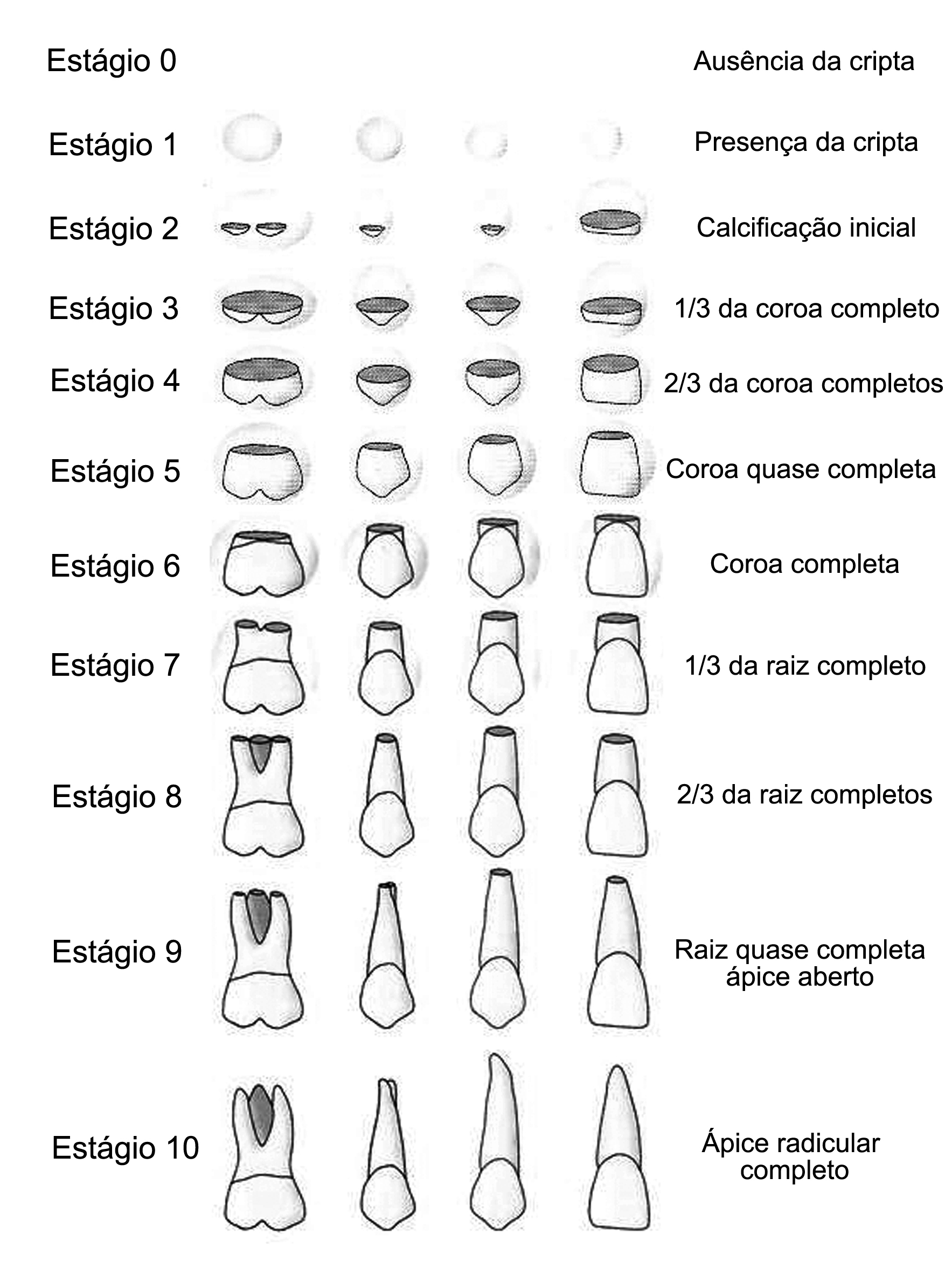 Fonte: Ortodontia-Diagnostico e Planejamento -Flavio Vellini Ferreira -5ªEdiçãoMÉDIAS DOS DIÂMETROS MÉSIO-DISTAIS DAS COROAS DOS DENTES PERMANENTESProntuário NO:                Data:IDENTIFICAÇÃOIDENTIFICAÇÃOIDENTIFICAÇÃOIDENTIFICAÇÃOIDENTIFICAÇÃOIDENTIFICAÇÃOIDENTIFICAÇÃOIDENTIFICAÇÃOIDENTIFICAÇÃOIDENTIFICAÇÃOIDENTIFICAÇÃOIDENTIFICAÇÃOIDENTIFICAÇÃOIDENTIFICAÇÃOIDENTIFICAÇÃOIDENTIFICAÇÃOIDENTIFICAÇÃOIDENTIFICAÇÃOIDENTIFICAÇÃOIDENTIFICAÇÃOIDENTIFICAÇÃOIDENTIFICAÇÃOIDENTIFICAÇÃOIDENTIFICAÇÃOIDENTIFICAÇÃOIDENTIFICAÇÃOIDENTIFICAÇÃOIDENTIFICAÇÃOIDENTIFICAÇÃOIDENTIFICAÇÃOIDENTIFICAÇÃOIDENTIFICAÇÃOIDENTIFICAÇÃOIDENTIFICAÇÃOIDENTIFICAÇÃOIDENTIFICAÇÃOIDENTIFICAÇÃOIDENTIFICAÇÃOIDENTIFICAÇÃOIDENTIFICAÇÃOIDENTIFICAÇÃOIDENTIFICAÇÃOIDENTIFICAÇÃOIDENTIFICAÇÃOIDENTIFICAÇÃOIDENTIFICAÇÃOIDENTIFICAÇÃOIDENTIFICAÇÃOIDENTIFICAÇÃOIDENTIFICAÇÃOIDENTIFICAÇÃOIDENTIFICAÇÃOIDENTIFICAÇÃOIDENTIFICAÇÃOIDENTIFICAÇÃOIDENTIFICAÇÃOIDENTIFICAÇÃOIDENTIFICAÇÃOIDENTIFICAÇÃOIDENTIFICAÇÃOIDENTIFICAÇÃOIDENTIFICAÇÃOIDENTIFICAÇÃOIDENTIFICAÇÃOIDENTIFICAÇÃOIDENTIFICAÇÃOIDENTIFICAÇÃOIDENTIFICAÇÃOIDENTIFICAÇÃOIDENTIFICAÇÃOIDENTIFICAÇÃOIDENTIFICAÇÃOIDENTIFICAÇÃOIDENTIFICAÇÃOIDENTIFICAÇÃOIDENTIFICAÇÃOIDENTIFICAÇÃOIDENTIFICAÇÃOIDENTIFICAÇÃOIDENTIFICAÇÃOIDENTIFICAÇÃOIDENTIFICAÇÃOIDENTIFICAÇÃOIDENTIFICAÇÃOIDENTIFICAÇÃOIDENTIFICAÇÃOIDENTIFICAÇÃOIDENTIFICAÇÃOIDENTIFICAÇÃOIDENTIFICAÇÃOIDENTIFICAÇÃOIDENTIFICAÇÃOIDENTIFICAÇÃOIDENTIFICAÇÃONomeNomeNomeNomeNomeNomeNomeNomeNomeNomeNomeNomeNomeNomeNomeNomeNomeNomeNomeNomeNomeNomeNomeNomeNomeNomeNomeNomeNomeNomeNomeNomeNomeNomeNomeNomeNomeNomeNomeNomeNomeNomeNomeNomeNomeNomeNomeNomeNomeNomeNomeNomeNomeNomeNomeNomeNomeNomeNomeNomeNomeNomeNomeNomeNomeNomeNomeNomeNomeNomeNomeNomeNomeNomeNomeNomeNomeNomeNomeNomeNomeNomeNomeNomeNomeNomeNomeNomeNomeNomeNomeNomeNomeNomeApelidoApelidoApelidoApelidoApelidoApelidoApelidoApelidoApelidoApelidoApelidoApelidoApelidoApelidoApelidoApelidoApelidoApelidoApelidoApelidoSexoSexoSexoSexo(    )     (    )     (    )     (    )     (    )     (    )     (    )     (    )     MasculinoMasculinoMasculinoMasculinoMasculinoMasculinoMasculinoMasculinoMasculinoMasculinoMasculinoMasculinoMasculinoMasculinoMasculinoMasculinoMasculinoMasculinoMasculino(    )(    )(    )(    )(    )(    )(    )(    )(    )(    )FemininoFemininoFemininoFemininoFemininoFemininoFemininoFemininoFemininoFemininoFemininoFemininoFemininoFemininoFemininoFemininoFemininoFemininoFemininoFemininoFemininoFemininoFemininoFemininoFemininoFemininoFemininoFemininoFemininoFemininoFemininoFemininoFemininoData de nascimentoData de nascimentoData de nascimentoData de nascimentoData de nascimentoData de nascimentoData de nascimentoData de nascimentoData de nascimentoData de nascimentoData de nascimentoData de nascimentoData de nascimentoData de nascimentoData de nascimentoData de nascimentoData de nascimentoData de nascimentoData de nascimentoData de nascimentoData de nascimentoData de nascimentoData de nascimentoData de nascimentoData de nascimentoData de nascimentoData de nascimentoData de nascimentoData de nascimentoData de nascimentoData de nascimentoData de nascimentoData de nascimentoData de nascimentoData de nascimentoData de nascimentoData de nascimentoData de nascimentoData de nascimentoData de nascimentoData de nascimentoData de nascimentoData de nascimentoData de nascimentoData de nascimentoData de nascimentoData de nascimentoData de nascimentoData de nascimentoData de nascimentoData de nascimentoCorCorCorCorCorCorCorCorCorCorCorCorCorCorCorCorCorCorCorCorCorCorCorCorCorCorCorCorCorCorCorCorCorCorCorCorCorCorCorCorCorCorCorIdade atualIdade atualIdade atualIdade atualIdade atualanosanosanosmesesmesesmesesmesesmesesmesesmesesmesesmesesmesesmesesmesesmesesmesesmesesmesesmesesmesesmesesmesesmesesmesesmesesmesesmesesmesesmesesmesesmesesmesesmesesmesesmesesmesesmesesmesesNaturalidadeNaturalidadeNaturalidadeNaturalidadeNaturalidadeNaturalidadeNaturalidadeNaturalidadeNaturalidadeNaturalidadeNaturalidadeNaturalidadeNaturalidadeNaturalidadeNaturalidadeNaturalidadeNaturalidadeNaturalidadeNaturalidadeNaturalidadeNaturalidadeNaturalidadeNaturalidadeNaturalidadeNaturalidadeNaturalidadeNaturalidadeNaturalidadeNaturalidadeNaturalidadeNaturalidadeNaturalidadeNaturalidadeNaturalidadeNaturalidadeNaturalidadeNaturalidadeNaturalidadeNaturalidadeNaturalidadeNaturalidadeNaturalidadeNaturalidadeNacionalidade:Nacionalidade:Nacionalidade:Nacionalidade:Nacionalidade:Nacionalidade:Nacionalidade:Nacionalidade:Nacionalidade:Nacionalidade:Nacionalidade:Nacionalidade:Nacionalidade:Nacionalidade:Nacionalidade:Nacionalidade:Nacionalidade:Nacionalidade:Nacionalidade:Nacionalidade:Nacionalidade:Nacionalidade:Nacionalidade:Nacionalidade:Nacionalidade:Nacionalidade:Nacionalidade:Nacionalidade:Nacionalidade:Nacionalidade:Nacionalidade:Nacionalidade:Nacionalidade:Nacionalidade:Nacionalidade:Nacionalidade:Nacionalidade:Nacionalidade:Nacionalidade:Nacionalidade:Nacionalidade:Nacionalidade:Nacionalidade:Nacionalidade:Nacionalidade:Nacionalidade:Nacionalidade:Nacionalidade:Nacionalidade:Nacionalidade:Nacionalidade:Nacionalidade:Nacionalidade:Nacionalidade:Nacionalidade:Nacionalidade:Nacionalidade:Nacionalidade:Nacionalidade:Nacionalidade:Nacionalidade:Nacionalidade:Nacionalidade:Nacionalidade:Nacionalidade:Nacionalidade:Nacionalidade:Nacionalidade:Nacionalidade:Nacionalidade:Nacionalidade:Nacionalidade:Nacionalidade:Nacionalidade:Nacionalidade:Nacionalidade:Nacionalidade:Nacionalidade:Nacionalidade:Nacionalidade:Nacionalidade:Nacionalidade:Nacionalidade:Nacionalidade:Nacionalidade:Nacionalidade:Nacionalidade:Nacionalidade:Nacionalidade:Nacionalidade:Nacionalidade:Nacionalidade:Nacionalidade:Nacionalidade:Período melhor para consulta Período melhor para consulta Período melhor para consulta Período melhor para consulta Período melhor para consulta Período melhor para consulta Período melhor para consulta Período melhor para consulta Período melhor para consulta Período melhor para consulta Período melhor para consulta Período melhor para consulta (    )(    )(    )(    )(    )(    )(    )ManhãManhãManhãManhãManhãManhãManhãManhãManhãManhãManhãManhãManhã(    )(    )(    )(    )(    )(    )(    )(    )(    )TardeTardeTardeTardeTardeTardeTardeTardeTardeTardeTardeTardeEscolaEscolaEscolaEscolaEscolaEscolaEscolaEscolaEscolaEscolaEscolaEscolaEscolaEscolaEscolaEscolaEscolaEscolaEscolaEscolaEscolaEscolaEscolaEscolaEscolaEscolaEscolaEscolaEscolaEscolaEscolaEscolaEscolaEscolaEscolaEscolaEscolaEscolaEscolaEscolaEscolaEscolaEscolaEscolaEscolaEscolaEscolaEscolaEscolaEscolaEscolaEscolaEscolaSérieSérieSérieSérieSérieSérieSérieSérieSérieSérieSérieSérieSérieSérieSérieSérieSérieSérieSérieSérieSérieSérieSérieSérieSérieSérieSérieSérieSérieSérieSérieSérieSérieSérieSérieSérieSérieSérieSérieSérieSérieEndereçoEndereçoEndereçoEndereçoEndereçoEndereçoEndereçoEndereçoEndereçoEndereçoEndereçoEndereçoEndereçoEndereçoEndereçoEndereçoEndereçoEndereçoEndereçoEndereçoEndereçoEndereçoEndereçoEndereçoEndereçoEndereçoEndereçoEndereçoEndereçoEndereçoEndereçoEndereçoEndereçoEndereçoEndereçoEndereçoEndereçoEndereçoEndereçoEndereçoEndereçoEndereçoEndereçoEndereçoEndereçoEndereçoEndereçoEndereçoEndereçoEndereçoEndereçoEndereçoEndereçoEndereçoEndereçoEndereçoEndereçoEndereçoEndereçoEndereçoEndereçoEndereçoEndereçoEndereçoEndereçoEndereçoEndereçoEndereçoEndereçoEndereçoEndereçoEndereçoEndereçoEndereçoEndereçoEndereçoEndereçoEndereçoEndereçoEndereçoEndereçoEndereçoEndereçoEndereçoEndereçoEndereçoEndereçoEndereçoEndereçoEndereçoEndereçoEndereçoEndereçoEndereçoBairroBairroBairroBairroBairroBairroBairroBairroBairroBairroBairroBairroBairroBairroBairroBairroBairroBairroBairroBairroBairroBairroBairroBairroBairroBairroBairroBairroBairroBairroBairroBairroBairroBairroBairroBairroBairroBairroBairroBairroBairroBairroBairroBairroBairroBairroBairroBairroBairroBairroCidadeCidadeCidadeCidadeCidadeCidadeCidadeCidadeCidadeCidadeCidadeCidadeCidadeCidadeCidadeCidadeCidadeCidadeCidadeCidadeCidadeCidadeCidadeCidadeCidadeCidadeCidadeCidadeCidadeCidadeCidadeCidadeCidadeCidadeCidadeCidadeCidadeCidadeCidadeCidadeCidadeCidadeCidadeCidadeCEPCEPCEPCEPCEPCEPCEPCEPCEPCEPCEPCEPCEPCEPCEPCEPEstadoEstadoEstadoEstadoEstadoEstadoEstadoEstadoEstadoEstadoEstadoEstadoEstadoEstadoEstadoEstadoEstadoEstadoEstadoEstadoEstadoEstadoEstadoEstadoEstadoEstadoEstadoEstadoEstadoEstadoEstadoEstadoEstadoEstadoCod. MunicípioCod. MunicípioCod. MunicípioCod. MunicípioCod. MunicípioCod. MunicípioCod. MunicípioCod. MunicípioCod. MunicípioCod. MunicípioCod. MunicípioCod. MunicípioCod. MunicípioCod. MunicípioCod. MunicípioCod. MunicípioCod. MunicípioCod. MunicípioCod. MunicípioCod. MunicípioCod. MunicípioCod. MunicípioCod. MunicípioCod. MunicípioCod. MunicípioCod. MunicípioCod. MunicípioCod. MunicípioCod. MunicípioCod. MunicípioCod. MunicípioCod. MunicípioCod. MunicípioCod. MunicípioCod. MunicípioCod. MunicípioCod. MunicípioCod. MunicípioCod. MunicípioCod. MunicípioCod. MunicípioCod. MunicípioCod. MunicípioCod. MunicípioTelefone fixo (    )Telefone fixo (    )Telefone fixo (    )Telefone fixo (    )Telefone fixo (    )Telefone fixo (    )Telefone fixo (    )Telefone fixo (    )Telefone fixo (    )Telefone fixo (    )Telefone fixo (    )Telefone fixo (    )Telefone fixo (    )Telefone fixo (    )Telefone fixo (    )Telefone fixo (    )Telefone fixo (    )Telefone fixo (    )Telefone fixo (    )Telefone fixo (    )Telefone fixo (    )Telefone fixo (    )Telefone fixo (    )Telefone fixo (    )Telefone fixo (    )Telefone fixo (    )Telefone fixo (    )Telefone fixo (    )Telefone fixo (    )Telefone fixo (    )Telefone fixo (    )Telefone fixo (    )Telefone fixo (    )Telefone fixo (    )Telefone fixo (    )Telefone fixo (    )Telefone fixo (    )Telefone fixo (    )Telefone fixo (    )Telefone fixo (    )Telefone fixo (    )Telefone fixo (    )Telefone fixo (    )Telefone fixo (    )Telefone fixo (    )Telefone fixo (    )Telefone fixo (    )Telefone fixo (    )Telefone fixo (    )Telefone fixo (    )Celular (    )Celular (    )Celular (    )Celular (    )Celular (    )Celular (    )Celular (    )Celular (    )Celular (    )Celular (    )Celular (    )Celular (    )Celular (    )Celular (    )Celular (    )Celular (    )Celular (    )Celular (    )Celular (    )Celular (    )Celular (    )Celular (    )Celular (    )Celular (    )Celular (    )Celular (    )Celular (    )Celular (    )Celular (    )Celular (    )Celular (    )Celular (    )Celular (    )Celular (    )Celular (    )Celular (    )Celular (    )Celular (    )Celular (    )Celular (    )Celular (    )Celular (    )Celular (    )Celular (    )FiliaçãoFiliaçãoFiliaçãoPaiPaiPaiPaiPaiPaiPaiPaiPaiPaiPaiPaiPaiPaiPaiPaiPaiPaiPaiPaiPaiPaiPaiPaiPaiPaiPaiPaiPaiPaiPaiPaiPaiPaiPaiPaiPaiPaiPaiPaiPaiPaiPaiPaiPaiPaiPaiProfissãoProfissãoProfissãoProfissãoProfissãoProfissãoProfissãoProfissãoProfissãoProfissãoProfissãoProfissãoProfissãoProfissãoProfissãoProfissãoProfissãoProfissãoProfissãoProfissãoProfissãoProfissãoProfissãoProfissãoProfissãoProfissãoProfissãoProfissãoProfissãoProfissãoProfissãoProfissãoProfissãoProfissãoProfissãoProfissãoProfissãoProfissãoProfissãoProfissãoProfissãoProfissãoProfissãoProfissãoFiliaçãoFiliaçãoFiliaçãoMãeMãeMãeMãeMãeMãeMãeMãeMãeMãeMãeMãeMãeMãeMãeMãeMãeMãeMãeMãeMãeMãeMãeMãeMãeMãeMãeMãeMãeMãeMãeMãeMãeMãeMãeMãeMãeMãeMãeMãeMãeMãeMãeMãeMãeMãeMãeProfissãoProfissãoProfissãoProfissãoProfissãoProfissãoProfissãoProfissãoProfissãoProfissãoProfissãoProfissãoProfissãoProfissãoProfissãoProfissãoProfissãoProfissãoProfissãoProfissãoProfissãoProfissãoProfissãoProfissãoProfissãoProfissãoProfissãoProfissãoProfissãoProfissãoProfissãoProfissãoProfissãoProfissãoProfissãoProfissãoProfissãoProfissãoProfissãoProfissãoProfissãoProfissãoProfissãoProfissãoEndereço de trabalhoEndereço de trabalhoEndereço de trabalhoEndereço de trabalhoEndereço de trabalhoEndereço de trabalhoEndereço de trabalhoEndereço de trabalhoEndereço de trabalhoEndereço de trabalhoEndereço de trabalhoEndereço de trabalhoEndereço de trabalhoEndereço de trabalhoEndereço de trabalhoEndereço de trabalhoEndereço de trabalhoEndereço de trabalhoEndereço de trabalhoEndereço de trabalhoEndereço de trabalhoEndereço de trabalhoEndereço de trabalhoEndereço de trabalhoEndereço de trabalhoEndereço de trabalhoEndereço de trabalhoEndereço de trabalhoEndereço de trabalhoEndereço de trabalhoEndereço de trabalhoEndereço de trabalhoEndereço de trabalhoEndereço de trabalhoEndereço de trabalhoEndereço de trabalhoEndereço de trabalhoEndereço de trabalhoEndereço de trabalhoEndereço de trabalhoEndereço de trabalhoEndereço de trabalhoEndereço de trabalhoEndereço de trabalhoEndereço de trabalhoEndereço de trabalhoEndereço de trabalhoEndereço de trabalhoEndereço de trabalhoEndereço de trabalhoEndereço de trabalhoEndereço de trabalhoEndereço de trabalhoEndereço de trabalhoEndereço de trabalhoEndereço de trabalhoEndereço de trabalhoEndereço de trabalhoEndereço de trabalhoEndereço de trabalhoEndereço de trabalhoEndereço de trabalhoEndereço de trabalhoEndereço de trabalhoEndereço de trabalhoEndereço de trabalhoEndereço de trabalhoEndereço de trabalhoEndereço de trabalhoEndereço de trabalhoEndereço de trabalhoEndereço de trabalhoEndereço de trabalhoEndereço de trabalhoEndereço de trabalhoEndereço de trabalhoEndereço de trabalhoEndereço de trabalhoEndereço de trabalhoEndereço de trabalhoEndereço de trabalhoEndereço de trabalhoEndereço de trabalhoEndereço de trabalhoEndereço de trabalhoEndereço de trabalhoEndereço de trabalhoEndereço de trabalhoEndereço de trabalhoEndereço de trabalhoEndereço de trabalhoEndereço de trabalhoEndereço de trabalhoEndereço de trabalhoNome do PediatraNome do PediatraNome do PediatraNome do PediatraNome do PediatraNome do PediatraNome do PediatraNome do PediatraNome do PediatraNome do PediatraNome do PediatraNome do PediatraNome do PediatraNome do PediatraNome do PediatraNome do PediatraNome do PediatraNome do PediatraNome do PediatraNome do PediatraNome do PediatraNome do PediatraNome do PediatraNome do PediatraNome do PediatraNome do PediatraNome do PediatraNome do PediatraNome do PediatraNome do PediatraNome do PediatraNome do PediatraNome do PediatraNome do PediatraNome do PediatraNome do PediatraNome do PediatraNome do PediatraNome do PediatraNome do PediatraNome do PediatraNome do PediatraNome do PediatraNome do PediatraNome do PediatraNome do PediatraNome do PediatraNome do PediatraNome do PediatraNome do PediatraTelefone (    )Telefone (    )Telefone (    )Telefone (    )Telefone (    )Telefone (    )Telefone (    )Telefone (    )Telefone (    )Telefone (    )Telefone (    )Telefone (    )Telefone (    )Telefone (    )Telefone (    )Telefone (    )Telefone (    )Telefone (    )Telefone (    )Telefone (    )Telefone (    )Telefone (    )Telefone (    )Telefone (    )Telefone (    )Telefone (    )Telefone (    )Telefone (    )Telefone (    )Telefone (    )Telefone (    )Telefone (    )Telefone (    )Telefone (    )Telefone (    )Telefone (    )Telefone (    )Telefone (    )Telefone (    )Telefone (    )Telefone (    )Telefone (    )Telefone (    )Telefone (    )EndereçoEndereçoEndereçoEndereçoEndereçoEndereçoEndereçoEndereçoEndereçoEndereçoEndereçoEndereçoEndereçoEndereçoEndereçoEndereçoEndereçoEndereçoEndereçoEndereçoEndereçoEndereçoEndereçoEndereçoEndereçoEndereçoEndereçoEndereçoEndereçoEndereçoEndereçoEndereçoEndereçoEndereçoEndereçoEndereçoEndereçoEndereçoEndereçoEndereçoEndereçoEndereçoEndereçoEndereçoEndereçoEndereçoEndereçoEndereçoEndereçoEndereçoEndereçoEndereçoEndereçoEndereçoEndereçoEndereçoEndereçoEndereçoEndereçoEndereçoEndereçoEndereçoEndereçoEndereçoEndereçoEndereçoEndereçoEndereçoEndereçoEndereçoEndereçoEndereçoEndereçoEndereçoEndereçoEndereçoEndereçoEndereçoEndereçoEndereçoEndereçoEndereçoEndereçoEndereçoEndereçoEndereçoEndereçoEndereçoEndereçoEndereçoEndereçoEndereçoEndereçoEndereçoANAMNESEANAMNESEANAMNESEANAMNESEANAMNESEANAMNESEANAMNESEANAMNESEANAMNESEANAMNESEANAMNESEANAMNESEANAMNESEANAMNESEANAMNESEANAMNESEANAMNESEANAMNESEANAMNESEANAMNESEANAMNESEANAMNESEANAMNESEANAMNESEANAMNESEANAMNESEANAMNESEANAMNESEANAMNESEANAMNESEANAMNESEANAMNESEANAMNESEANAMNESEANAMNESEANAMNESEANAMNESEANAMNESEANAMNESEANAMNESEANAMNESEANAMNESEANAMNESEANAMNESEANAMNESEANAMNESEANAMNESEANAMNESEANAMNESEANAMNESEANAMNESEANAMNESEANAMNESEANAMNESEANAMNESEANAMNESEANAMNESEANAMNESEANAMNESEANAMNESEANAMNESEANAMNESEANAMNESEANAMNESEANAMNESEANAMNESEANAMNESEANAMNESEANAMNESEANAMNESEANAMNESEANAMNESEANAMNESEANAMNESEANAMNESEANAMNESEANAMNESEANAMNESEANAMNESEANAMNESEANAMNESEANAMNESEANAMNESEANAMNESEANAMNESEANAMNESEANAMNESEANAMNESEANAMNESEANAMNESEANAMNESEANAMNESEANAMNESEANAMNESEHISTÓRIA FAMILIARHISTÓRIA FAMILIARHISTÓRIA FAMILIARHISTÓRIA FAMILIARHISTÓRIA FAMILIARHISTÓRIA FAMILIARHISTÓRIA FAMILIARHISTÓRIA FAMILIARHISTÓRIA FAMILIARHISTÓRIA FAMILIARHISTÓRIA FAMILIARHISTÓRIA FAMILIARHISTÓRIA FAMILIARHISTÓRIA FAMILIARHISTÓRIA FAMILIARHISTÓRIA FAMILIARHISTÓRIA FAMILIARHISTÓRIA FAMILIARHISTÓRIA FAMILIARHISTÓRIA FAMILIARHISTÓRIA FAMILIARHISTÓRIA FAMILIARHISTÓRIA FAMILIARHISTÓRIA FAMILIARHISTÓRIA FAMILIARHISTÓRIA FAMILIARHISTÓRIA FAMILIARHISTÓRIA FAMILIARHISTÓRIA FAMILIARHISTÓRIA FAMILIARHISTÓRIA FAMILIARHISTÓRIA FAMILIARHISTÓRIA FAMILIARHISTÓRIA FAMILIARHISTÓRIA FAMILIARHISTÓRIA FAMILIARHISTÓRIA FAMILIARHISTÓRIA FAMILIARHISTÓRIA FAMILIARHISTÓRIA FAMILIARHISTÓRIA FAMILIARHISTÓRIA FAMILIARHISTÓRIA FAMILIARHISTÓRIA FAMILIARHISTÓRIA FAMILIARHISTÓRIA FAMILIARHISTÓRIA FAMILIARHISTÓRIA FAMILIARHISTÓRIA FAMILIARHISTÓRIA FAMILIARHISTÓRIA FAMILIARHISTÓRIA FAMILIARHISTÓRIA FAMILIARHISTÓRIA FAMILIARHISTÓRIA FAMILIARHISTÓRIA FAMILIARHISTÓRIA FAMILIARHISTÓRIA FAMILIARHISTÓRIA FAMILIARHISTÓRIA FAMILIARHISTÓRIA FAMILIARHISTÓRIA FAMILIARHISTÓRIA FAMILIARHISTÓRIA FAMILIARHISTÓRIA FAMILIARHISTÓRIA FAMILIARHISTÓRIA FAMILIARHISTÓRIA FAMILIARHISTÓRIA FAMILIARHISTÓRIA FAMILIARHISTÓRIA FAMILIARHISTÓRIA FAMILIARHISTÓRIA FAMILIARHISTÓRIA FAMILIARHISTÓRIA FAMILIARHISTÓRIA FAMILIARHISTÓRIA FAMILIARHISTÓRIA FAMILIARHISTÓRIA FAMILIARHISTÓRIA FAMILIARHISTÓRIA FAMILIARHISTÓRIA FAMILIARHISTÓRIA FAMILIARHISTÓRIA FAMILIARHISTÓRIA FAMILIARHISTÓRIA FAMILIARHISTÓRIA FAMILIARHISTÓRIA FAMILIARHISTÓRIA FAMILIARHISTÓRIA FAMILIARHISTÓRIA FAMILIARHISTÓRIA FAMILIARHISTÓRIA FAMILIARHISTÓRIA FAMILIAREstado civil dos paisEstado civil dos paisEstado civil dos paisEstado civil dos paisEstado civil dos paisEstado civil dos paisEstado civil dos paisEstado civil dos paisEstado civil dos paisEstado civil dos paisEstado civil dos paisEstado civil dos paisEstado civil dos paisEstado civil dos paisEstado civil dos paisEstado civil dos paisEstado civil dos paisEstado civil dos paisEstado civil dos paisEstado civil dos paisEstado civil dos paisEstado civil dos paisEstado civil dos paisEstado civil dos paisEstado civil dos paisEstado civil dos paisEstado civil dos paisEstado civil dos paisEstado civil dos paisEstado civil dos paisEstado civil dos paisEstado civil dos paisEstado civil dos paisEstado civil dos paisEstado civil dos paisEstado civil dos paisEstado civil dos paisEstado civil dos paisEstado civil dos paisEstado civil dos paisEstado civil dos paisEstado civil dos paisEstado civil dos paisEstado civil dos paisEstado civil dos paisEstado civil dos paisEstado civil dos paisEstado civil dos paisEstado civil dos paisEstado civil dos paisEstado civil dos paisEstado civil dos paisEstado civil dos paisEstado civil dos paisEstado civil dos paisEstado civil dos paisEstado civil dos paisEstado civil dos paisEstado civil dos paisEstado civil dos paisEstado civil dos paisEstado civil dos paisEstado civil dos paisEstado civil dos paisEstado civil dos paisEstado civil dos paisEstado civil dos paisEstado civil dos paisEstado civil dos paisEstado civil dos paisEstado civil dos paisEstado civil dos paisEstado civil dos paisEstado civil dos paisEstado civil dos paisEstado civil dos paisEstado civil dos paisEstado civil dos paisEstado civil dos paisEstado civil dos paisEstado civil dos paisEstado civil dos paisEstado civil dos paisEstado civil dos paisEstado civil dos paisEstado civil dos paisEstado civil dos paisEstado civil dos paisEstado civil dos paisEstado civil dos paisEstado civil dos paisEstado civil dos paisEstado civil dos paisEstado civil dos paisResponsável legal pela criançaResponsável legal pela criançaResponsável legal pela criançaResponsável legal pela criançaResponsável legal pela criançaResponsável legal pela criançaResponsável legal pela criançaResponsável legal pela criançaResponsável legal pela criançaResponsável legal pela criançaResponsável legal pela criançaResponsável legal pela criançaResponsável legal pela criançaResponsável legal pela criançaResponsável legal pela criançaResponsável legal pela criançaResponsável legal pela criançaResponsável legal pela criançaResponsável legal pela criançaResponsável legal pela criançaResponsável legal pela criançaResponsável legal pela criançaResponsável legal pela criançaResponsável legal pela criançaResponsável legal pela criançaResponsável legal pela criançaResponsável legal pela criançaResponsável legal pela criançaResponsável legal pela criançaResponsável legal pela criançaResponsável legal pela criançaResponsável legal pela criançaResponsável legal pela criançaResponsável legal pela criançaResponsável legal pela criançaResponsável legal pela criançaResponsável legal pela criançaResponsável legal pela criançaResponsável legal pela criançaResponsável legal pela criançaResponsável legal pela criançaResponsável legal pela criançaResponsável legal pela criançaResponsável legal pela criançaResponsável legal pela criançaResponsável legal pela criançaResponsável legal pela criançaResponsável legal pela criançaResponsável legal pela criançaResponsável legal pela criançaResponsável legal pela criançaResponsável legal pela criançaResponsável legal pela criançaResponsável legal pela criançaResponsável legal pela criançaResponsável legal pela criançaResponsável legal pela criançaResponsável legal pela criançaResponsável legal pela criançaResponsável legal pela criançaResponsável legal pela criançaResponsável legal pela criançaResponsável legal pela criançaResponsável legal pela criançaResponsável legal pela criançaResponsável legal pela criançaResponsável legal pela criançaResponsável legal pela criançaResponsável legal pela criançaResponsável legal pela criançaResponsável legal pela criançaResponsável legal pela criançaResponsável legal pela criançaResponsável legal pela criançaResponsável legal pela criançaResponsável legal pela criançaResponsável legal pela criançaResponsável legal pela criançaResponsável legal pela criançaResponsável legal pela criançaResponsável legal pela criançaResponsável legal pela criançaResponsável legal pela criançaResponsável legal pela criançaResponsável legal pela criançaResponsável legal pela criançaResponsável legal pela criançaResponsável legal pela criançaResponsável legal pela criançaResponsável legal pela criançaResponsável legal pela criançaResponsável legal pela criançaResponsável legal pela criançaResponsável legal pela criançaQuem cuida da criança (cuidador)Quem cuida da criança (cuidador)Quem cuida da criança (cuidador)Quem cuida da criança (cuidador)Quem cuida da criança (cuidador)Quem cuida da criança (cuidador)Quem cuida da criança (cuidador)Quem cuida da criança (cuidador)Quem cuida da criança (cuidador)Quem cuida da criança (cuidador)Quem cuida da criança (cuidador)Quem cuida da criança (cuidador)Quem cuida da criança (cuidador)Quem cuida da criança (cuidador)Quem cuida da criança (cuidador)Quem cuida da criança (cuidador)Quem cuida da criança (cuidador)Quem cuida da criança (cuidador)Quem cuida da criança (cuidador)Quem cuida da criança (cuidador)Quem cuida da criança (cuidador)Quem cuida da criança (cuidador)Quem cuida da criança (cuidador)Quem cuida da criança (cuidador)Quem cuida da criança (cuidador)Quem cuida da criança (cuidador)Quem cuida da criança (cuidador)Quem cuida da criança (cuidador)Quem cuida da criança (cuidador)Quem cuida da criança (cuidador)Quem cuida da criança (cuidador)Quem cuida da criança (cuidador)Quem cuida da criança (cuidador)Quem cuida da criança (cuidador)Quem cuida da criança (cuidador)Quem cuida da criança (cuidador)Quem cuida da criança (cuidador)Quem cuida da criança (cuidador)Quem cuida da criança (cuidador)Quem cuida da criança (cuidador)Quem cuida da criança (cuidador)Quem cuida da criança (cuidador)Quem cuida da criança (cuidador)Quem cuida da criança (cuidador)Quem cuida da criança (cuidador)Quem cuida da criança (cuidador)Quem cuida da criança (cuidador)Quem cuida da criança (cuidador)Quem cuida da criança (cuidador)Quem cuida da criança (cuidador)Quem cuida da criança (cuidador)Quem cuida da criança (cuidador)Quem cuida da criança (cuidador)Quem cuida da criança (cuidador)Quem cuida da criança (cuidador)Quem cuida da criança (cuidador)Quem cuida da criança (cuidador)Quem cuida da criança (cuidador)Quem cuida da criança (cuidador)Quem cuida da criança (cuidador)Quem cuida da criança (cuidador)Quem cuida da criança (cuidador)Quem cuida da criança (cuidador)Quem cuida da criança (cuidador)Quem cuida da criança (cuidador)Quem cuida da criança (cuidador)Quem cuida da criança (cuidador)Quem cuida da criança (cuidador)Quem cuida da criança (cuidador)Quem cuida da criança (cuidador)Quem cuida da criança (cuidador)Quem cuida da criança (cuidador)Quem cuida da criança (cuidador)Quem cuida da criança (cuidador)Quem cuida da criança (cuidador)Quem cuida da criança (cuidador)Quem cuida da criança (cuidador)Quem cuida da criança (cuidador)Quem cuida da criança (cuidador)Quem cuida da criança (cuidador)Quem cuida da criança (cuidador)Quem cuida da criança (cuidador)Quem cuida da criança (cuidador)Quem cuida da criança (cuidador)Quem cuida da criança (cuidador)Quem cuida da criança (cuidador)Quem cuida da criança (cuidador)Quem cuida da criança (cuidador)Quem cuida da criança (cuidador)Quem cuida da criança (cuidador)Quem cuida da criança (cuidador)Quem cuida da criança (cuidador)Quem cuida da criança (cuidador)Quem cuida da criança (cuidador)Número de irmãosNúmero de irmãosNúmero de irmãosNúmero de irmãosNúmero de irmãosNúmero de irmãosNúmero de irmãosNúmero de irmãosNúmero de irmãosNúmero de irmãosNúmero de irmãosNúmero de irmãosNúmero de irmãosNúmero de irmãosNúmero de irmãosNúmero de irmãosNúmero de irmãosNúmero de irmãosNúmero de irmãosNúmero de irmãosNúmero de irmãosNúmero de irmãosOrdem de nascimento da criançaOrdem de nascimento da criançaOrdem de nascimento da criançaOrdem de nascimento da criançaOrdem de nascimento da criançaOrdem de nascimento da criançaOrdem de nascimento da criançaOrdem de nascimento da criançaOrdem de nascimento da criançaOrdem de nascimento da criançaOrdem de nascimento da criançaOrdem de nascimento da criançaOrdem de nascimento da criançaOrdem de nascimento da criançaOrdem de nascimento da criançaOrdem de nascimento da criançaOrdem de nascimento da criançaOrdem de nascimento da criançaOrdem de nascimento da criançaOrdem de nascimento da criançaOrdem de nascimento da criançaOrdem de nascimento da criançaOrdem de nascimento da criançaOrdem de nascimento da criançaOrdem de nascimento da criançaOrdem de nascimento da criançaOrdem de nascimento da criançaOrdem de nascimento da criançaOrdem de nascimento da criançaOrdem de nascimento da criançaOrdem de nascimento da criançaOrdem de nascimento da criançaOrdem de nascimento da criançaOrdem de nascimento da criançaOrdem de nascimento da criançaOrdem de nascimento da criançaOrdem de nascimento da criançaOrdem de nascimento da criançaOrdem de nascimento da criançaOrdem de nascimento da criançaOrdem de nascimento da criançaOrdem de nascimento da criançaOrdem de nascimento da criançaOrdem de nascimento da criançaOrdem de nascimento da criançaOrdem de nascimento da criançaOrdem de nascimento da criançaOrdem de nascimento da criançaOrdem de nascimento da criançaOrdem de nascimento da criançaOrdem de nascimento da criançaOrdem de nascimento da criançaOrdem de nascimento da criançaOrdem de nascimento da criançaOrdem de nascimento da criançaOrdem de nascimento da criançaOrdem de nascimento da criançaOrdem de nascimento da criançaOrdem de nascimento da criançaOrdem de nascimento da criançaOrdem de nascimento da criançaOrdem de nascimento da criançaOrdem de nascimento da criançaOrdem de nascimento da criançaOrdem de nascimento da criançaOrdem de nascimento da criançaOrdem de nascimento da criançaOrdem de nascimento da criançaOrdem de nascimento da criançaOrdem de nascimento da criançaOrdem de nascimento da criançaOrdem de nascimento da criançaHISTÓRIA MÉDICA PRÉ E TRANS NATALHISTÓRIA MÉDICA PRÉ E TRANS NATALHISTÓRIA MÉDICA PRÉ E TRANS NATALHISTÓRIA MÉDICA PRÉ E TRANS NATALHISTÓRIA MÉDICA PRÉ E TRANS NATALHISTÓRIA MÉDICA PRÉ E TRANS NATALHISTÓRIA MÉDICA PRÉ E TRANS NATALHISTÓRIA MÉDICA PRÉ E TRANS NATALHISTÓRIA MÉDICA PRÉ E TRANS NATALHISTÓRIA MÉDICA PRÉ E TRANS NATALHISTÓRIA MÉDICA PRÉ E TRANS NATALHISTÓRIA MÉDICA PRÉ E TRANS NATALHISTÓRIA MÉDICA PRÉ E TRANS NATALHISTÓRIA MÉDICA PRÉ E TRANS NATALHISTÓRIA MÉDICA PRÉ E TRANS NATALHISTÓRIA MÉDICA PRÉ E TRANS NATALHISTÓRIA MÉDICA PRÉ E TRANS NATALHISTÓRIA MÉDICA PRÉ E TRANS NATALHISTÓRIA MÉDICA PRÉ E TRANS NATALHISTÓRIA MÉDICA PRÉ E TRANS NATALHISTÓRIA MÉDICA PRÉ E TRANS NATALHISTÓRIA MÉDICA PRÉ E TRANS NATALHISTÓRIA MÉDICA PRÉ E TRANS NATALHISTÓRIA MÉDICA PRÉ E TRANS NATALHISTÓRIA MÉDICA PRÉ E TRANS NATALHISTÓRIA MÉDICA PRÉ E TRANS NATALHISTÓRIA MÉDICA PRÉ E TRANS NATALHISTÓRIA MÉDICA PRÉ E TRANS NATALHISTÓRIA MÉDICA PRÉ E TRANS NATALHISTÓRIA MÉDICA PRÉ E TRANS NATALHISTÓRIA MÉDICA PRÉ E TRANS NATALHISTÓRIA MÉDICA PRÉ E TRANS NATALHISTÓRIA MÉDICA PRÉ E TRANS NATALHISTÓRIA MÉDICA PRÉ E TRANS NATALHISTÓRIA MÉDICA PRÉ E TRANS NATALHISTÓRIA MÉDICA PRÉ E TRANS NATALHISTÓRIA MÉDICA PRÉ E TRANS NATALHISTÓRIA MÉDICA PRÉ E TRANS NATALHISTÓRIA MÉDICA PRÉ E TRANS NATALHISTÓRIA MÉDICA PRÉ E TRANS NATALHISTÓRIA MÉDICA PRÉ E TRANS NATALHISTÓRIA MÉDICA PRÉ E TRANS NATALHISTÓRIA MÉDICA PRÉ E TRANS NATALHISTÓRIA MÉDICA PRÉ E TRANS NATALHISTÓRIA MÉDICA PRÉ E TRANS NATALHISTÓRIA MÉDICA PRÉ E TRANS NATALHISTÓRIA MÉDICA PRÉ E TRANS NATALHISTÓRIA MÉDICA PRÉ E TRANS NATALHISTÓRIA MÉDICA PRÉ E TRANS NATALHISTÓRIA MÉDICA PRÉ E TRANS NATALHISTÓRIA MÉDICA PRÉ E TRANS NATALHISTÓRIA MÉDICA PRÉ E TRANS NATALHISTÓRIA MÉDICA PRÉ E TRANS NATALHISTÓRIA MÉDICA PRÉ E TRANS NATALHISTÓRIA MÉDICA PRÉ E TRANS NATALHISTÓRIA MÉDICA PRÉ E TRANS NATALHISTÓRIA MÉDICA PRÉ E TRANS NATALHISTÓRIA MÉDICA PRÉ E TRANS NATALHISTÓRIA MÉDICA PRÉ E TRANS NATALHISTÓRIA MÉDICA PRÉ E TRANS NATALHISTÓRIA MÉDICA PRÉ E TRANS NATALHISTÓRIA MÉDICA PRÉ E TRANS NATALHISTÓRIA MÉDICA PRÉ E TRANS NATALHISTÓRIA MÉDICA PRÉ E TRANS NATALHISTÓRIA MÉDICA PRÉ E TRANS NATALHISTÓRIA MÉDICA PRÉ E TRANS NATALHISTÓRIA MÉDICA PRÉ E TRANS NATALHISTÓRIA MÉDICA PRÉ E TRANS NATALHISTÓRIA MÉDICA PRÉ E TRANS NATALHISTÓRIA MÉDICA PRÉ E TRANS NATALHISTÓRIA MÉDICA PRÉ E TRANS NATALHISTÓRIA MÉDICA PRÉ E TRANS NATALHISTÓRIA MÉDICA PRÉ E TRANS NATALHISTÓRIA MÉDICA PRÉ E TRANS NATALHISTÓRIA MÉDICA PRÉ E TRANS NATALHISTÓRIA MÉDICA PRÉ E TRANS NATALHISTÓRIA MÉDICA PRÉ E TRANS NATALHISTÓRIA MÉDICA PRÉ E TRANS NATALHISTÓRIA MÉDICA PRÉ E TRANS NATALHISTÓRIA MÉDICA PRÉ E TRANS NATALHISTÓRIA MÉDICA PRÉ E TRANS NATALHISTÓRIA MÉDICA PRÉ E TRANS NATALHISTÓRIA MÉDICA PRÉ E TRANS NATALHISTÓRIA MÉDICA PRÉ E TRANS NATALHISTÓRIA MÉDICA PRÉ E TRANS NATALHISTÓRIA MÉDICA PRÉ E TRANS NATALHISTÓRIA MÉDICA PRÉ E TRANS NATALHISTÓRIA MÉDICA PRÉ E TRANS NATALHISTÓRIA MÉDICA PRÉ E TRANS NATALHISTÓRIA MÉDICA PRÉ E TRANS NATALHISTÓRIA MÉDICA PRÉ E TRANS NATALHISTÓRIA MÉDICA PRÉ E TRANS NATALHISTÓRIA MÉDICA PRÉ E TRANS NATALHISTÓRIA MÉDICA PRÉ E TRANS NATALTeve alguma enfermidade durante a gestação?Teve alguma enfermidade durante a gestação?Teve alguma enfermidade durante a gestação?Teve alguma enfermidade durante a gestação?Teve alguma enfermidade durante a gestação?Teve alguma enfermidade durante a gestação?Teve alguma enfermidade durante a gestação?Teve alguma enfermidade durante a gestação?Teve alguma enfermidade durante a gestação?Teve alguma enfermidade durante a gestação?Teve alguma enfermidade durante a gestação?Teve alguma enfermidade durante a gestação?Teve alguma enfermidade durante a gestação?Teve alguma enfermidade durante a gestação?Teve alguma enfermidade durante a gestação?Teve alguma enfermidade durante a gestação?Teve alguma enfermidade durante a gestação?Teve alguma enfermidade durante a gestação?Teve alguma enfermidade durante a gestação?Teve alguma enfermidade durante a gestação?Teve alguma enfermidade durante a gestação?Teve alguma enfermidade durante a gestação?Teve alguma enfermidade durante a gestação?Teve alguma enfermidade durante a gestação?Teve alguma enfermidade durante a gestação?(    )       (    )       (    )       (    )       (    )       (    )       (    )       (    )       (    )       NegaNegaNegaNegaNegaNegaNegaNegaNegaNegaNegaNegaNegaNega(    )(    )(    )(    )(    )(    )(    )(    )(    )(    )AfirmaAfirmaAfirmaAfirmaAfirmaAfirmaAfirmaAfirmaAfirmaAfirmaAfirmaAfirmaAfirmaAfirmaAfirmaAfirmaAfirmaAfirmaAfirma(    )(    )(    )(    )(    )(    )Não SabeNão SabeNão SabeNão SabeNão SabeNão SabeNão SabeNão SabeNão SabeNão SabeNão SabeUsou algum medicamento nesse período?        Usou algum medicamento nesse período?        Usou algum medicamento nesse período?        Usou algum medicamento nesse período?        Usou algum medicamento nesse período?        Usou algum medicamento nesse período?        Usou algum medicamento nesse período?        Usou algum medicamento nesse período?        Usou algum medicamento nesse período?        Usou algum medicamento nesse período?        Usou algum medicamento nesse período?        Usou algum medicamento nesse período?        Usou algum medicamento nesse período?        Usou algum medicamento nesse período?        Usou algum medicamento nesse período?        Usou algum medicamento nesse período?        Usou algum medicamento nesse período?        Usou algum medicamento nesse período?        Usou algum medicamento nesse período?        Usou algum medicamento nesse período?        Usou algum medicamento nesse período?        Usou algum medicamento nesse período?        Usou algum medicamento nesse período?        Usou algum medicamento nesse período?        Usou algum medicamento nesse período?        (    )       (    )       (    )       (    )       (    )       (    )       (    )       (    )       (    )       NegaNegaNegaNegaNegaNegaNegaNegaNegaNegaNegaNegaNegaNega(    )(    )(    )(    )(    )(    )(    )(    )(    )(    )AfirmaAfirmaAfirmaAfirmaAfirmaAfirmaAfirmaAfirmaAfirmaAfirmaAfirmaAfirmaAfirmaAfirmaAfirmaAfirmaAfirmaAfirmaAfirma(    )(    )(    )(    )(    )(    )Não SabeNão SabeNão SabeNão SabeNão SabeNão SabeNão SabeNão SabeNão SabeNão SabeNão SabeEnfermidade/medicamentoEnfermidade/medicamentoEnfermidade/medicamentoEnfermidade/medicamentoEnfermidade/medicamentoEnfermidade/medicamentoEnfermidade/medicamentoEnfermidade/medicamentoEnfermidade/medicamentoEnfermidade/medicamentoEnfermidade/medicamentoEnfermidade/medicamentoEnfermidade/medicamentoEnfermidade/medicamentoEnfermidade/medicamentoEnfermidade/medicamentoEnfermidade/medicamentoEnfermidade/medicamentoEnfermidade/medicamentoEnfermidade/medicamentoEnfermidade/medicamentoEnfermidade/medicamentoEnfermidade/medicamentoEnfermidade/medicamentoEnfermidade/medicamentoEnfermidade/medicamentoEnfermidade/medicamentoEnfermidade/medicamentoEnfermidade/medicamentoEnfermidade/medicamentoEnfermidade/medicamentoEnfermidade/medicamentoEnfermidade/medicamentoEnfermidade/medicamentoEnfermidade/medicamentoEnfermidade/medicamentoEnfermidade/medicamentoEnfermidade/medicamentoEnfermidade/medicamentoEnfermidade/medicamentoEnfermidade/medicamentoEnfermidade/medicamentoEnfermidade/medicamentoEnfermidade/medicamentoEnfermidade/medicamentoEnfermidade/medicamentoEnfermidade/medicamentoEnfermidade/medicamentoEnfermidade/medicamentoEnfermidade/medicamentoEnfermidade/medicamentoEnfermidade/medicamentoEnfermidade/medicamentoEnfermidade/medicamentoEnfermidade/medicamentoEnfermidade/medicamentoEnfermidade/medicamentoEnfermidade/medicamentoEnfermidade/medicamentoEnfermidade/medicamentoEnfermidade/medicamentoEnfermidade/medicamentoEnfermidade/medicamentoEnfermidade/medicamentoEnfermidade/medicamentoEnfermidade/medicamentoEnfermidade/medicamentoEnfermidade/medicamentoEnfermidade/medicamentoEnfermidade/medicamentoEnfermidade/medicamentoEnfermidade/medicamentoEnfermidade/medicamentoEnfermidade/medicamentoEnfermidade/medicamentoEnfermidade/medicamentoEnfermidade/medicamentoEnfermidade/medicamentoEnfermidade/medicamentoEnfermidade/medicamentoEnfermidade/medicamentoEnfermidade/medicamentoEnfermidade/medicamentoEnfermidade/medicamentoEnfermidade/medicamentoEnfermidade/medicamentoEnfermidade/medicamentoEnfermidade/medicamentoEnfermidade/medicamentoEnfermidade/medicamentoEnfermidade/medicamentoEnfermidade/medicamentoEnfermidade/medicamentoEnfermidade/medicamentoPrematuro?Prematuro?Prematuro?Prematuro?(    )       (    )       NegaNegaNegaNegaNegaNegaNega(    )(    )(    )(    )AfirmaAfirmaAfirmaAfirmaAfirmaAfirmaAfirmaAfirmaAfirmaAfirma(    )(    )(    )(    )(    )(    )(    )(    )(    )Não SabeNão SabeNão SabeNão SabeNão SabeNão SabeNão SabeNão SabeNão SabeNão SabeNão SabeNão SabeNão SabeNão SabeNão SabeNão SabeNão SabeNão SabeNão SabeNão SabeNão SabeNão SabeNão SabeNão SabeNão SabeNão SabeNão SabeNão SabeNão SabeNão SabeDuração da gestaçãoDuração da gestaçãoDuração da gestaçãoDuração da gestaçãoDuração da gestaçãoDuração da gestaçãoDuração da gestaçãoDuração da gestaçãoDuração da gestaçãoDuração da gestaçãoDuração da gestaçãoDuração da gestaçãoDuração da gestaçãoDuração da gestaçãoDuração da gestaçãoDuração da gestaçãoDuração da gestaçãoDuração da gestaçãoDuração da gestaçãoDuração da gestaçãoDuração da gestaçãoDuração da gestaçãoDuração da gestaçãoDuração da gestaçãoDuração da gestaçãoDuração da gestaçãoDuração da gestaçãoDuração da gestaçãoTipo de partoTipo de partoTipo de partoTipo de parto(    )       (    )       NormalNormalNormalNormalNormalNormalNormal(    )(    )(    )(    )CesáriaCesáriaCesáriaCesáriaCesáriaCesáriaCesáriaCesáriaCesáriaCesária(    )(    )(    )(    )(    )(    )(    )(    )(    )FórcepsFórcepsFórcepsFórcepsFórcepsFórcepsFórcepsFórcepsFórcepsFórcepsFórcepsFórcepsFórcepsFórcepsFórcepsFórcepsFórcepsFórcepsFórcepsFórcepsFórcepsFórcepsFórcepsFórcepsFórcepsFórcepsFórcepsFórcepsFórcepsFórcepsAcidentesAcidentesAcidentesAcidentesAcidentesAcidentesAcidentesAcidentesAcidentesAcidentesAcidentesAcidentesAcidentesAcidentesAcidentesAcidentesAcidentesAcidentesAcidentesAcidentesAcidentesAcidentesAcidentesAcidentesAcidentesAcidentesAcidentesAcidentesAleitamentoAleitamentoAleitamentoAleitamento(    )       (    )       Seio -TempoSeio -TempoSeio -TempoSeio -TempoSeio -TempoSeio -TempoSeio -TempoSeio -TempoSeio -TempoSeio -TempoSeio -TempoSeio -TempoSeio -TempoSeio -TempoSeio -TempoSeio -TempoSeio -TempoSeio -TempoSeio -TempoSeio -TempoSeio -Tempo(    )(    )(    )(    )(    )(    )(    )(    )(    )Mamadeira -TempoMamadeira -TempoMamadeira -TempoMamadeira -TempoMamadeira -TempoMamadeira -TempoMamadeira -TempoMamadeira -TempoMamadeira -TempoMamadeira -TempoMamadeira -TempoMamadeira -TempoMamadeira -TempoMamadeira -TempoMamadeira -TempoMamadeira -TempoMamadeira -TempoMamadeira -TempoMamadeira -TempoMamadeira -TempoMamadeira -TempoMamadeira -TempoMamadeira -TempoMamadeira -TempoMamadeira -TempoMamadeira -TempoMamadeira -TempoMamadeira -TempoMamadeira -TempoMamadeira -TempoMamadeira -TempoMamadeira -TempoMamadeira -TempoMamadeira -Tempo(    )(    )(    )(    )(    )(    )(    )Misto - TempoMisto - TempoMisto - TempoMisto - TempoMisto - TempoMisto - TempoMisto - TempoMisto - TempoMisto - TempoMisto - TempoMisto - TempoMisto - TempoMisto - TempoMisto - TempoMisto - TempoMisto - TempoMisto - Tempo3. HISTÓRIA MÉDICA PÓS NATAL3. HISTÓRIA MÉDICA PÓS NATAL3. HISTÓRIA MÉDICA PÓS NATAL3. HISTÓRIA MÉDICA PÓS NATAL3. HISTÓRIA MÉDICA PÓS NATAL3. HISTÓRIA MÉDICA PÓS NATAL3. HISTÓRIA MÉDICA PÓS NATAL3. HISTÓRIA MÉDICA PÓS NATAL3. HISTÓRIA MÉDICA PÓS NATAL3. HISTÓRIA MÉDICA PÓS NATAL3. HISTÓRIA MÉDICA PÓS NATAL3. HISTÓRIA MÉDICA PÓS NATAL3. HISTÓRIA MÉDICA PÓS NATAL3. HISTÓRIA MÉDICA PÓS NATAL3. HISTÓRIA MÉDICA PÓS NATAL3. HISTÓRIA MÉDICA PÓS NATAL3. HISTÓRIA MÉDICA PÓS NATAL3. HISTÓRIA MÉDICA PÓS NATAL3. HISTÓRIA MÉDICA PÓS NATAL3. HISTÓRIA MÉDICA PÓS NATAL3. HISTÓRIA MÉDICA PÓS NATAL3. HISTÓRIA MÉDICA PÓS NATAL3. HISTÓRIA MÉDICA PÓS NATAL3. HISTÓRIA MÉDICA PÓS NATAL3. HISTÓRIA MÉDICA PÓS NATAL3. HISTÓRIA MÉDICA PÓS NATAL3. HISTÓRIA MÉDICA PÓS NATAL3. HISTÓRIA MÉDICA PÓS NATAL3. HISTÓRIA MÉDICA PÓS NATAL3. HISTÓRIA MÉDICA PÓS NATAL3. HISTÓRIA MÉDICA PÓS NATAL3. HISTÓRIA MÉDICA PÓS NATAL3. HISTÓRIA MÉDICA PÓS NATAL3. HISTÓRIA MÉDICA PÓS NATAL3. HISTÓRIA MÉDICA PÓS NATAL3. HISTÓRIA MÉDICA PÓS NATAL3. HISTÓRIA MÉDICA PÓS NATAL3. HISTÓRIA MÉDICA PÓS NATAL3. HISTÓRIA MÉDICA PÓS NATAL3. HISTÓRIA MÉDICA PÓS NATAL3. HISTÓRIA MÉDICA PÓS NATAL3. HISTÓRIA MÉDICA PÓS NATAL3. HISTÓRIA MÉDICA PÓS NATAL3. HISTÓRIA MÉDICA PÓS NATAL3. HISTÓRIA MÉDICA PÓS NATAL3. HISTÓRIA MÉDICA PÓS NATAL3. HISTÓRIA MÉDICA PÓS NATAL3. HISTÓRIA MÉDICA PÓS NATAL3. HISTÓRIA MÉDICA PÓS NATAL3. HISTÓRIA MÉDICA PÓS NATAL3. HISTÓRIA MÉDICA PÓS NATAL3. HISTÓRIA MÉDICA PÓS NATAL3. HISTÓRIA MÉDICA PÓS NATAL3. HISTÓRIA MÉDICA PÓS NATAL3. HISTÓRIA MÉDICA PÓS NATAL3. HISTÓRIA MÉDICA PÓS NATAL3. HISTÓRIA MÉDICA PÓS NATAL3. HISTÓRIA MÉDICA PÓS NATAL3. HISTÓRIA MÉDICA PÓS NATAL3. HISTÓRIA MÉDICA PÓS NATAL3. HISTÓRIA MÉDICA PÓS NATAL3. HISTÓRIA MÉDICA PÓS NATAL3. HISTÓRIA MÉDICA PÓS NATAL3. HISTÓRIA MÉDICA PÓS NATAL3. HISTÓRIA MÉDICA PÓS NATAL3. HISTÓRIA MÉDICA PÓS NATAL3. HISTÓRIA MÉDICA PÓS NATAL3. HISTÓRIA MÉDICA PÓS NATAL3. HISTÓRIA MÉDICA PÓS NATAL3. HISTÓRIA MÉDICA PÓS NATAL3. HISTÓRIA MÉDICA PÓS NATAL3. HISTÓRIA MÉDICA PÓS NATAL3. HISTÓRIA MÉDICA PÓS NATAL3. HISTÓRIA MÉDICA PÓS NATAL3. HISTÓRIA MÉDICA PÓS NATAL3. HISTÓRIA MÉDICA PÓS NATAL3. HISTÓRIA MÉDICA PÓS NATAL3. HISTÓRIA MÉDICA PÓS NATAL3. HISTÓRIA MÉDICA PÓS NATAL3. HISTÓRIA MÉDICA PÓS NATAL3. HISTÓRIA MÉDICA PÓS NATAL3. HISTÓRIA MÉDICA PÓS NATAL3. HISTÓRIA MÉDICA PÓS NATAL3. HISTÓRIA MÉDICA PÓS NATAL3. HISTÓRIA MÉDICA PÓS NATAL3. HISTÓRIA MÉDICA PÓS NATAL3. HISTÓRIA MÉDICA PÓS NATAL3. HISTÓRIA MÉDICA PÓS NATAL3. HISTÓRIA MÉDICA PÓS NATAL3. HISTÓRIA MÉDICA PÓS NATAL3. HISTÓRIA MÉDICA PÓS NATAL3. HISTÓRIA MÉDICA PÓS NATAL3. HISTÓRIA MÉDICA PÓS NATAL3. HISTÓRIA MÉDICA PÓS NATALEstá sob tratamento médico atualmente? Está sob tratamento médico atualmente? Está sob tratamento médico atualmente? Está sob tratamento médico atualmente? Está sob tratamento médico atualmente? Está sob tratamento médico atualmente? Está sob tratamento médico atualmente? Está sob tratamento médico atualmente? Está sob tratamento médico atualmente? Está sob tratamento médico atualmente? Está sob tratamento médico atualmente? Está sob tratamento médico atualmente? Está sob tratamento médico atualmente? Está sob tratamento médico atualmente? Está sob tratamento médico atualmente? Está sob tratamento médico atualmente? Está sob tratamento médico atualmente? Está sob tratamento médico atualmente? Está sob tratamento médico atualmente? Está sob tratamento médico atualmente? Está sob tratamento médico atualmente? Está sob tratamento médico atualmente? Está sob tratamento médico atualmente? Está sob tratamento médico atualmente? Está sob tratamento médico atualmente? Está sob tratamento médico atualmente? (    )(    )(    )(    )(    )(    )(    )(    )(    )(    )Nega     Nega     Nega     Nega     Nega     Nega     Nega     Nega     Nega     Nega     Nega     Nega     Nega     Nega     (    )(    )(    )(    )(    )(    )(    )(    )(    )(    )Afirma - MotivoAfirma - MotivoAfirma - MotivoAfirma - MotivoAfirma - MotivoAfirma - MotivoAfirma - MotivoAfirma - MotivoAfirma - MotivoAfirma - MotivoAfirma - MotivoAfirma - MotivoAfirma - MotivoAfirma - MotivoAfirma - MotivoAfirma - MotivoAfirma - MotivoAfirma - MotivoAfirma - MotivoAfirma - MotivoAfirma - MotivoAfirma - MotivoAfirma - MotivoAfirma - MotivoAfirma - MotivoAfirma - MotivoAfirma - MotivoAfirma - MotivoAfirma - MotivoAfirma - MotivoAfirma - MotivoAfirma - MotivoAfirma - MotivoAfirma - MotivoEstá tomando algum medicamento?Está tomando algum medicamento?Está tomando algum medicamento?Está tomando algum medicamento?Está tomando algum medicamento?Está tomando algum medicamento?Está tomando algum medicamento?Está tomando algum medicamento?Está tomando algum medicamento?Está tomando algum medicamento?Está tomando algum medicamento?Está tomando algum medicamento?Está tomando algum medicamento?Está tomando algum medicamento?Está tomando algum medicamento?Está tomando algum medicamento?Está tomando algum medicamento?Está tomando algum medicamento?Está tomando algum medicamento?Está tomando algum medicamento?Está tomando algum medicamento?Está tomando algum medicamento?Está tomando algum medicamento?Está tomando algum medicamento?Está tomando algum medicamento?Está tomando algum medicamento?(    )(    )(    )(    )(    )(    )(    )(    )(    )(    )Nega     Nega     Nega     Nega     Nega     Nega     Nega     Nega     Nega     Nega     Nega     Nega     Nega     Nega     (    )(    )(    )(    )(    )(    )(    )(    )(    )(    )Afirma - QualAfirma - QualAfirma - QualAfirma - QualAfirma - QualAfirma - QualAfirma - QualAfirma - QualAfirma - QualAfirma - QualAfirma - QualAfirma - QualAfirma - QualAfirma - QualAfirma - QualAfirma - QualAfirma - QualAfirma - QualAfirma - QualAfirma - QualAfirma - QualAfirma - QualAfirma - QualAfirma - QualAfirma - QualAfirma - QualAfirma - QualAfirma - QualAfirma - QualAfirma - QualAfirma - QualAfirma - QualAfirma - QualAfirma - QualAlgum medicamento já lhe causou problemas?        Algum medicamento já lhe causou problemas?        Algum medicamento já lhe causou problemas?        Algum medicamento já lhe causou problemas?        Algum medicamento já lhe causou problemas?        Algum medicamento já lhe causou problemas?        Algum medicamento já lhe causou problemas?        Algum medicamento já lhe causou problemas?        Algum medicamento já lhe causou problemas?        Algum medicamento já lhe causou problemas?        Algum medicamento já lhe causou problemas?        Algum medicamento já lhe causou problemas?        Algum medicamento já lhe causou problemas?        Algum medicamento já lhe causou problemas?        Algum medicamento já lhe causou problemas?        Algum medicamento já lhe causou problemas?        Algum medicamento já lhe causou problemas?        Algum medicamento já lhe causou problemas?        Algum medicamento já lhe causou problemas?        Algum medicamento já lhe causou problemas?        Algum medicamento já lhe causou problemas?        Algum medicamento já lhe causou problemas?        Algum medicamento já lhe causou problemas?        Algum medicamento já lhe causou problemas?        Algum medicamento já lhe causou problemas?        Algum medicamento já lhe causou problemas?        (    )(    )(    )(    )(    )(    )(    )(    )(    )(    )Nega     Nega     Nega     Nega     Nega     Nega     Nega     Nega     Nega     Nega     Nega     Nega     Nega     Nega     (    )(    )(    )(    )(    )(    )(    )(    )(    )(    )Afirma Afirma Afirma Afirma Afirma Afirma Afirma Afirma Afirma Afirma Afirma Afirma Afirma Afirma Afirma Afirma (    )(    )(    )(    )Não SabeNão SabeNão SabeNão SabeNão SabeNão SabeNão SabeNão SabeNão SabeNão SabeNão SabeNão SabeNão SabeNão SabeQual medicamento?Qual medicamento?Qual medicamento?Qual medicamento?Qual medicamento?Qual medicamento?Qual medicamento?Qual medicamento?Qual medicamento?Qual medicamento?Qual medicamento?Qual medicamento?Qual medicamento?Qual medicamento?Qual medicamento?Qual medicamento?Qual medicamento?Qual medicamento?Qual medicamento?Qual medicamento?Qual medicamento?Qual medicamento?Qual medicamento?Qual medicamento?Qual medicamento?Qual medicamento?Qual problema?Qual problema?Qual problema?Qual problema?Qual problema?Qual problema?Qual problema?Qual problema?Qual problema?Qual problema?Qual problema?Qual problema?Qual problema?Qual problema?Qual problema?Qual problema?Qual problema?Qual problema?Qual problema?Qual problema?Qual problema?Qual problema?Qual problema?Qual problema?Qual problema?Qual problema?Qual problema?Qual problema?Qual problema?Qual problema?Qual problema?Qual problema?Qual problema?Qual problema?Qual problema?Qual problema?Qual problema?Qual problema?Qual problema?Qual problema?Qual problema?Qual problema?Qual problema?Qual problema?Qual problema?Qual problema?Qual problema?Qual problema?Qual problema?Qual problema?Qual problema?Qual problema?Qual problema?Qual problema?Qual problema?Qual problema?Qual problema?Qual problema?Qual problema?Qual problema?Qual problema?Qual problema?Qual problema?Qual problema?Qual problema?Qual problema?Qual problema?Qual problema?Tem problemas alérgicos?Tem problemas alérgicos?Tem problemas alérgicos?Tem problemas alérgicos?Tem problemas alérgicos?Tem problemas alérgicos?Tem problemas alérgicos?Tem problemas alérgicos?Tem problemas alérgicos?Tem problemas alérgicos?Tem problemas alérgicos?Tem problemas alérgicos?Tem problemas alérgicos?Tem problemas alérgicos?Tem problemas alérgicos?Tem problemas alérgicos?Tem problemas alérgicos?Tem problemas alérgicos?Tem problemas alérgicos?Tem problemas alérgicos?Tem problemas alérgicos?Tem problemas alérgicos?Tem problemas alérgicos?Tem problemas alérgicos?Tem problemas alérgicos?Tem problemas alérgicos?(    )   (    )   (    )   (    )   (    )   (    )   (    )   (    )   (    )   NegaNegaNegaNegaNegaNegaNegaNegaNegaNegaNegaNegaNegaNega(   )(   )(   )(   )(   )(   )(   )(   )(   )(   )Afirma-  A que?Afirma-  A que?Afirma-  A que?Afirma-  A que?Afirma-  A que?Afirma-  A que?Afirma-  A que?Afirma-  A que?Afirma-  A que?Afirma-  A que?Afirma-  A que?Afirma-  A que?Afirma-  A que?Afirma-  A que?Afirma-  A que?Afirma-  A que?Afirma-  A que?Afirma-  A que?Afirma-  A que?Afirma-  A que?Afirma-  A que?Afirma-  A que?Afirma-  A que?Afirma-  A que?Afirma-  A que?Afirma-  A que?Afirma-  A que?Afirma-  A que?Afirma-  A que?Afirma-  A que?Afirma-  A que?Afirma-  A que?Afirma-  A que?Afirma-  A que?Afirma-  A que?Já tomou penicilina (Benzetacil, Amoxil...)?   Já tomou penicilina (Benzetacil, Amoxil...)?   Já tomou penicilina (Benzetacil, Amoxil...)?   Já tomou penicilina (Benzetacil, Amoxil...)?   Já tomou penicilina (Benzetacil, Amoxil...)?   Já tomou penicilina (Benzetacil, Amoxil...)?   Já tomou penicilina (Benzetacil, Amoxil...)?   Já tomou penicilina (Benzetacil, Amoxil...)?   Já tomou penicilina (Benzetacil, Amoxil...)?   Já tomou penicilina (Benzetacil, Amoxil...)?   Já tomou penicilina (Benzetacil, Amoxil...)?   Já tomou penicilina (Benzetacil, Amoxil...)?   Já tomou penicilina (Benzetacil, Amoxil...)?   Já tomou penicilina (Benzetacil, Amoxil...)?   Já tomou penicilina (Benzetacil, Amoxil...)?   Já tomou penicilina (Benzetacil, Amoxil...)?   Já tomou penicilina (Benzetacil, Amoxil...)?   Já tomou penicilina (Benzetacil, Amoxil...)?   Já tomou penicilina (Benzetacil, Amoxil...)?   Já tomou penicilina (Benzetacil, Amoxil...)?   Já tomou penicilina (Benzetacil, Amoxil...)?   Já tomou penicilina (Benzetacil, Amoxil...)?   Já tomou penicilina (Benzetacil, Amoxil...)?   Já tomou penicilina (Benzetacil, Amoxil...)?   Já tomou penicilina (Benzetacil, Amoxil...)?   Já tomou penicilina (Benzetacil, Amoxil...)?   (    )       (    )       (    )       (    )       (    )       (    )       (    )       (    )       (    )       NegaNegaNegaNegaNegaNegaNegaNegaNegaNegaNegaNegaNegaNega(   )(   )(   )(   )(   )(   )(   )(   )(   )(   )AfirmaAfirmaAfirmaAfirmaAfirmaAfirmaAfirmaAfirmaAfirmaAfirmaAfirmaAfirmaAfirmaAfirmaAfirmaAfirmaAfirma(   )(   )(   )(   )(   )(   )(   )(   )Não SabeNão SabeNão SabeNão SabeNão SabeNão SabeNão SabeNão SabeNão SabeNão SabeJá esteve hospitalizado?Já esteve hospitalizado?Já esteve hospitalizado?Já esteve hospitalizado?Já esteve hospitalizado?Já esteve hospitalizado?Já esteve hospitalizado?Já esteve hospitalizado?Já esteve hospitalizado?Já esteve hospitalizado?Já esteve hospitalizado?Já esteve hospitalizado?Já esteve hospitalizado?Já esteve hospitalizado?Já esteve hospitalizado?Já esteve hospitalizado?Já esteve hospitalizado?Já esteve hospitalizado?Já esteve hospitalizado?Já esteve hospitalizado?Já esteve hospitalizado?Já esteve hospitalizado?Já esteve hospitalizado?Já esteve hospitalizado?Já esteve hospitalizado?Já esteve hospitalizado?(    )(    )(    )(    )(    )(    )(    )(    )(    )NegaNegaNegaNegaNegaNegaNegaNegaNegaNegaNegaNegaNegaNega(   )(   )(   )(   )(   )(   )(   )(   )(   )(   )AfirmaAfirmaAfirmaAfirmaAfirmaAfirmaAfirmaAfirmaAfirmaAfirmaAfirmaAfirmaAfirmaAfirmaAfirmaAfirmaAfirma(   )(   )(   )(   )(   )(   )(   )(   )Não Sabe - MotivoNão Sabe - MotivoNão Sabe - MotivoNão Sabe - MotivoNão Sabe - MotivoNão Sabe - MotivoNão Sabe - MotivoNão Sabe - MotivoNão Sabe - MotivoNão Sabe - MotivoJá tomou anestesia geral?Já tomou anestesia geral?Já tomou anestesia geral?Já tomou anestesia geral?Já tomou anestesia geral?Já tomou anestesia geral?Já tomou anestesia geral?Já tomou anestesia geral?Já tomou anestesia geral?Já tomou anestesia geral?Já tomou anestesia geral?Já tomou anestesia geral?Já tomou anestesia geral?Já tomou anestesia geral?Já tomou anestesia geral?Já tomou anestesia geral?Já tomou anestesia geral?Já tomou anestesia geral?Já tomou anestesia geral?Já tomou anestesia geral?Já tomou anestesia geral?Já tomou anestesia geral?Já tomou anestesia geral?Já tomou anestesia geral?Já tomou anestesia geral?Já tomou anestesia geral?(    )(    )(    )(    )(    )(    )(    )(    )(    )NegaNegaNegaNegaNegaNegaNegaNegaNegaNegaNegaNegaNegaNega(   )(   )(   )(   )(   )(   )(   )(   )(   )(   )AfirmaAfirmaAfirmaAfirmaAfirmaAfirmaAfirmaAfirmaAfirmaAfirmaAfirmaAfirmaAfirmaAfirmaAfirmaAfirmaAfirma(   )(   )(   )(   )(   )(   )(   )(   )Não Sabe – MotivoNão Sabe – MotivoNão Sabe – MotivoNão Sabe – MotivoNão Sabe – MotivoNão Sabe – MotivoNão Sabe – MotivoNão Sabe – MotivoNão Sabe – MotivoNão Sabe – MotivoJá foi submetido à transfusão de sangue?Já foi submetido à transfusão de sangue?Já foi submetido à transfusão de sangue?Já foi submetido à transfusão de sangue?Já foi submetido à transfusão de sangue?Já foi submetido à transfusão de sangue?Já foi submetido à transfusão de sangue?Já foi submetido à transfusão de sangue?Já foi submetido à transfusão de sangue?Já foi submetido à transfusão de sangue?Já foi submetido à transfusão de sangue?Já foi submetido à transfusão de sangue?Já foi submetido à transfusão de sangue?Já foi submetido à transfusão de sangue?Já foi submetido à transfusão de sangue?Já foi submetido à transfusão de sangue?Já foi submetido à transfusão de sangue?Já foi submetido à transfusão de sangue?Já foi submetido à transfusão de sangue?Já foi submetido à transfusão de sangue?Já foi submetido à transfusão de sangue?Já foi submetido à transfusão de sangue?Já foi submetido à transfusão de sangue?Já foi submetido à transfusão de sangue?Já foi submetido à transfusão de sangue?Já foi submetido à transfusão de sangue?(    )(    )(    )(    )(    )(    )(    )(    )(    )NegaNegaNegaNegaNegaNegaNegaNegaNegaNegaNegaNegaNegaNega(   )(   )(   )(   )(   )(   )(   )(   )(   )(   )AfirmaAfirmaAfirmaAfirmaAfirmaAfirmaAfirmaAfirmaAfirmaAfirmaAfirmaAfirmaAfirmaAfirmaAfirmaAfirmaAfirma(   )(   )(   )(   )(   )(   )(   )(   )Não Sabe - MotivoNão Sabe - MotivoNão Sabe - MotivoNão Sabe - MotivoNão Sabe - MotivoNão Sabe - MotivoNão Sabe - MotivoNão Sabe - MotivoNão Sabe - MotivoNão Sabe - MotivoSangra excessivamente quando se machuca?Sangra excessivamente quando se machuca?Sangra excessivamente quando se machuca?Sangra excessivamente quando se machuca?Sangra excessivamente quando se machuca?Sangra excessivamente quando se machuca?Sangra excessivamente quando se machuca?Sangra excessivamente quando se machuca?Sangra excessivamente quando se machuca?Sangra excessivamente quando se machuca?Sangra excessivamente quando se machuca?Sangra excessivamente quando se machuca?Sangra excessivamente quando se machuca?Sangra excessivamente quando se machuca?Sangra excessivamente quando se machuca?Sangra excessivamente quando se machuca?Sangra excessivamente quando se machuca?Sangra excessivamente quando se machuca?Sangra excessivamente quando se machuca?Sangra excessivamente quando se machuca?Sangra excessivamente quando se machuca?Sangra excessivamente quando se machuca?Sangra excessivamente quando se machuca?Sangra excessivamente quando se machuca?Sangra excessivamente quando se machuca?Sangra excessivamente quando se machuca?(    )(    )(    )(    )(    )(    )(    )(    )(    )NegaNegaNegaNegaNegaNegaNegaNegaNegaNegaNegaNegaNegaNega(   )(   )(   )(   )(   )(   )(   )(   )(   )(   )AfirmaAfirmaAfirmaAfirmaAfirmaAfirmaAfirmaAfirmaAfirmaAfirmaAfirmaAfirmaAfirmaAfirmaAfirmaAfirmaAfirma(   )(   )(   )(   )(   )(   )(   )(   )Não SabeNão SabeNão SabeNão SabeNão SabeNão SabeNão SabeNão SabeNão SabeNão SabeOs machucados demoram muito para sarar?Os machucados demoram muito para sarar?Os machucados demoram muito para sarar?Os machucados demoram muito para sarar?Os machucados demoram muito para sarar?Os machucados demoram muito para sarar?Os machucados demoram muito para sarar?Os machucados demoram muito para sarar?Os machucados demoram muito para sarar?Os machucados demoram muito para sarar?Os machucados demoram muito para sarar?Os machucados demoram muito para sarar?Os machucados demoram muito para sarar?Os machucados demoram muito para sarar?Os machucados demoram muito para sarar?Os machucados demoram muito para sarar?Os machucados demoram muito para sarar?Os machucados demoram muito para sarar?Os machucados demoram muito para sarar?Os machucados demoram muito para sarar?Os machucados demoram muito para sarar?Os machucados demoram muito para sarar?Os machucados demoram muito para sarar?Os machucados demoram muito para sarar?Os machucados demoram muito para sarar?Os machucados demoram muito para sarar?(    )(    )(    )(    )(    )(    )(    )(    )(    )Nega       Nega       Nega       Nega       Nega       Nega       Nega       Nega       Nega       Nega       Nega       Nega       Nega       Nega       (   )(   )(   )(   )(   )(   )(   )(   )(   )(   )AfirmaAfirmaAfirmaAfirmaAfirmaAfirmaAfirmaAfirmaAfirmaAfirmaAfirmaAfirmaAfirmaAfirmaAfirmaAfirmaAfirma(   )(   )(   )(   )(   )(   )(   )(   )Não SabeNão SabeNão SabeNão SabeNão SabeNão SabeNão SabeNão SabeNão SabeNão SabeDoençasDoençasDoençasDoençasDoençasDoençasDoençasDoençasDoençasDoençasDoençasDoençasDoençasDoençasDoençasDoençasDoençasDoençasDoençasDoençasDoençasDoençasDoençasDoençasDoençasDoençasDoençasDoençasDoençasDoençasDoençasDoençasDoençasDoençasDoençasDoençasDoençasDoençasDoençasDoençasDoençasDoençasDoençasDoençasDoençasDoençasDoençasDoençasDoençasDoençasDoençasDoençasDoençasDoençasDoençasDoençasDoençasDoençasDoençasDoençasDoençasDoençasDoençasDoençasDoençasDoençasDoençasDoençasDoençasDoençasDoençasDoençasDoençasDoençasDoençasDoençasDoençasDoençasDoençasDoençasDoençasDoençasDoençasDoençasDoençasDoençasDoençasDoençasDoençasDoençasDoençasDoençasDoençasDoenças(    )     CardíacaCardíacaCardíacaCardíacaCardíacaCardíaca(    )     (    )     (    )     (    )     RenalRenalRenalRenalRenalRenalRenalRenalRenalRenalRenalRenalRenalRenalRenalRenalRenalRenal(    )     (    )     (    )     (    )     (    )     (    )     (    )     (    )     (    )     Sanguínea                Sanguínea                Sanguínea                Sanguínea                Sanguínea                Sanguínea                Sanguínea                Sanguínea                Sanguínea                Sanguínea                Sanguínea                Sanguínea                Sanguínea                Sanguínea                Sanguínea                Sanguínea                Sanguínea                Sanguínea                Sanguínea                Sanguínea                Sanguínea                Sanguínea                Sanguínea                Sanguínea                Sanguínea                Sanguínea                Sanguínea                Sanguínea                Sanguínea                Sanguínea                Sanguínea                Sanguínea                Sanguínea                (    )     (    )     (    )     (    )     (    )     (    )     (    )     (    )     HepatiteHepatiteHepatiteHepatiteHepatiteHepatiteHepatiteHepatiteHepatiteHepatiteHepatiteHepatiteHepatiteHepatiteHepatite(    )     PulmonarPulmonarPulmonarPulmonarPulmonarPulmonar(    )     (    )     (    )     (    )     Hepática  Hepática  Hepática  Hepática  Hepática  Hepática  Hepática  Hepática  Hepática  Hepática  Hepática  Hepática  Hepática  Hepática  Hepática  Hepática  Hepática  Hepática  (    )     (    )     (    )     (    )     (    )     (    )     (    )     (    )     (    )     Febre reumática         Febre reumática         Febre reumática         Febre reumática         Febre reumática         Febre reumática         Febre reumática         Febre reumática         Febre reumática         Febre reumática         Febre reumática         Febre reumática         Febre reumática         Febre reumática         Febre reumática         Febre reumática         Febre reumática         Febre reumática         Febre reumática         Febre reumática         Febre reumática         Febre reumática         Febre reumática         Febre reumática         Febre reumática         Febre reumática         Febre reumática         Febre reumática         Febre reumática         Febre reumática         Febre reumática         Febre reumática         Febre reumática         (    )     (    )     (    )     (    )     (    )     (    )     (    )     (    )     Sífilis           Sífilis           Sífilis           Sífilis           Sífilis           Sífilis           Sífilis           Sífilis           Sífilis           Sífilis           Sífilis           Sífilis           Sífilis           Sífilis           Sífilis           (    )     GástricaGástricaGástricaGástricaGástricaGástrica(    )     (    )     (    )     (    )     NeurológicaNeurológicaNeurológicaNeurológicaNeurológicaNeurológicaNeurológicaNeurológicaNeurológicaNeurológicaNeurológicaNeurológicaNeurológicaNeurológicaNeurológicaNeurológicaNeurológicaNeurológica(    )     (    )     (    )     (    )     (    )     (    )     (    )     (    )     (    )     DiabetesDiabetesDiabetesDiabetesDiabetesDiabetesDiabetesDiabetesDiabetesDiabetesDiabetesDiabetesDiabetesDiabetesDiabetesDiabetesDiabetesDiabetesDiabetesDiabetesDiabetesDiabetesDiabetesDiabetesDiabetesDiabetesDiabetesDiabetesDiabetesDiabetesDiabetesDiabetesDiabetes(    )     (    )     (    )     (    )     (    )     (    )     (    )     (    )     HIV positivoHIV positivoHIV positivoHIV positivoHIV positivoHIV positivoHIV positivoHIV positivoHIV positivoHIV positivoHIV positivoHIV positivoHIV positivoHIV positivoHIV positivo(    )     Celíaca  Celíaca  Celíaca  Celíaca  Celíaca  Celíaca  (    )     (    )     (    )     (    )     OutrasOutrasOutrasOutrasOutrasOutrasOutrasOutrasOutrasOutrasOutrasOutrasOutrasOutrasOutrasOutrasOutrasOutrasOutrasOutrasOutrasOutrasOutrasOutrasOutrasOutrasOutrasOutrasOutrasOutrasOutrasOutrasOutrasOutrasOutrasOutrasOutrasOutrasOutrasOutrasOutrasOutrasOutrasOutrasOutrasOutrasOutrasOutrasOutrasOutrasOutrasOutrasOutrasOutrasOutrasOutrasOutrasOutrasOutrasOutrasOutrasOutrasOutrasOutrasOutrasOutrasOutrasOutrasOutrasOutrasOutrasOutrasOutrasOutrasOutrasOutrasOutrasOutrasOutrasOutrasOutrasOutrasOutrasDoenças da infânciaDoenças da infânciaDoenças da infânciaDoenças da infânciaDoenças da infânciaDoenças da infânciaDoenças da infânciaDoenças da infânciaDoenças da infânciaDoenças da infânciaDoenças da infânciaDoenças da infânciaDoenças da infânciaDoenças da infânciaDoenças da infânciaDoenças da infânciaDoenças da infânciaDoenças da infânciaDoenças da infânciaDoenças da infânciaDoenças da infânciaDoenças da infânciaDoenças da infânciaDoenças da infânciaDoenças da infânciaDoenças da infânciaDoenças da infânciaDoenças da infânciaDoenças da infânciaDoenças da infânciaDoenças da infânciaDoenças da infânciaDoenças da infânciaDoenças da infânciaDoenças da infânciaDoenças da infânciaDoenças da infânciaDoenças da infânciaDoenças da infânciaDoenças da infânciaDoenças da infânciaDoenças da infânciaDoenças da infânciaDoenças da infânciaDoenças da infânciaDoenças da infânciaDoenças da infânciaDoenças da infânciaDoenças da infânciaDoenças da infânciaDoenças da infânciaDoenças da infânciaDoenças da infânciaDoenças da infânciaDoenças da infânciaDoenças da infânciaDoenças da infânciaDoenças da infânciaDoenças da infânciaDoenças da infânciaDoenças da infânciaDoenças da infânciaDoenças da infânciaDoenças da infânciaDoenças da infânciaDoenças da infânciaDoenças da infânciaDoenças da infânciaDoenças da infânciaDoenças da infânciaDoenças da infânciaDoenças da infânciaDoenças da infânciaDoenças da infânciaDoenças da infânciaDoenças da infânciaDoenças da infânciaDoenças da infânciaDoenças da infânciaDoenças da infânciaDoenças da infânciaDoenças da infânciaDoenças da infânciaDoenças da infânciaDoenças da infânciaDoenças da infânciaDoenças da infânciaDoenças da infânciaDoenças da infânciaDoenças da infânciaDoenças da infânciaDoenças da infânciaDoenças da infânciaDoenças da infância(    )     CataporaCataporaCataporaCataporaCataporaCatapora(    )     (    )     (    )     Caxumba   Caxumba   Caxumba   Caxumba   Caxumba   Caxumba   Caxumba   Caxumba   Caxumba   Caxumba   Caxumba   Caxumba   Caxumba   Caxumba   Caxumba   Caxumba   Caxumba   Caxumba   (    )     (    )     (    )     (    )     (    )     (    )     (    )     (    )     (    )     RubéolaRubéolaRubéolaRubéolaRubéolaRubéolaRubéolaRubéolaRubéolaRubéolaRubéolaRubéolaRubéolaRubéolaRubéolaRubéolaRubéolaRubéolaRubéolaRubéolaRubéolaRubéolaRubéolaRubéolaRubéolaRubéolaRubéolaRubéolaRubéolaRubéolaRubéolaRubéolaRubéolaRubéolaRubéola(    )     (    )     (    )     (    )     (    )     (    )     (    )     PoliomielitePoliomielitePoliomielitePoliomielitePoliomielitePoliomielitePoliomielitePoliomielitePoliomielitePoliomielitePoliomielitePoliomielitePoliomielitePoliomielitePoliomielite(    )     DifteriaDifteriaDifteriaDifteriaDifteriaDifteria(    )     (    )     (    )     CoqueluxeCoqueluxeCoqueluxeCoqueluxeCoqueluxeCoqueluxeCoqueluxeCoqueluxeCoqueluxeCoqueluxeCoqueluxeCoqueluxeCoqueluxeCoqueluxeCoqueluxeCoqueluxeCoqueluxeCoqueluxe(    )     (    )     (    )     (    )     (    )     (    )     (    )     (    )     (    )     DesidrataçãoDesidrataçãoDesidrataçãoDesidrataçãoDesidrataçãoDesidrataçãoDesidrataçãoDesidrataçãoDesidrataçãoDesidrataçãoDesidrataçãoDesidrataçãoDesidrataçãoDesidrataçãoDesidrataçãoDesidrataçãoDesidrataçãoDesidrataçãoDesidrataçãoDesidrataçãoDesidrataçãoDesidrataçãoDesidrataçãoDesidrataçãoDesidrataçãoDesidrataçãoDesidrataçãoDesidrataçãoDesidrataçãoDesidrataçãoDesidrataçãoDesidrataçãoDesidrataçãoDesidrataçãoDesidratação(    )     (    )     (    )     (    )     (    )     (    )     (    )     SarampoSarampoSarampoSarampoSarampoSarampoSarampoSarampoSarampoSarampoSarampoSarampoSarampoSarampoSarampo(    )     OutrasOutrasOutrasOutrasOutrasOutrasOutrasOutrasOutrasOutrasOutrasOutrasOutrasOutrasOutrasOutrasOutrasOutrasOutrasOutrasOutrasOutrasOutrasOutrasOutrasOutrasOutrasOutrasOutrasOutrasOutrasOutrasOutrasOutrasOutrasOutrasOutrasOutrasOutrasOutrasOutrasOutrasOutrasOutrasOutrasOutrasOutrasOutrasOutrasOutrasOutrasOutrasOutrasOutrasOutrasOutrasOutrasOutrasOutrasOutrasOutrasOutrasOutrasOutrasOutrasOutrasOutrasOutrasOutrasOutrasOutrasOutrasOutrasOutrasOutrasOutrasOutrasOutrasOutrasOutrasOutrasOutrasOutrasOutrasOutrasOutrasOutrasOutrasOutrasOutrasOutrasOutrasOutrasSolicitação de Avaliação Médica ou Realização de Exames Complementares  Solicitação de Avaliação Médica ou Realização de Exames Complementares  Solicitação de Avaliação Médica ou Realização de Exames Complementares  Solicitação de Avaliação Médica ou Realização de Exames Complementares  Solicitação de Avaliação Médica ou Realização de Exames Complementares  Solicitação de Avaliação Médica ou Realização de Exames Complementares  Solicitação de Avaliação Médica ou Realização de Exames Complementares  Solicitação de Avaliação Médica ou Realização de Exames Complementares  Solicitação de Avaliação Médica ou Realização de Exames Complementares  Solicitação de Avaliação Médica ou Realização de Exames Complementares  Solicitação de Avaliação Médica ou Realização de Exames Complementares  Solicitação de Avaliação Médica ou Realização de Exames Complementares  Solicitação de Avaliação Médica ou Realização de Exames Complementares  Solicitação de Avaliação Médica ou Realização de Exames Complementares  Solicitação de Avaliação Médica ou Realização de Exames Complementares  Solicitação de Avaliação Médica ou Realização de Exames Complementares  Solicitação de Avaliação Médica ou Realização de Exames Complementares  Solicitação de Avaliação Médica ou Realização de Exames Complementares  Solicitação de Avaliação Médica ou Realização de Exames Complementares  Solicitação de Avaliação Médica ou Realização de Exames Complementares  Solicitação de Avaliação Médica ou Realização de Exames Complementares  Solicitação de Avaliação Médica ou Realização de Exames Complementares  Solicitação de Avaliação Médica ou Realização de Exames Complementares  Solicitação de Avaliação Médica ou Realização de Exames Complementares  Solicitação de Avaliação Médica ou Realização de Exames Complementares  Solicitação de Avaliação Médica ou Realização de Exames Complementares  Solicitação de Avaliação Médica ou Realização de Exames Complementares  Solicitação de Avaliação Médica ou Realização de Exames Complementares  Solicitação de Avaliação Médica ou Realização de Exames Complementares  Solicitação de Avaliação Médica ou Realização de Exames Complementares  Solicitação de Avaliação Médica ou Realização de Exames Complementares  Solicitação de Avaliação Médica ou Realização de Exames Complementares  Solicitação de Avaliação Médica ou Realização de Exames Complementares  Solicitação de Avaliação Médica ou Realização de Exames Complementares  Solicitação de Avaliação Médica ou Realização de Exames Complementares  Solicitação de Avaliação Médica ou Realização de Exames Complementares  Solicitação de Avaliação Médica ou Realização de Exames Complementares  Solicitação de Avaliação Médica ou Realização de Exames Complementares  Solicitação de Avaliação Médica ou Realização de Exames Complementares  Solicitação de Avaliação Médica ou Realização de Exames Complementares  Solicitação de Avaliação Médica ou Realização de Exames Complementares  Solicitação de Avaliação Médica ou Realização de Exames Complementares  Solicitação de Avaliação Médica ou Realização de Exames Complementares  Solicitação de Avaliação Médica ou Realização de Exames Complementares  Solicitação de Avaliação Médica ou Realização de Exames Complementares  Solicitação de Avaliação Médica ou Realização de Exames Complementares  Solicitação de Avaliação Médica ou Realização de Exames Complementares  Solicitação de Avaliação Médica ou Realização de Exames Complementares  Solicitação de Avaliação Médica ou Realização de Exames Complementares  Solicitação de Avaliação Médica ou Realização de Exames Complementares  Solicitação de Avaliação Médica ou Realização de Exames Complementares  Solicitação de Avaliação Médica ou Realização de Exames Complementares  Solicitação de Avaliação Médica ou Realização de Exames Complementares  Solicitação de Avaliação Médica ou Realização de Exames Complementares  Solicitação de Avaliação Médica ou Realização de Exames Complementares  Solicitação de Avaliação Médica ou Realização de Exames Complementares  Solicitação de Avaliação Médica ou Realização de Exames Complementares  Solicitação de Avaliação Médica ou Realização de Exames Complementares  Solicitação de Avaliação Médica ou Realização de Exames Complementares  Solicitação de Avaliação Médica ou Realização de Exames Complementares  Solicitação de Avaliação Médica ou Realização de Exames Complementares  Solicitação de Avaliação Médica ou Realização de Exames Complementares  Solicitação de Avaliação Médica ou Realização de Exames Complementares  Solicitação de Avaliação Médica ou Realização de Exames Complementares  Solicitação de Avaliação Médica ou Realização de Exames Complementares  Solicitação de Avaliação Médica ou Realização de Exames Complementares  Solicitação de Avaliação Médica ou Realização de Exames Complementares  Solicitação de Avaliação Médica ou Realização de Exames Complementares  Solicitação de Avaliação Médica ou Realização de Exames Complementares  Solicitação de Avaliação Médica ou Realização de Exames Complementares  Solicitação de Avaliação Médica ou Realização de Exames Complementares  (   )  (   )  (   )  (   )  (   )  (   )  (   )  (   )  SimSimSimSimSimSimSimSimSimSimSim(    )(    )NãoNãoData ____/_____/_______ MédicoData ____/_____/_______ MédicoData ____/_____/_______ MédicoData ____/_____/_______ MédicoData ____/_____/_______ MédicoData ____/_____/_______ MédicoData ____/_____/_______ MédicoData ____/_____/_______ MédicoData ____/_____/_______ MédicoData ____/_____/_______ MédicoData ____/_____/_______ MédicoData ____/_____/_______ MédicoData ____/_____/_______ MédicoData ____/_____/_______ MédicoData ____/_____/_______ MédicoData ____/_____/_______ MédicoData ____/_____/_______ MédicoData ____/_____/_______ MédicoData ____/_____/_______ MédicoData ____/_____/_______ MédicoData ____/_____/_______ MédicoData ____/_____/_______ MédicoData ____/_____/_______ MédicoData ____/_____/_______ MédicoData ____/_____/_______ MédicoData ____/_____/_______ MédicoData ____/_____/_______ MédicoData ____/_____/_______ MédicoData ____/_____/_______ MédicoData ____/_____/_______ MédicoData ____/_____/_______ MédicoData ____/_____/_______ MédicoData ____/_____/_______ MédicoData ____/_____/_______ MédicoData ____/_____/_______ MédicoData ____/_____/_______ MédicoData ____/_____/_______ MédicoData ____/_____/_______ MédicoData ____/_____/_______ MédicoData ____/_____/_______ MédicoData ____/_____/_______ MédicoData ____/_____/_______ MédicoData ____/_____/_______ MédicoData ____/_____/_______ MédicoData ____/_____/_______ MédicoData ____/_____/_______ MédicoData ____/_____/_______ MédicoData ____/_____/_______ MédicoData ____/_____/_______ MédicoData ____/_____/_______ MédicoData ____/_____/_______ MédicoData ____/_____/_______ MédicoData ____/_____/_______ MédicoData ____/_____/_______ MédicoData ____/_____/_______ MédicoData ____/_____/_______ MédicoData ____/_____/_______ MédicoData ____/_____/_______ MédicoData ____/_____/_______ MédicoData ____/_____/_______ MédicoData ____/_____/_______ MédicoData ____/_____/_______ MédicoData ____/_____/_______ MédicoData ____/_____/_______ MédicoData ____/_____/_______ MédicoData ____/_____/_______ MédicoData ____/_____/_______ MédicoData ____/_____/_______ MédicoData ____/_____/_______ MédicoData ____/_____/_______ MédicoData ____/_____/_______ MédicoData ____/_____/_______ MédicoData ____/_____/_______ MédicoData ____/_____/_______ MédicoData ____/_____/_______ MédicoData ____/_____/_______ MédicoData ____/_____/_______ MédicoData ____/_____/_______ MédicoData ____/_____/_______ MédicoData ____/_____/_______ MédicoData ____/_____/_______ MédicoData ____/_____/_______ MédicoData ____/_____/_______ MédicoData ____/_____/_______ MédicoData ____/_____/_______ MédicoData ____/_____/_______ MédicoData ____/_____/_______ MédicoData ____/_____/_______ MédicoData ____/_____/_______ MédicoData ____/_____/_______ MédicoData ____/_____/_______ MédicoData ____/_____/_______ MédicoData ____/_____/_______ MédicoData ____/_____/_______ MédicoPara avaliação de  Para avaliação de  Para avaliação de  Para avaliação de  Para avaliação de  Para avaliação de  Para avaliação de  Para avaliação de  Para avaliação de  Para avaliação de  Para avaliação de  Para avaliação de  Para avaliação de  Para avaliação de  Para avaliação de  Para avaliação de  Para avaliação de  Para avaliação de  Para avaliação de  Para avaliação de  Para avaliação de  Para avaliação de  Para avaliação de  Para avaliação de  Para avaliação de  Para avaliação de  Para avaliação de  Para avaliação de  Para avaliação de  Para avaliação de  Para avaliação de  Para avaliação de  Para avaliação de  Para avaliação de  Para avaliação de  Para avaliação de  Para avaliação de  Para avaliação de  Para avaliação de  Para avaliação de  Para avaliação de  Para avaliação de  Para avaliação de  Para avaliação de  Para avaliação de  Para avaliação de  Para avaliação de  Para avaliação de  Para avaliação de  Para avaliação de  Para avaliação de  Para avaliação de  Para avaliação de  Para avaliação de  Para avaliação de  Para avaliação de  Para avaliação de  Para avaliação de  Para avaliação de  Para avaliação de  Para avaliação de  Para avaliação de  Para avaliação de  Para avaliação de  Para avaliação de  Para avaliação de  Para avaliação de  Para avaliação de  Para avaliação de  Para avaliação de  Para avaliação de  Para avaliação de  Para avaliação de  Para avaliação de  Para avaliação de  Para avaliação de  Para avaliação de  Para avaliação de  Para avaliação de  Para avaliação de  Para avaliação de  Para avaliação de  Para avaliação de  Para avaliação de  Para avaliação de  Para avaliação de  Para avaliação de  Para avaliação de  Para avaliação de  Para avaliação de  Para avaliação de  Para avaliação de  Para avaliação de  Para avaliação de  Resposta médica/Resultado de exameResposta médica/Resultado de exameResposta médica/Resultado de exameResposta médica/Resultado de exameResposta médica/Resultado de exameResposta médica/Resultado de exameResposta médica/Resultado de exameResposta médica/Resultado de exameResposta médica/Resultado de exameResposta médica/Resultado de exameResposta médica/Resultado de exameResposta médica/Resultado de exameResposta médica/Resultado de exameResposta médica/Resultado de exameResposta médica/Resultado de exameResposta médica/Resultado de exameResposta médica/Resultado de exameResposta médica/Resultado de exameResposta médica/Resultado de exameResposta médica/Resultado de exameResposta médica/Resultado de exameResposta médica/Resultado de exameResposta médica/Resultado de exameResposta médica/Resultado de exameResposta médica/Resultado de exameResposta médica/Resultado de exameResposta médica/Resultado de exameResposta médica/Resultado de exameResposta médica/Resultado de exameResposta médica/Resultado de exameResposta médica/Resultado de exameResposta médica/Resultado de exameResposta médica/Resultado de exameResposta médica/Resultado de exameResposta médica/Resultado de exameResposta médica/Resultado de exameResposta médica/Resultado de exameResposta médica/Resultado de exameResposta médica/Resultado de exameResposta médica/Resultado de exameResposta médica/Resultado de exameResposta médica/Resultado de exameResposta médica/Resultado de exameResposta médica/Resultado de exameResposta médica/Resultado de exameResposta médica/Resultado de exameResposta médica/Resultado de exameResposta médica/Resultado de exameResposta médica/Resultado de exameResposta médica/Resultado de exameResposta médica/Resultado de exameResposta médica/Resultado de exameResposta médica/Resultado de exameResposta médica/Resultado de exameResposta médica/Resultado de exameResposta médica/Resultado de exameResposta médica/Resultado de exameResposta médica/Resultado de exameResposta médica/Resultado de exameResposta médica/Resultado de exameResposta médica/Resultado de exameResposta médica/Resultado de exameResposta médica/Resultado de exameResposta médica/Resultado de exameResposta médica/Resultado de exameResposta médica/Resultado de exameResposta médica/Resultado de exameResposta médica/Resultado de exameResposta médica/Resultado de exameResposta médica/Resultado de exameResposta médica/Resultado de exameResposta médica/Resultado de exameResposta médica/Resultado de exameResposta médica/Resultado de exameResposta médica/Resultado de exameResposta médica/Resultado de exameResposta médica/Resultado de exameResposta médica/Resultado de exameResposta médica/Resultado de exameResposta médica/Resultado de exameResposta médica/Resultado de exameResposta médica/Resultado de exameResposta médica/Resultado de exameResposta médica/Resultado de exameResposta médica/Resultado de exameResposta médica/Resultado de exameResposta médica/Resultado de exameResposta médica/Resultado de exameResposta médica/Resultado de exameResposta médica/Resultado de exameResposta médica/Resultado de exameResposta médica/Resultado de exameResposta médica/Resultado de exameResposta médica/Resultado de exameCuidados especiais a serem tomados durante o tratamento? Cuidados especiais a serem tomados durante o tratamento? Cuidados especiais a serem tomados durante o tratamento? Cuidados especiais a serem tomados durante o tratamento? Cuidados especiais a serem tomados durante o tratamento? Cuidados especiais a serem tomados durante o tratamento? Cuidados especiais a serem tomados durante o tratamento? Cuidados especiais a serem tomados durante o tratamento? Cuidados especiais a serem tomados durante o tratamento? Cuidados especiais a serem tomados durante o tratamento? Cuidados especiais a serem tomados durante o tratamento? Cuidados especiais a serem tomados durante o tratamento? Cuidados especiais a serem tomados durante o tratamento? Cuidados especiais a serem tomados durante o tratamento? Cuidados especiais a serem tomados durante o tratamento? Cuidados especiais a serem tomados durante o tratamento? Cuidados especiais a serem tomados durante o tratamento? Cuidados especiais a serem tomados durante o tratamento? Cuidados especiais a serem tomados durante o tratamento? Cuidados especiais a serem tomados durante o tratamento? Cuidados especiais a serem tomados durante o tratamento? Cuidados especiais a serem tomados durante o tratamento? Cuidados especiais a serem tomados durante o tratamento? Cuidados especiais a serem tomados durante o tratamento? Cuidados especiais a serem tomados durante o tratamento? Cuidados especiais a serem tomados durante o tratamento? Cuidados especiais a serem tomados durante o tratamento? Cuidados especiais a serem tomados durante o tratamento? Cuidados especiais a serem tomados durante o tratamento? Cuidados especiais a serem tomados durante o tratamento? Cuidados especiais a serem tomados durante o tratamento? Cuidados especiais a serem tomados durante o tratamento? Cuidados especiais a serem tomados durante o tratamento? Cuidados especiais a serem tomados durante o tratamento? Cuidados especiais a serem tomados durante o tratamento? Cuidados especiais a serem tomados durante o tratamento? Cuidados especiais a serem tomados durante o tratamento? Cuidados especiais a serem tomados durante o tratamento? Cuidados especiais a serem tomados durante o tratamento? Cuidados especiais a serem tomados durante o tratamento? Cuidados especiais a serem tomados durante o tratamento? Cuidados especiais a serem tomados durante o tratamento? Cuidados especiais a serem tomados durante o tratamento? Cuidados especiais a serem tomados durante o tratamento? Cuidados especiais a serem tomados durante o tratamento? Cuidados especiais a serem tomados durante o tratamento? Cuidados especiais a serem tomados durante o tratamento? Cuidados especiais a serem tomados durante o tratamento? Cuidados especiais a serem tomados durante o tratamento? Cuidados especiais a serem tomados durante o tratamento? Cuidados especiais a serem tomados durante o tratamento? Cuidados especiais a serem tomados durante o tratamento? Cuidados especiais a serem tomados durante o tratamento? Cuidados especiais a serem tomados durante o tratamento? Cuidados especiais a serem tomados durante o tratamento? Cuidados especiais a serem tomados durante o tratamento? Cuidados especiais a serem tomados durante o tratamento? Cuidados especiais a serem tomados durante o tratamento? Cuidados especiais a serem tomados durante o tratamento? Cuidados especiais a serem tomados durante o tratamento? Cuidados especiais a serem tomados durante o tratamento? Cuidados especiais a serem tomados durante o tratamento? Cuidados especiais a serem tomados durante o tratamento? Cuidados especiais a serem tomados durante o tratamento? Cuidados especiais a serem tomados durante o tratamento? Cuidados especiais a serem tomados durante o tratamento? Cuidados especiais a serem tomados durante o tratamento? Cuidados especiais a serem tomados durante o tratamento? Cuidados especiais a serem tomados durante o tratamento? Cuidados especiais a serem tomados durante o tratamento? Cuidados especiais a serem tomados durante o tratamento? (   ) (   ) (   ) (   ) (   ) (   ) (   ) (   ) Sim Sim Sim Sim Sim Sim Sim Sim Sim (   ) (   ) (   ) (   ) (   ) Não4.HISTÓRIA DENTAL4.HISTÓRIA DENTAL4.HISTÓRIA DENTAL4.HISTÓRIA DENTAL4.HISTÓRIA DENTAL4.HISTÓRIA DENTAL4.HISTÓRIA DENTAL4.HISTÓRIA DENTAL4.HISTÓRIA DENTAL4.HISTÓRIA DENTAL4.HISTÓRIA DENTAL4.HISTÓRIA DENTAL4.HISTÓRIA DENTAL4.HISTÓRIA DENTAL4.HISTÓRIA DENTAL4.HISTÓRIA DENTAL4.HISTÓRIA DENTAL4.HISTÓRIA DENTAL4.HISTÓRIA DENTAL4.HISTÓRIA DENTAL4.HISTÓRIA DENTAL4.HISTÓRIA DENTAL4.HISTÓRIA DENTAL4.HISTÓRIA DENTAL4.HISTÓRIA DENTAL4.HISTÓRIA DENTAL4.HISTÓRIA DENTAL4.HISTÓRIA DENTAL4.HISTÓRIA DENTAL4.HISTÓRIA DENTAL4.HISTÓRIA DENTAL4.HISTÓRIA DENTAL4.HISTÓRIA DENTAL4.HISTÓRIA DENTAL4.HISTÓRIA DENTAL4.HISTÓRIA DENTAL4.HISTÓRIA DENTAL4.HISTÓRIA DENTAL4.HISTÓRIA DENTAL4.HISTÓRIA DENTAL4.HISTÓRIA DENTAL4.HISTÓRIA DENTAL4.HISTÓRIA DENTAL4.HISTÓRIA DENTAL4.HISTÓRIA DENTAL4.HISTÓRIA DENTAL4.HISTÓRIA DENTAL4.HISTÓRIA DENTAL4.HISTÓRIA DENTAL4.HISTÓRIA DENTAL4.HISTÓRIA DENTAL4.HISTÓRIA DENTAL4.HISTÓRIA DENTAL4.HISTÓRIA DENTAL4.HISTÓRIA DENTAL4.HISTÓRIA DENTAL4.HISTÓRIA DENTAL4.HISTÓRIA DENTAL4.HISTÓRIA DENTAL4.HISTÓRIA DENTAL4.HISTÓRIA DENTAL4.HISTÓRIA DENTAL4.HISTÓRIA DENTAL4.HISTÓRIA DENTAL4.HISTÓRIA DENTAL4.HISTÓRIA DENTAL4.HISTÓRIA DENTAL4.HISTÓRIA DENTAL4.HISTÓRIA DENTAL4.HISTÓRIA DENTAL4.HISTÓRIA DENTAL4.HISTÓRIA DENTAL4.HISTÓRIA DENTAL4.HISTÓRIA DENTAL4.HISTÓRIA DENTAL4.HISTÓRIA DENTAL4.HISTÓRIA DENTAL4.HISTÓRIA DENTAL4.HISTÓRIA DENTAL4.HISTÓRIA DENTAL4.HISTÓRIA DENTAL4.HISTÓRIA DENTAL4.HISTÓRIA DENTAL4.HISTÓRIA DENTAL4.HISTÓRIA DENTAL4.HISTÓRIA DENTAL4.HISTÓRIA DENTAL4.HISTÓRIA DENTAL4.HISTÓRIA DENTAL4.HISTÓRIA DENTAL4.HISTÓRIA DENTAL4.HISTÓRIA DENTAL4.HISTÓRIA DENTAL4.HISTÓRIA DENTALMotivo da consulta atualMotivo da consulta atualMotivo da consulta atualMotivo da consulta atualMotivo da consulta atualMotivo da consulta atualMotivo da consulta atualMotivo da consulta atualMotivo da consulta atualMotivo da consulta atualMotivo da consulta atualMotivo da consulta atualMotivo da consulta atualMotivo da consulta atualMotivo da consulta atualMotivo da consulta atualMotivo da consulta atualMotivo da consulta atualMotivo da consulta atualMotivo da consulta atualMotivo da consulta atualMotivo da consulta atualMotivo da consulta atualMotivo da consulta atualMotivo da consulta atualMotivo da consulta atualMotivo da consulta atualMotivo da consulta atualMotivo da consulta atualMotivo da consulta atualMotivo da consulta atualMotivo da consulta atualMotivo da consulta atualMotivo da consulta atualMotivo da consulta atualMotivo da consulta atualMotivo da consulta atualMotivo da consulta atualMotivo da consulta atualMotivo da consulta atualMotivo da consulta atualMotivo da consulta atualMotivo da consulta atualMotivo da consulta atualMotivo da consulta atualMotivo da consulta atualMotivo da consulta atualMotivo da consulta atualMotivo da consulta atualMotivo da consulta atualMotivo da consulta atualMotivo da consulta atualMotivo da consulta atualMotivo da consulta atualMotivo da consulta atualMotivo da consulta atualMotivo da consulta atualMotivo da consulta atualMotivo da consulta atualMotivo da consulta atualMotivo da consulta atualMotivo da consulta atualMotivo da consulta atualMotivo da consulta atualMotivo da consulta atualMotivo da consulta atualMotivo da consulta atualMotivo da consulta atualMotivo da consulta atualMotivo da consulta atualMotivo da consulta atualMotivo da consulta atualMotivo da consulta atualMotivo da consulta atualMotivo da consulta atualMotivo da consulta atualMotivo da consulta atualMotivo da consulta atualMotivo da consulta atualMotivo da consulta atualMotivo da consulta atualMotivo da consulta atualMotivo da consulta atualMotivo da consulta atualMotivo da consulta atualMotivo da consulta atualMotivo da consulta atualMotivo da consulta atualMotivo da consulta atualMotivo da consulta atualMotivo da consulta atualMotivo da consulta atualMotivo da consulta atualMotivo da consulta atualJá foi ao dentista?Já foi ao dentista?Já foi ao dentista?Já foi ao dentista?Já foi ao dentista?Já foi ao dentista?Já foi ao dentista?Já foi ao dentista?Já foi ao dentista?Já foi ao dentista?Já foi ao dentista?Já foi ao dentista?Já foi ao dentista?Já foi ao dentista?Já foi ao dentista?Já foi ao dentista?Já foi ao dentista?Já foi ao dentista?Já foi ao dentista?Já foi ao dentista?Já foi ao dentista?Já foi ao dentista?Já foi ao dentista?Já foi ao dentista?Já foi ao dentista?Já foi ao dentista?Já foi ao dentista?Já foi ao dentista?Já foi ao dentista?Já foi ao dentista?Já foi ao dentista?(    )(    )(    )(    )(    )(    )(    )(    )NegaNegaNegaNegaNegaNegaNegaNegaNegaNegaNegaNegaNegaNegaNegaNega(    )(    )(    )(    )(    )(    )(    )(    )AfirmaAfirmaAfirmaAfirmaAfirmaAfirmaAfirmaAfirmaAfirmaAfirmaAfirmaAfirmaAfirmaAfirmaAfirmaAfirmaAfirmaAfirmaAfirma(    )(    )(    )(    )Não sabeNão sabeNão sabeNão sabeNão sabeNão sabeNão sabeNão sabeJá tomou anestesia local para tratamento dental?Já tomou anestesia local para tratamento dental?Já tomou anestesia local para tratamento dental?Já tomou anestesia local para tratamento dental?Já tomou anestesia local para tratamento dental?Já tomou anestesia local para tratamento dental?Já tomou anestesia local para tratamento dental?Já tomou anestesia local para tratamento dental?Já tomou anestesia local para tratamento dental?Já tomou anestesia local para tratamento dental?Já tomou anestesia local para tratamento dental?Já tomou anestesia local para tratamento dental?Já tomou anestesia local para tratamento dental?Já tomou anestesia local para tratamento dental?Já tomou anestesia local para tratamento dental?Já tomou anestesia local para tratamento dental?Já tomou anestesia local para tratamento dental?Já tomou anestesia local para tratamento dental?Já tomou anestesia local para tratamento dental?Já tomou anestesia local para tratamento dental?Já tomou anestesia local para tratamento dental?Já tomou anestesia local para tratamento dental?Já tomou anestesia local para tratamento dental?Já tomou anestesia local para tratamento dental?Já tomou anestesia local para tratamento dental?Já tomou anestesia local para tratamento dental?Já tomou anestesia local para tratamento dental?Já tomou anestesia local para tratamento dental?Já tomou anestesia local para tratamento dental?Já tomou anestesia local para tratamento dental?Já tomou anestesia local para tratamento dental?(    )(    )(    )(    )(    )(    )(    )(    )NegaNegaNegaNegaNegaNegaNegaNegaNegaNegaNegaNegaNegaNegaNegaNega(    )(    )(    )(    )(    )(    )(    )(    )AfirmaAfirmaAfirmaAfirmaAfirmaAfirmaAfirmaAfirmaAfirmaAfirmaAfirmaAfirmaAfirmaAfirmaAfirmaAfirmaAfirmaAfirmaAfirma(    )(    )(    )(    )Não sabeNão sabeNão sabeNão sabeNão sabeNão sabeNão sabeNão sabeFoi observada alguma reação com a anestesia?Foi observada alguma reação com a anestesia?Foi observada alguma reação com a anestesia?Foi observada alguma reação com a anestesia?Foi observada alguma reação com a anestesia?Foi observada alguma reação com a anestesia?Foi observada alguma reação com a anestesia?Foi observada alguma reação com a anestesia?Foi observada alguma reação com a anestesia?Foi observada alguma reação com a anestesia?Foi observada alguma reação com a anestesia?Foi observada alguma reação com a anestesia?Foi observada alguma reação com a anestesia?Foi observada alguma reação com a anestesia?Foi observada alguma reação com a anestesia?Foi observada alguma reação com a anestesia?Foi observada alguma reação com a anestesia?Foi observada alguma reação com a anestesia?Foi observada alguma reação com a anestesia?Foi observada alguma reação com a anestesia?Foi observada alguma reação com a anestesia?Foi observada alguma reação com a anestesia?Foi observada alguma reação com a anestesia?Foi observada alguma reação com a anestesia?Foi observada alguma reação com a anestesia?Foi observada alguma reação com a anestesia?Foi observada alguma reação com a anestesia?Foi observada alguma reação com a anestesia?Foi observada alguma reação com a anestesia?Foi observada alguma reação com a anestesia?Foi observada alguma reação com a anestesia?(    )(    )(    )(    )(    )(    )(    )(    )NegaNegaNegaNegaNegaNegaNegaNegaNegaNegaNegaNegaNegaNegaNegaNega(    )(    )(    )(    )(    )(    )(    )(    )AfirmaAfirmaAfirmaAfirmaAfirmaAfirmaAfirmaAfirmaAfirmaAfirmaAfirmaAfirmaAfirmaAfirmaAfirmaAfirmaAfirmaAfirmaAfirma(    )(    )(    )(    )Não sabeNão sabeNão sabeNão sabeNão sabeNão sabeNão sabeNão sabeQualQualQualQualQualQualQualQualQualQualQualQualQualQualQualQualQualQualQualQualQualQualQualQualQualQualQualQualQualQualQualQualQualQualQualQualQualQualQualQualQualQualQualQualQualQualQualQualQualQualQualQualQualQualQualQualQualQualQualQualQualQualQualQualQualQualQualQualQualQualQualQualQualQualQualQualQualQualQualQualQualQualQualQualQualQualQualQualQualQualQualQualQualQualJá fez extração dental?       Já fez extração dental?       Já fez extração dental?       Já fez extração dental?       Já fez extração dental?       Já fez extração dental?       Já fez extração dental?       Já fez extração dental?       Já fez extração dental?       Já fez extração dental?       Já fez extração dental?       Já fez extração dental?       Já fez extração dental?       Já fez extração dental?       (    )(    )(    )(    )(    )(    )(    )NegaNegaNegaNegaNegaNegaNegaNegaNegaNegaNegaNega(    )(    )(    )(    )(    )(    )(    )(    )(    )AfirmaAfirmaAfirmaAfirmaAfirmaAfirmaAfirmaAfirmaAfirmaAfirmaAfirmaAfirmaAfirmaAfirmaAfirmaAfirmaAfirmaAfirmaAfirmaAfirmaAfirmaAfirmaAfirma(    )(    )(    )(    )(    )(    )(    )(    )(    )Não sabeNão sabeNão sabeNão sabeNão sabeNão sabeNão sabeNão sabeNão sabeNão sabeNão sabeNão sabeNão sabeNão sabeNão sabeNão sabeNão sabeNão sabeNão sabeNão sabeSangrou excessivamente?   Sangrou excessivamente?   Sangrou excessivamente?   Sangrou excessivamente?   Sangrou excessivamente?   Sangrou excessivamente?   Sangrou excessivamente?   Sangrou excessivamente?   Sangrou excessivamente?   Sangrou excessivamente?   Sangrou excessivamente?   Sangrou excessivamente?   Sangrou excessivamente?   Sangrou excessivamente?   (    )(    )(    )(    )(    )(    )(    )NegaNegaNegaNegaNegaNegaNegaNegaNegaNegaNegaNega(    )(    )(    )(    )(    )(    )(    )(    )(    )AfirmaAfirmaAfirmaAfirmaAfirmaAfirmaAfirmaAfirmaAfirmaAfirmaAfirmaAfirmaAfirmaAfirmaAfirmaAfirmaAfirmaAfirmaAfirmaAfirmaAfirmaAfirmaAfirma(    )(    )(    )(    )(    )(    )(    )(    )(    )Não sabeNão sabeNão sabeNão sabeNão sabeNão sabeNão sabeNão sabeNão sabeNão sabeNão sabeNão sabeNão sabeNão sabeNão sabeNão sabeNão sabeNão sabeNão sabeNão sabeJá traumatizou algum dente?Já traumatizou algum dente?Já traumatizou algum dente?Já traumatizou algum dente?Já traumatizou algum dente?Já traumatizou algum dente?Já traumatizou algum dente?Já traumatizou algum dente?Já traumatizou algum dente?Já traumatizou algum dente?Já traumatizou algum dente?Já traumatizou algum dente?Já traumatizou algum dente?Já traumatizou algum dente?(    )(    )(    )(    )(    )(    )(    )NegaNegaNegaNegaNegaNegaNegaNegaNegaNegaNegaNega(    )(    )(    )(    )(    )(    )(    )(    )(    )Não sabeNão sabeNão sabeNão sabeNão sabeNão sabeNão sabeNão sabeNão sabeNão sabeNão sabeNão sabeNão sabeNão sabeNão sabeNão sabeNão sabeNão sabeNão sabeNão sabeNão sabeNão sabeNão sabe(    )(    )(    )(    )(    )(    )(    )(    )(    )Afirma* solicitar ficha de avaliação específica para traumatismosAfirma* solicitar ficha de avaliação específica para traumatismosAfirma* solicitar ficha de avaliação específica para traumatismosAfirma* solicitar ficha de avaliação específica para traumatismosAfirma* solicitar ficha de avaliação específica para traumatismosAfirma* solicitar ficha de avaliação específica para traumatismosAfirma* solicitar ficha de avaliação específica para traumatismosAfirma* solicitar ficha de avaliação específica para traumatismosAfirma* solicitar ficha de avaliação específica para traumatismosAfirma* solicitar ficha de avaliação específica para traumatismosAfirma* solicitar ficha de avaliação específica para traumatismosAfirma* solicitar ficha de avaliação específica para traumatismosAfirma* solicitar ficha de avaliação específica para traumatismosAfirma* solicitar ficha de avaliação específica para traumatismosAfirma* solicitar ficha de avaliação específica para traumatismosAfirma* solicitar ficha de avaliação específica para traumatismosAfirma* solicitar ficha de avaliação específica para traumatismosAfirma* solicitar ficha de avaliação específica para traumatismosAfirma* solicitar ficha de avaliação específica para traumatismosAfirma* solicitar ficha de avaliação específica para traumatismosHábitosHábitosHábitosHábitosHábitosHábitosHábitosHábitosHábitosHábitosHábitosHábitosHábitosHábitosHábitosHábitosHábitosHábitosHábitosHábitosHábitosHábitosHábitosHábitosHábitosHábitosHábitosHábitosHábitosHábitosHábitosHábitosHábitosHábitosHábitosHábitosHábitosHábitosHábitosHábitosHábitosHábitosHábitosHábitosHábitosHábitosHábitosHábitosHábitosHábitosHábitosHábitosHábitosHábitosHábitosHábitosHábitosHábitosHábitosHábitosHábitosHábitosHábitosHábitosHábitosHábitosHábitosHábitosHábitosHábitosHábitosHábitosHábitosHábitosHábitosHábitosHábitosHábitosHábitosHábitosHábitosHábitosHábitosHábitosHábitosHábitosHábitosHábitosHábitosHábitosHábitosHábitosHábitosHábitos(    )     (    )     Sucção digital                    Sucção digital                    Sucção digital                    Sucção digital                    Sucção digital                    Sucção digital                    Sucção digital                    Sucção digital                    Sucção digital                    Sucção digital                    Sucção digital                    Sucção digital                    (    )(    )(    )(    )Sucção de chupetas            Sucção de chupetas            Sucção de chupetas            Sucção de chupetas            Sucção de chupetas            Sucção de chupetas            Sucção de chupetas            Sucção de chupetas            Sucção de chupetas            Sucção de chupetas            Sucção de chupetas            Sucção de chupetas            Sucção de chupetas            Sucção de chupetas            Sucção de chupetas            Sucção de chupetas            Sucção de chupetas            Sucção de chupetas            Sucção de chupetas            Sucção de chupetas            Sucção de chupetas            Sucção de chupetas            Sucção de chupetas            Sucção de chupetas            Sucção de chupetas            Sucção de chupetas            Sucção de chupetas            Sucção de chupetas            Sucção de chupetas            Sucção de chupetas            Sucção de chupetas            Sucção de chupetas            Sucção de chupetas            Sucção de chupetas            Sucção de chupetas            Sucção de chupetas            Sucção de chupetas            Sucção de chupetas            Sucção de chupetas            (    )(    )(    )(    )(    )(    )(    )PosturaPosturaPosturaPosturaPosturaPosturaPosturaPosturaPosturaPosturaPosturaPosturaPosturaPosturaPosturaPosturaPosturaPosturaPosturaPosturaPosturaPosturaPosturaPosturaPosturaPosturaPosturaPosturaPosturaPostura(    )(    )Apertamento dental            Apertamento dental            Apertamento dental            Apertamento dental            Apertamento dental            Apertamento dental            Apertamento dental            Apertamento dental            Apertamento dental            Apertamento dental            Apertamento dental            Apertamento dental            (    )(    )(    )(    )Interposição de língua         Interposição de língua         Interposição de língua         Interposição de língua         Interposição de língua         Interposição de língua         Interposição de língua         Interposição de língua         Interposição de língua         Interposição de língua         Interposição de língua         Interposição de língua         Interposição de língua         Interposição de língua         Interposição de língua         Interposição de língua         Interposição de língua         Interposição de língua         Interposição de língua         Interposição de língua         Interposição de língua         Interposição de língua         Interposição de língua         Interposição de língua         Interposição de língua         Interposição de língua         Interposição de língua         Interposição de língua         Interposição de língua         Interposição de língua         Interposição de língua         Interposição de língua         Interposição de língua         Interposição de língua         Interposição de língua         Interposição de língua         Interposição de língua         Interposição de língua         Interposição de língua         (    )(    )(    )(    )(    )(    )(    )Mordedura de objetosMordedura de objetosMordedura de objetosMordedura de objetosMordedura de objetosMordedura de objetosMordedura de objetosMordedura de objetosMordedura de objetosMordedura de objetosMordedura de objetosMordedura de objetosMordedura de objetosMordedura de objetosMordedura de objetosMordedura de objetosMordedura de objetosMordedura de objetosMordedura de objetosMordedura de objetosMordedura de objetosMordedura de objetosMordedura de objetosMordedura de objetosMordedura de objetosMordedura de objetosMordedura de objetosMordedura de objetosMordedura de objetosMordedura de objetos(    )(    )Interposição de lábios         Interposição de lábios         Interposição de lábios         Interposição de lábios         Interposição de lábios         Interposição de lábios         Interposição de lábios         Interposição de lábios         Interposição de lábios         Interposição de lábios         Interposição de lábios         Interposição de lábios         (    )(    )(    )(    )Respiração bucal              Respiração bucal              Respiração bucal              Respiração bucal              Respiração bucal              Respiração bucal              Respiração bucal              Respiração bucal              Respiração bucal              Respiração bucal              Respiração bucal              Respiração bucal              Respiração bucal              Respiração bucal              Respiração bucal              Respiração bucal              Respiração bucal              Respiração bucal              Respiração bucal              Respiração bucal              Respiração bucal              Respiração bucal              Respiração bucal              Respiração bucal              Respiração bucal              Respiração bucal              Respiração bucal              Respiração bucal              Respiração bucal              Respiração bucal              Respiração bucal              Respiração bucal              Respiração bucal              Respiração bucal              Respiração bucal              Respiração bucal              Respiração bucal              Respiração bucal              Respiração bucal              (    )(    )(    )(    )(    )(    )(    )Onicofagia (roer unhas)Onicofagia (roer unhas)Onicofagia (roer unhas)Onicofagia (roer unhas)Onicofagia (roer unhas)Onicofagia (roer unhas)Onicofagia (roer unhas)Onicofagia (roer unhas)Onicofagia (roer unhas)Onicofagia (roer unhas)Onicofagia (roer unhas)Onicofagia (roer unhas)Onicofagia (roer unhas)Onicofagia (roer unhas)Onicofagia (roer unhas)Onicofagia (roer unhas)Onicofagia (roer unhas)Onicofagia (roer unhas)Onicofagia (roer unhas)Onicofagia (roer unhas)Onicofagia (roer unhas)Onicofagia (roer unhas)Onicofagia (roer unhas)Onicofagia (roer unhas)Onicofagia (roer unhas)Onicofagia (roer unhas)Onicofagia (roer unhas)Onicofagia (roer unhas)Onicofagia (roer unhas)Onicofagia (roer unhas)(    )(    )Outros:Outros:Outros:Outros:Outros:Outros:Outros:Outros:Outros:Outros:Outros:Outros:Outros:Outros:Outros:Outros:Outros:Outros:Outros:Outros:Outros:Outros:Outros:Outros:Outros:Outros:Outros:Outros:Outros:Outros:Outros:Outros:Outros:Outros:Outros:Outros:Outros:Outros:Outros:Outros:Outros:Outros:Outros:Outros:Outros:Outros:Outros:Outros:Outros:Outros:Outros:Outros:Outros:Outros:Outros:Outros:Outros:Outros:Outros:Outros:Outros:Outros:Outros:Outros:Outros:Outros:Outros:Outros:Outros:Outros:Outros:Outros:Outros:Outros:Outros:Outros:Outros:Outros:Outros:Outros:Outros:Outros:Outros:Outros:Outros:Outros:Outros:Outros:Outros:Outros:Outros:Outros:AVALIAÇÃO PSICOLÓGICAAVALIAÇÃO PSICOLÓGICAAVALIAÇÃO PSICOLÓGICAAVALIAÇÃO PSICOLÓGICAAVALIAÇÃO PSICOLÓGICAAVALIAÇÃO PSICOLÓGICAAVALIAÇÃO PSICOLÓGICAAVALIAÇÃO PSICOLÓGICAAVALIAÇÃO PSICOLÓGICAAVALIAÇÃO PSICOLÓGICAAVALIAÇÃO PSICOLÓGICAAVALIAÇÃO PSICOLÓGICAAVALIAÇÃO PSICOLÓGICAAVALIAÇÃO PSICOLÓGICAAVALIAÇÃO PSICOLÓGICAAVALIAÇÃO PSICOLÓGICAAVALIAÇÃO PSICOLÓGICAAVALIAÇÃO PSICOLÓGICAAVALIAÇÃO PSICOLÓGICAAVALIAÇÃO PSICOLÓGICAAVALIAÇÃO PSICOLÓGICAAVALIAÇÃO PSICOLÓGICAAVALIAÇÃO PSICOLÓGICAAVALIAÇÃO PSICOLÓGICAAVALIAÇÃO PSICOLÓGICAAVALIAÇÃO PSICOLÓGICAAVALIAÇÃO PSICOLÓGICAAVALIAÇÃO PSICOLÓGICAAVALIAÇÃO PSICOLÓGICAAVALIAÇÃO PSICOLÓGICAAVALIAÇÃO PSICOLÓGICAAVALIAÇÃO PSICOLÓGICAAVALIAÇÃO PSICOLÓGICAAVALIAÇÃO PSICOLÓGICAAVALIAÇÃO PSICOLÓGICAAVALIAÇÃO PSICOLÓGICAAVALIAÇÃO PSICOLÓGICAAVALIAÇÃO PSICOLÓGICAAVALIAÇÃO PSICOLÓGICAAVALIAÇÃO PSICOLÓGICAAVALIAÇÃO PSICOLÓGICAAVALIAÇÃO PSICOLÓGICAAVALIAÇÃO PSICOLÓGICAAVALIAÇÃO PSICOLÓGICAAVALIAÇÃO PSICOLÓGICAAVALIAÇÃO PSICOLÓGICAAVALIAÇÃO PSICOLÓGICAAVALIAÇÃO PSICOLÓGICAAVALIAÇÃO PSICOLÓGICAAVALIAÇÃO PSICOLÓGICAAVALIAÇÃO PSICOLÓGICAAVALIAÇÃO PSICOLÓGICAAVALIAÇÃO PSICOLÓGICAAVALIAÇÃO PSICOLÓGICAAVALIAÇÃO PSICOLÓGICAAVALIAÇÃO PSICOLÓGICAAVALIAÇÃO PSICOLÓGICAAVALIAÇÃO PSICOLÓGICAAVALIAÇÃO PSICOLÓGICAAVALIAÇÃO PSICOLÓGICAAVALIAÇÃO PSICOLÓGICAAVALIAÇÃO PSICOLÓGICAAVALIAÇÃO PSICOLÓGICAAVALIAÇÃO PSICOLÓGICAAVALIAÇÃO PSICOLÓGICAAVALIAÇÃO PSICOLÓGICAAVALIAÇÃO PSICOLÓGICAAVALIAÇÃO PSICOLÓGICAAVALIAÇÃO PSICOLÓGICAAVALIAÇÃO PSICOLÓGICAAVALIAÇÃO PSICOLÓGICAAVALIAÇÃO PSICOLÓGICAAVALIAÇÃO PSICOLÓGICAAVALIAÇÃO PSICOLÓGICAAVALIAÇÃO PSICOLÓGICAAVALIAÇÃO PSICOLÓGICAAVALIAÇÃO PSICOLÓGICAAVALIAÇÃO PSICOLÓGICAAVALIAÇÃO PSICOLÓGICAAVALIAÇÃO PSICOLÓGICAAVALIAÇÃO PSICOLÓGICAAVALIAÇÃO PSICOLÓGICAAVALIAÇÃO PSICOLÓGICAAVALIAÇÃO PSICOLÓGICAAVALIAÇÃO PSICOLÓGICAAVALIAÇÃO PSICOLÓGICAAVALIAÇÃO PSICOLÓGICAAVALIAÇÃO PSICOLÓGICAAVALIAÇÃO PSICOLÓGICAAVALIAÇÃO PSICOLÓGICAAVALIAÇÃO PSICOLÓGICAAVALIAÇÃO PSICOLÓGICAAVALIAÇÃO PSICOLÓGICAAVALIAÇÃO PSICOLÓGICACriançaCriançaCriançaCriançaCriançaCriançaCriançaCriançaCriançaCriançaCriançaCriançaCriançaCriançaCriançaCriançaCriançaCriançaCriançaCriançaCriançaCriançaCriançaCriançaCriançaCriançaCriançaCriançaCriançaCriançaCriançaCriançaCriançaCriançaCriançaCriançaCriançaCriançaCriançaCriançaCriançaCriançaCriançaCriançaCriançaCriançaCriançaCriançaCriançaCriançaCriançaCriançaCriançaCriançaCriançaCriançaCriançaCriançaCriançaCriançaCriançaCriançaCriançaCriançaCriançaCriançaCriançaCriançaCriançaCriançaCriançaCriançaCriançaCriançaCriançaCriançaCriançaCriançaCriançaCriançaCriançaCriançaCriançaCriançaCriançaCriançaCriançaCriançaCriançaCriançaCriançaCriançaCriançaCriançaComo a criança se comporta na escola, em casa e com outras crianças?Como a criança se comporta na escola, em casa e com outras crianças?Como a criança se comporta na escola, em casa e com outras crianças?Como a criança se comporta na escola, em casa e com outras crianças?Como a criança se comporta na escola, em casa e com outras crianças?Como a criança se comporta na escola, em casa e com outras crianças?Como a criança se comporta na escola, em casa e com outras crianças?Como a criança se comporta na escola, em casa e com outras crianças?Como a criança se comporta na escola, em casa e com outras crianças?Como a criança se comporta na escola, em casa e com outras crianças?Como a criança se comporta na escola, em casa e com outras crianças?Como a criança se comporta na escola, em casa e com outras crianças?Como a criança se comporta na escola, em casa e com outras crianças?Como a criança se comporta na escola, em casa e com outras crianças?Como a criança se comporta na escola, em casa e com outras crianças?Como a criança se comporta na escola, em casa e com outras crianças?Como a criança se comporta na escola, em casa e com outras crianças?Como a criança se comporta na escola, em casa e com outras crianças?Como a criança se comporta na escola, em casa e com outras crianças?Como a criança se comporta na escola, em casa e com outras crianças?Como a criança se comporta na escola, em casa e com outras crianças?Como a criança se comporta na escola, em casa e com outras crianças?Como a criança se comporta na escola, em casa e com outras crianças?Como a criança se comporta na escola, em casa e com outras crianças?Como a criança se comporta na escola, em casa e com outras crianças?Como a criança se comporta na escola, em casa e com outras crianças?Como a criança se comporta na escola, em casa e com outras crianças?Como a criança se comporta na escola, em casa e com outras crianças?Como a criança se comporta na escola, em casa e com outras crianças?Como a criança se comporta na escola, em casa e com outras crianças?Como a criança se comporta na escola, em casa e com outras crianças?Como a criança se comporta na escola, em casa e com outras crianças?Como a criança se comporta na escola, em casa e com outras crianças?Como a criança se comporta na escola, em casa e com outras crianças?Como a criança se comporta na escola, em casa e com outras crianças?Como a criança se comporta na escola, em casa e com outras crianças?Como a criança se comporta na escola, em casa e com outras crianças?Como a criança se comporta na escola, em casa e com outras crianças?Como a criança se comporta na escola, em casa e com outras crianças?Como a criança se comporta na escola, em casa e com outras crianças?Como a criança se comporta na escola, em casa e com outras crianças?Como a criança se comporta na escola, em casa e com outras crianças?Como a criança se comporta na escola, em casa e com outras crianças?Como a criança se comporta na escola, em casa e com outras crianças?Como a criança se comporta na escola, em casa e com outras crianças?Como a criança se comporta na escola, em casa e com outras crianças?Como a criança se comporta na escola, em casa e com outras crianças?Como a criança se comporta na escola, em casa e com outras crianças?Como a criança se comporta na escola, em casa e com outras crianças?Como a criança se comporta na escola, em casa e com outras crianças?Como a criança se comporta na escola, em casa e com outras crianças?Como a criança se comporta na escola, em casa e com outras crianças?Como a criança se comporta na escola, em casa e com outras crianças?Como a criança se comporta na escola, em casa e com outras crianças?Como a criança se comporta na escola, em casa e com outras crianças?Como a criança se comporta na escola, em casa e com outras crianças?Como a criança se comporta na escola, em casa e com outras crianças?Como a criança se comporta na escola, em casa e com outras crianças?Como a criança se comporta na escola, em casa e com outras crianças?Como a criança se comporta na escola, em casa e com outras crianças?Como a criança se comporta na escola, em casa e com outras crianças?Como a criança se comporta na escola, em casa e com outras crianças?Como a criança se comporta na escola, em casa e com outras crianças?Como a criança se comporta na escola, em casa e com outras crianças?Como a criança se comporta na escola, em casa e com outras crianças?Como a criança se comporta na escola, em casa e com outras crianças?Como a criança se comporta na escola, em casa e com outras crianças?Como a criança se comporta na escola, em casa e com outras crianças?Como a criança se comporta na escola, em casa e com outras crianças?Como a criança se comporta na escola, em casa e com outras crianças?Como a criança se comporta na escola, em casa e com outras crianças?Como a criança se comporta na escola, em casa e com outras crianças?Como a criança se comporta na escola, em casa e com outras crianças?Como a criança se comporta na escola, em casa e com outras crianças?Como a criança se comporta na escola, em casa e com outras crianças?Como a criança se comporta na escola, em casa e com outras crianças?Como a criança se comporta na escola, em casa e com outras crianças?Como a criança se comporta na escola, em casa e com outras crianças?Como a criança se comporta na escola, em casa e com outras crianças?Como a criança se comporta na escola, em casa e com outras crianças?Como a criança se comporta na escola, em casa e com outras crianças?Como a criança se comporta na escola, em casa e com outras crianças?Como a criança se comporta na escola, em casa e com outras crianças?Como a criança se comporta na escola, em casa e com outras crianças?Como a criança se comporta na escola, em casa e com outras crianças?Como a criança se comporta na escola, em casa e com outras crianças?Como a criança se comporta na escola, em casa e com outras crianças?Como a criança se comporta na escola, em casa e com outras crianças?Como a criança se comporta na escola, em casa e com outras crianças?Como a criança se comporta na escola, em casa e com outras crianças?Como a criança se comporta na escola, em casa e com outras crianças?Como a criança se comporta na escola, em casa e com outras crianças?Como a criança se comporta na escola, em casa e com outras crianças?Como a criança se comporta na escola, em casa e com outras crianças?Quais suas preferências?Quais suas preferências?Quais suas preferências?Quais suas preferências?Quais suas preferências?Quais suas preferências?Quais suas preferências?Quais suas preferências?Quais suas preferências?Quais suas preferências?Quais suas preferências?Quais suas preferências?Quais suas preferências?Quais suas preferências?Quais suas preferências?Quais suas preferências?Quais suas preferências?Quais suas preferências?Quais suas preferências?Quais suas preferências?Quais suas preferências?Quais suas preferências?Quais suas preferências?Quais suas preferências?Quais suas preferências?Quais suas preferências?Quais suas preferências?Quais suas preferências?Quais suas preferências?Quais suas preferências?Quais suas preferências?Quais suas preferências?Quais suas preferências?Quais suas preferências?Quais suas preferências?Quais suas preferências?Quais suas preferências?Quais suas preferências?Quais suas preferências?Quais suas preferências?Quais suas preferências?Quais suas preferências?Quais suas preferências?Quais suas preferências?Quais suas preferências?Quais suas preferências?Quais suas preferências?Quais suas preferências?Quais suas preferências?Quais suas preferências?Quais suas preferências?Quais suas preferências?Quais suas preferências?Quais suas preferências?Quais suas preferências?Quais suas preferências?Quais suas preferências?Quais suas preferências?Quais suas preferências?Quais suas preferências?Quais suas preferências?Quais suas preferências?Quais suas preferências?Quais suas preferências?Quais suas preferências?Quais suas preferências?Quais suas preferências?Quais suas preferências?Quais suas preferências?Quais suas preferências?Quais suas preferências?Quais suas preferências?Quais suas preferências?Quais suas preferências?Quais suas preferências?Quais suas preferências?Quais suas preferências?Quais suas preferências?Quais suas preferências?Quais suas preferências?Quais suas preferências?Quais suas preferências?Quais suas preferências?Quais suas preferências?Quais suas preferências?Quais suas preferências?Quais suas preferências?Quais suas preferências?Quais suas preferências?Quais suas preferências?Quais suas preferências?Quais suas preferências?Quais suas preferências?Quais suas preferências?Quais seus temores?Quais seus temores?Quais seus temores?Quais seus temores?Quais seus temores?Quais seus temores?Quais seus temores?Quais seus temores?Quais seus temores?Quais seus temores?Quais seus temores?Quais seus temores?Quais seus temores?Quais seus temores?Quais seus temores?Quais seus temores?Quais seus temores?Quais seus temores?Quais seus temores?Quais seus temores?Quais seus temores?Quais seus temores?Quais seus temores?Quais seus temores?Quais seus temores?Quais seus temores?Quais seus temores?Quais seus temores?Quais seus temores?Quais seus temores?Quais seus temores?Quais seus temores?Quais seus temores?Quais seus temores?Quais seus temores?Quais seus temores?Quais seus temores?Quais seus temores?Quais seus temores?Quais seus temores?Quais seus temores?Quais seus temores?Quais seus temores?Quais seus temores?Quais seus temores?Quais seus temores?Quais seus temores?Quais seus temores?Quais seus temores?Quais seus temores?Quais seus temores?Quais seus temores?Quais seus temores?Quais seus temores?Quais seus temores?Quais seus temores?Quais seus temores?Quais seus temores?Quais seus temores?Quais seus temores?Quais seus temores?Quais seus temores?Quais seus temores?Quais seus temores?Quais seus temores?Quais seus temores?Quais seus temores?Quais seus temores?Quais seus temores?Quais seus temores?Quais seus temores?Quais seus temores?Quais seus temores?Quais seus temores?Quais seus temores?Quais seus temores?Quais seus temores?Quais seus temores?Quais seus temores?Quais seus temores?Quais seus temores?Quais seus temores?Quais seus temores?Quais seus temores?Quais seus temores?Quais seus temores?Quais seus temores?Quais seus temores?Quais seus temores?Quais seus temores?Quais seus temores?Quais seus temores?Quais seus temores?Quais seus temores?Existem problemas de aprendizagem ou comunicação?Existem problemas de aprendizagem ou comunicação?Existem problemas de aprendizagem ou comunicação?Existem problemas de aprendizagem ou comunicação?Existem problemas de aprendizagem ou comunicação?Existem problemas de aprendizagem ou comunicação?Existem problemas de aprendizagem ou comunicação?Existem problemas de aprendizagem ou comunicação?Existem problemas de aprendizagem ou comunicação?Existem problemas de aprendizagem ou comunicação?Existem problemas de aprendizagem ou comunicação?Existem problemas de aprendizagem ou comunicação?Existem problemas de aprendizagem ou comunicação?Existem problemas de aprendizagem ou comunicação?Existem problemas de aprendizagem ou comunicação?Existem problemas de aprendizagem ou comunicação?Existem problemas de aprendizagem ou comunicação?Existem problemas de aprendizagem ou comunicação?Existem problemas de aprendizagem ou comunicação?Existem problemas de aprendizagem ou comunicação?Existem problemas de aprendizagem ou comunicação?Existem problemas de aprendizagem ou comunicação?Existem problemas de aprendizagem ou comunicação?Existem problemas de aprendizagem ou comunicação?Existem problemas de aprendizagem ou comunicação?Existem problemas de aprendizagem ou comunicação?Existem problemas de aprendizagem ou comunicação?Existem problemas de aprendizagem ou comunicação?Existem problemas de aprendizagem ou comunicação?Existem problemas de aprendizagem ou comunicação?Existem problemas de aprendizagem ou comunicação?Existem problemas de aprendizagem ou comunicação?Existem problemas de aprendizagem ou comunicação?Existem problemas de aprendizagem ou comunicação?Existem problemas de aprendizagem ou comunicação?Existem problemas de aprendizagem ou comunicação?Existem problemas de aprendizagem ou comunicação?Existem problemas de aprendizagem ou comunicação?Existem problemas de aprendizagem ou comunicação?Existem problemas de aprendizagem ou comunicação?(    )(    )(    )(    )(    )(    )NegaNegaNegaNegaNegaNegaNegaNegaNegaNegaNegaNegaNegaNegaNegaNega(    )(    )(    )(    )(    )(    )(    )AfirmaAfirmaAfirmaAfirmaAfirmaAfirmaAfirmaAfirmaAfirmaAfirmaAfirmaAfirmaAfirmaAfirmaAfirmaAfirma(    )(    )(    )(    )Não sabeNão sabeNão sabeNão sabeNão sabeQuais?Quais?Quais?Quais?Quais?Quais?Quais?Quais?Quais?Quais?Quais?Quais?Quais?Quais?Quais?Quais?Quais?Quais?Quais?Quais?Quais?Quais?Quais?Quais?Quais?Quais?Quais?Quais?Quais?Quais?Quais?Quais?Quais?Quais?Quais?Quais?Quais?Quais?Quais?Quais?Quais?Quais?Quais?Quais?Quais?Quais?Quais?Quais?Quais?Quais?Quais?Quais?Quais?Quais?Quais?Quais?Quais?Quais?Quais?Quais?Quais?Quais?Quais?Quais?Quais?Quais?Quais?Quais?Quais?Quais?Quais?Quais?Quais?Quais?Quais?Quais?Quais?Quais?Quais?Quais?Quais?Quais?Quais?Quais?Quais?Quais?Quais?Quais?Quais?Quais?Quais?Quais?Quais?Quais?A criança faz ou já fez terapia psicológica?A criança faz ou já fez terapia psicológica?A criança faz ou já fez terapia psicológica?A criança faz ou já fez terapia psicológica?A criança faz ou já fez terapia psicológica?A criança faz ou já fez terapia psicológica?A criança faz ou já fez terapia psicológica?A criança faz ou já fez terapia psicológica?A criança faz ou já fez terapia psicológica?A criança faz ou já fez terapia psicológica?A criança faz ou já fez terapia psicológica?A criança faz ou já fez terapia psicológica?A criança faz ou já fez terapia psicológica?A criança faz ou já fez terapia psicológica?A criança faz ou já fez terapia psicológica?A criança faz ou já fez terapia psicológica?A criança faz ou já fez terapia psicológica?A criança faz ou já fez terapia psicológica?A criança faz ou já fez terapia psicológica?A criança faz ou já fez terapia psicológica?A criança faz ou já fez terapia psicológica?A criança faz ou já fez terapia psicológica?A criança faz ou já fez terapia psicológica?(    )(    )(    )(    )(    )(    )(    )NegaNegaNegaNegaNegaNegaNegaNegaNegaNegaNegaNegaNegaNega(    )(    )(    )(    )(    )(    )(    )(    )AfirmaAfirmaAfirmaAfirmaAfirmaAfirmaAfirmaAfirmaAfirmaAfirmaAfirmaAfirmaAfirmaAfirmaAfirmaAfirmaAfirma(    )(    )(    )(    )(    )(    )(    )(    )(    )Não sabeNão sabeNão sabeNão sabeNão sabeNão sabeNão sabeNão sabeNão sabeNão sabeNão sabeNão sabeNão sabeNão sabeNão sabeNão sabeNome do ProfissionalNome do ProfissionalNome do ProfissionalNome do ProfissionalNome do ProfissionalNome do ProfissionalNome do ProfissionalNome do ProfissionalNome do ProfissionalNome do ProfissionalNome do ProfissionalNome do ProfissionalNome do ProfissionalNome do ProfissionalNome do ProfissionalNome do ProfissionalNome do ProfissionalNome do ProfissionalNome do ProfissionalNome do ProfissionalNome do ProfissionalNome do ProfissionalNome do ProfissionalNome do ProfissionalNome do ProfissionalNome do ProfissionalNome do ProfissionalNome do ProfissionalNome do ProfissionalNome do ProfissionalNome do ProfissionalNome do ProfissionalNome do ProfissionalNome do ProfissionalNome do ProfissionalNome do ProfissionalNome do ProfissionalNome do ProfissionalNome do ProfissionalNome do ProfissionalNome do ProfissionalNome do ProfissionalNome do ProfissionalNome do ProfissionalNome do ProfissionalNome do ProfissionalNome do ProfissionalNome do ProfissionalNome do ProfissionalNome do ProfissionalNome do ProfissionalNome do ProfissionalNome do ProfissionalNome do ProfissionalNome do ProfissionalNome do ProfissionalTelefoneTelefoneTelefoneTelefoneTelefoneTelefoneTelefoneTelefoneTelefoneTelefoneTelefoneTelefoneTelefoneTelefoneTelefoneTelefoneTelefoneTelefoneTelefoneTelefoneTelefoneTelefoneTelefoneTelefoneTelefoneTelefoneTelefoneTelefoneTelefoneTelefoneTelefoneTelefoneTelefoneTelefoneTelefoneTelefoneTelefoneTelefoneSe já recebeu tratamento dentário, como foi o seu comportamento?Se já recebeu tratamento dentário, como foi o seu comportamento?Se já recebeu tratamento dentário, como foi o seu comportamento?Se já recebeu tratamento dentário, como foi o seu comportamento?Se já recebeu tratamento dentário, como foi o seu comportamento?Se já recebeu tratamento dentário, como foi o seu comportamento?Se já recebeu tratamento dentário, como foi o seu comportamento?Se já recebeu tratamento dentário, como foi o seu comportamento?Se já recebeu tratamento dentário, como foi o seu comportamento?Se já recebeu tratamento dentário, como foi o seu comportamento?Se já recebeu tratamento dentário, como foi o seu comportamento?Se já recebeu tratamento dentário, como foi o seu comportamento?Se já recebeu tratamento dentário, como foi o seu comportamento?Se já recebeu tratamento dentário, como foi o seu comportamento?Se já recebeu tratamento dentário, como foi o seu comportamento?Se já recebeu tratamento dentário, como foi o seu comportamento?Se já recebeu tratamento dentário, como foi o seu comportamento?Se já recebeu tratamento dentário, como foi o seu comportamento?Se já recebeu tratamento dentário, como foi o seu comportamento?Se já recebeu tratamento dentário, como foi o seu comportamento?Se já recebeu tratamento dentário, como foi o seu comportamento?Se já recebeu tratamento dentário, como foi o seu comportamento?Se já recebeu tratamento dentário, como foi o seu comportamento?Se já recebeu tratamento dentário, como foi o seu comportamento?Se já recebeu tratamento dentário, como foi o seu comportamento?Se já recebeu tratamento dentário, como foi o seu comportamento?Se já recebeu tratamento dentário, como foi o seu comportamento?Se já recebeu tratamento dentário, como foi o seu comportamento?Se já recebeu tratamento dentário, como foi o seu comportamento?Se já recebeu tratamento dentário, como foi o seu comportamento?Se já recebeu tratamento dentário, como foi o seu comportamento?Se já recebeu tratamento dentário, como foi o seu comportamento?Se já recebeu tratamento dentário, como foi o seu comportamento?Se já recebeu tratamento dentário, como foi o seu comportamento?Se já recebeu tratamento dentário, como foi o seu comportamento?Se já recebeu tratamento dentário, como foi o seu comportamento?Se já recebeu tratamento dentário, como foi o seu comportamento?Se já recebeu tratamento dentário, como foi o seu comportamento?Se já recebeu tratamento dentário, como foi o seu comportamento?Se já recebeu tratamento dentário, como foi o seu comportamento?Se já recebeu tratamento dentário, como foi o seu comportamento?Se já recebeu tratamento dentário, como foi o seu comportamento?Se já recebeu tratamento dentário, como foi o seu comportamento?Se já recebeu tratamento dentário, como foi o seu comportamento?Se já recebeu tratamento dentário, como foi o seu comportamento?Se já recebeu tratamento dentário, como foi o seu comportamento?Se já recebeu tratamento dentário, como foi o seu comportamento?Se já recebeu tratamento dentário, como foi o seu comportamento?Se já recebeu tratamento dentário, como foi o seu comportamento?Se já recebeu tratamento dentário, como foi o seu comportamento?Se já recebeu tratamento dentário, como foi o seu comportamento?Se já recebeu tratamento dentário, como foi o seu comportamento?Se já recebeu tratamento dentário, como foi o seu comportamento?Se já recebeu tratamento dentário, como foi o seu comportamento?Se já recebeu tratamento dentário, como foi o seu comportamento?Se já recebeu tratamento dentário, como foi o seu comportamento?Se já recebeu tratamento dentário, como foi o seu comportamento?Se já recebeu tratamento dentário, como foi o seu comportamento?Se já recebeu tratamento dentário, como foi o seu comportamento?Se já recebeu tratamento dentário, como foi o seu comportamento?Se já recebeu tratamento dentário, como foi o seu comportamento?Se já recebeu tratamento dentário, como foi o seu comportamento?Se já recebeu tratamento dentário, como foi o seu comportamento?Se já recebeu tratamento dentário, como foi o seu comportamento?Se já recebeu tratamento dentário, como foi o seu comportamento?Se já recebeu tratamento dentário, como foi o seu comportamento?Se já recebeu tratamento dentário, como foi o seu comportamento?Se já recebeu tratamento dentário, como foi o seu comportamento?Se já recebeu tratamento dentário, como foi o seu comportamento?Se já recebeu tratamento dentário, como foi o seu comportamento?Se já recebeu tratamento dentário, como foi o seu comportamento?Se já recebeu tratamento dentário, como foi o seu comportamento?Se já recebeu tratamento dentário, como foi o seu comportamento?Se já recebeu tratamento dentário, como foi o seu comportamento?Se já recebeu tratamento dentário, como foi o seu comportamento?Se já recebeu tratamento dentário, como foi o seu comportamento?Se já recebeu tratamento dentário, como foi o seu comportamento?Se já recebeu tratamento dentário, como foi o seu comportamento?Se já recebeu tratamento dentário, como foi o seu comportamento?Se já recebeu tratamento dentário, como foi o seu comportamento?Se já recebeu tratamento dentário, como foi o seu comportamento?Se já recebeu tratamento dentário, como foi o seu comportamento?Se já recebeu tratamento dentário, como foi o seu comportamento?Se já recebeu tratamento dentário, como foi o seu comportamento?Se já recebeu tratamento dentário, como foi o seu comportamento?Se já recebeu tratamento dentário, como foi o seu comportamento?Se já recebeu tratamento dentário, como foi o seu comportamento?Se já recebeu tratamento dentário, como foi o seu comportamento?Se já recebeu tratamento dentário, como foi o seu comportamento?Se já recebeu tratamento dentário, como foi o seu comportamento?Se já recebeu tratamento dentário, como foi o seu comportamento?Se já recebeu tratamento dentário, como foi o seu comportamento?Se já recebeu tratamento dentário, como foi o seu comportamento?Se já recebeu tratamento dentário, como foi o seu comportamento?(    ) Colaborador     (    ) Não colaborador      (    ) Variável(    ) Colaborador     (    ) Não colaborador      (    ) Variável(    ) Colaborador     (    ) Não colaborador      (    ) Variável(    ) Colaborador     (    ) Não colaborador      (    ) Variável(    ) Colaborador     (    ) Não colaborador      (    ) Variável(    ) Colaborador     (    ) Não colaborador      (    ) Variável(    ) Colaborador     (    ) Não colaborador      (    ) Variável(    ) Colaborador     (    ) Não colaborador      (    ) Variável(    ) Colaborador     (    ) Não colaborador      (    ) Variável(    ) Colaborador     (    ) Não colaborador      (    ) Variável(    ) Colaborador     (    ) Não colaborador      (    ) Variável(    ) Colaborador     (    ) Não colaborador      (    ) Variável(    ) Colaborador     (    ) Não colaborador      (    ) Variável(    ) Colaborador     (    ) Não colaborador      (    ) Variável(    ) Colaborador     (    ) Não colaborador      (    ) Variável(    ) Colaborador     (    ) Não colaborador      (    ) Variável(    ) Colaborador     (    ) Não colaborador      (    ) Variável(    ) Colaborador     (    ) Não colaborador      (    ) Variável(    ) Colaborador     (    ) Não colaborador      (    ) Variável(    ) Colaborador     (    ) Não colaborador      (    ) Variável(    ) Colaborador     (    ) Não colaborador      (    ) Variável(    ) Colaborador     (    ) Não colaborador      (    ) Variável(    ) Colaborador     (    ) Não colaborador      (    ) Variável(    ) Colaborador     (    ) Não colaborador      (    ) Variável(    ) Colaborador     (    ) Não colaborador      (    ) Variável(    ) Colaborador     (    ) Não colaborador      (    ) Variável(    ) Colaborador     (    ) Não colaborador      (    ) Variável(    ) Colaborador     (    ) Não colaborador      (    ) Variável(    ) Colaborador     (    ) Não colaborador      (    ) Variável(    ) Colaborador     (    ) Não colaborador      (    ) Variável(    ) Colaborador     (    ) Não colaborador      (    ) Variável(    ) Colaborador     (    ) Não colaborador      (    ) Variável(    ) Colaborador     (    ) Não colaborador      (    ) Variável(    ) Colaborador     (    ) Não colaborador      (    ) Variável(    ) Colaborador     (    ) Não colaborador      (    ) Variável(    ) Colaborador     (    ) Não colaborador      (    ) Variável(    ) Colaborador     (    ) Não colaborador      (    ) Variável(    ) Colaborador     (    ) Não colaborador      (    ) Variável(    ) Colaborador     (    ) Não colaborador      (    ) Variável(    ) Colaborador     (    ) Não colaborador      (    ) Variável(    ) Colaborador     (    ) Não colaborador      (    ) Variável(    ) Colaborador     (    ) Não colaborador      (    ) Variável(    ) Colaborador     (    ) Não colaborador      (    ) Variável(    ) Colaborador     (    ) Não colaborador      (    ) Variável(    ) Colaborador     (    ) Não colaborador      (    ) Variável(    ) Colaborador     (    ) Não colaborador      (    ) Variável(    ) Colaborador     (    ) Não colaborador      (    ) Variável(    ) Colaborador     (    ) Não colaborador      (    ) Variável(    ) Colaborador     (    ) Não colaborador      (    ) Variável(    ) Colaborador     (    ) Não colaborador      (    ) Variável(    ) Colaborador     (    ) Não colaborador      (    ) Variável(    ) Colaborador     (    ) Não colaborador      (    ) Variável(    ) Colaborador     (    ) Não colaborador      (    ) Variável(    ) Colaborador     (    ) Não colaborador      (    ) Variável(    ) Colaborador     (    ) Não colaborador      (    ) Variável(    ) Colaborador     (    ) Não colaborador      (    ) Variável(    ) Colaborador     (    ) Não colaborador      (    ) Variável(    ) Colaborador     (    ) Não colaborador      (    ) Variável(    ) Colaborador     (    ) Não colaborador      (    ) Variável(    ) Colaborador     (    ) Não colaborador      (    ) Variável(    ) Colaborador     (    ) Não colaborador      (    ) Variável(    ) Colaborador     (    ) Não colaborador      (    ) Variável(    ) Colaborador     (    ) Não colaborador      (    ) Variável(    ) Colaborador     (    ) Não colaborador      (    ) Variável(    ) Colaborador     (    ) Não colaborador      (    ) Variável(    ) Colaborador     (    ) Não colaborador      (    ) Variável(    ) Colaborador     (    ) Não colaborador      (    ) Variável(    ) Colaborador     (    ) Não colaborador      (    ) Variável(    ) Colaborador     (    ) Não colaborador      (    ) Variável(    ) Colaborador     (    ) Não colaborador      (    ) Variável(    ) Colaborador     (    ) Não colaborador      (    ) Variável(    ) Colaborador     (    ) Não colaborador      (    ) Variável(    ) Colaborador     (    ) Não colaborador      (    ) Variável(    ) Colaborador     (    ) Não colaborador      (    ) Variável(    ) Colaborador     (    ) Não colaborador      (    ) Variável(    ) Colaborador     (    ) Não colaborador      (    ) Variável(    ) Colaborador     (    ) Não colaborador      (    ) Variável(    ) Colaborador     (    ) Não colaborador      (    ) Variável(    ) Colaborador     (    ) Não colaborador      (    ) Variável(    ) Colaborador     (    ) Não colaborador      (    ) Variável(    ) Colaborador     (    ) Não colaborador      (    ) Variável(    ) Colaborador     (    ) Não colaborador      (    ) Variável(    ) Colaborador     (    ) Não colaborador      (    ) Variável(    ) Colaborador     (    ) Não colaborador      (    ) Variável(    ) Colaborador     (    ) Não colaborador      (    ) Variável(    ) Colaborador     (    ) Não colaborador      (    ) Variável(    ) Colaborador     (    ) Não colaborador      (    ) Variável(    ) Colaborador     (    ) Não colaborador      (    ) Variável(    ) Colaborador     (    ) Não colaborador      (    ) Variável(    ) Colaborador     (    ) Não colaborador      (    ) Variável(    ) Colaborador     (    ) Não colaborador      (    ) Variável(    ) Colaborador     (    ) Não colaborador      (    ) Variável(    ) Colaborador     (    ) Não colaborador      (    ) Variável(    ) Colaborador     (    ) Não colaborador      (    ) VariávelEm quais situações a criança não colaborou?Em quais situações a criança não colaborou?Em quais situações a criança não colaborou?Em quais situações a criança não colaborou?Em quais situações a criança não colaborou?Em quais situações a criança não colaborou?Em quais situações a criança não colaborou?Em quais situações a criança não colaborou?Em quais situações a criança não colaborou?Em quais situações a criança não colaborou?Em quais situações a criança não colaborou?Em quais situações a criança não colaborou?Em quais situações a criança não colaborou?Em quais situações a criança não colaborou?Em quais situações a criança não colaborou?Em quais situações a criança não colaborou?Em quais situações a criança não colaborou?Em quais situações a criança não colaborou?Em quais situações a criança não colaborou?Em quais situações a criança não colaborou?Em quais situações a criança não colaborou?Em quais situações a criança não colaborou?Em quais situações a criança não colaborou?Em quais situações a criança não colaborou?Em quais situações a criança não colaborou?Em quais situações a criança não colaborou?Em quais situações a criança não colaborou?Em quais situações a criança não colaborou?Em quais situações a criança não colaborou?Em quais situações a criança não colaborou?Em quais situações a criança não colaborou?Em quais situações a criança não colaborou?Em quais situações a criança não colaborou?Em quais situações a criança não colaborou?Em quais situações a criança não colaborou?Em quais situações a criança não colaborou?Em quais situações a criança não colaborou?Em quais situações a criança não colaborou?Em quais situações a criança não colaborou?Em quais situações a criança não colaborou?Em quais situações a criança não colaborou?Em quais situações a criança não colaborou?Em quais situações a criança não colaborou?Em quais situações a criança não colaborou?Em quais situações a criança não colaborou?Em quais situações a criança não colaborou?Em quais situações a criança não colaborou?Em quais situações a criança não colaborou?Em quais situações a criança não colaborou?Em quais situações a criança não colaborou?Em quais situações a criança não colaborou?Em quais situações a criança não colaborou?Em quais situações a criança não colaborou?Em quais situações a criança não colaborou?Em quais situações a criança não colaborou?Em quais situações a criança não colaborou?Em quais situações a criança não colaborou?Em quais situações a criança não colaborou?Em quais situações a criança não colaborou?Em quais situações a criança não colaborou?Em quais situações a criança não colaborou?Em quais situações a criança não colaborou?Em quais situações a criança não colaborou?Em quais situações a criança não colaborou?Em quais situações a criança não colaborou?Em quais situações a criança não colaborou?Em quais situações a criança não colaborou?Em quais situações a criança não colaborou?Em quais situações a criança não colaborou?Em quais situações a criança não colaborou?Em quais situações a criança não colaborou?Em quais situações a criança não colaborou?Em quais situações a criança não colaborou?Em quais situações a criança não colaborou?Em quais situações a criança não colaborou?Em quais situações a criança não colaborou?Em quais situações a criança não colaborou?Em quais situações a criança não colaborou?Em quais situações a criança não colaborou?Em quais situações a criança não colaborou?Em quais situações a criança não colaborou?Em quais situações a criança não colaborou?Em quais situações a criança não colaborou?Em quais situações a criança não colaborou?Em quais situações a criança não colaborou?Em quais situações a criança não colaborou?Em quais situações a criança não colaborou?Em quais situações a criança não colaborou?Em quais situações a criança não colaborou?Em quais situações a criança não colaborou?Em quais situações a criança não colaborou?Em quais situações a criança não colaborou?Em quais situações a criança não colaborou?Em quais situações a criança não colaborou?O que foi feito para que ela colaborasse?O que foi feito para que ela colaborasse?O que foi feito para que ela colaborasse?O que foi feito para que ela colaborasse?O que foi feito para que ela colaborasse?O que foi feito para que ela colaborasse?O que foi feito para que ela colaborasse?O que foi feito para que ela colaborasse?O que foi feito para que ela colaborasse?O que foi feito para que ela colaborasse?O que foi feito para que ela colaborasse?O que foi feito para que ela colaborasse?O que foi feito para que ela colaborasse?O que foi feito para que ela colaborasse?O que foi feito para que ela colaborasse?O que foi feito para que ela colaborasse?O que foi feito para que ela colaborasse?O que foi feito para que ela colaborasse?O que foi feito para que ela colaborasse?O que foi feito para que ela colaborasse?O que foi feito para que ela colaborasse?O que foi feito para que ela colaborasse?O que foi feito para que ela colaborasse?O que foi feito para que ela colaborasse?O que foi feito para que ela colaborasse?O que foi feito para que ela colaborasse?O que foi feito para que ela colaborasse?O que foi feito para que ela colaborasse?O que foi feito para que ela colaborasse?O que foi feito para que ela colaborasse?O que foi feito para que ela colaborasse?O que foi feito para que ela colaborasse?O que foi feito para que ela colaborasse?O que foi feito para que ela colaborasse?O que foi feito para que ela colaborasse?O que foi feito para que ela colaborasse?O que foi feito para que ela colaborasse?O que foi feito para que ela colaborasse?O que foi feito para que ela colaborasse?O que foi feito para que ela colaborasse?O que foi feito para que ela colaborasse?O que foi feito para que ela colaborasse?O que foi feito para que ela colaborasse?O que foi feito para que ela colaborasse?O que foi feito para que ela colaborasse?O que foi feito para que ela colaborasse?O que foi feito para que ela colaborasse?O que foi feito para que ela colaborasse?O que foi feito para que ela colaborasse?O que foi feito para que ela colaborasse?O que foi feito para que ela colaborasse?O que foi feito para que ela colaborasse?O que foi feito para que ela colaborasse?O que foi feito para que ela colaborasse?O que foi feito para que ela colaborasse?O que foi feito para que ela colaborasse?O que foi feito para que ela colaborasse?O que foi feito para que ela colaborasse?O que foi feito para que ela colaborasse?O que foi feito para que ela colaborasse?O que foi feito para que ela colaborasse?O que foi feito para que ela colaborasse?O que foi feito para que ela colaborasse?O que foi feito para que ela colaborasse?O que foi feito para que ela colaborasse?O que foi feito para que ela colaborasse?O que foi feito para que ela colaborasse?O que foi feito para que ela colaborasse?O que foi feito para que ela colaborasse?O que foi feito para que ela colaborasse?O que foi feito para que ela colaborasse?O que foi feito para que ela colaborasse?O que foi feito para que ela colaborasse?O que foi feito para que ela colaborasse?O que foi feito para que ela colaborasse?O que foi feito para que ela colaborasse?O que foi feito para que ela colaborasse?O que foi feito para que ela colaborasse?O que foi feito para que ela colaborasse?O que foi feito para que ela colaborasse?O que foi feito para que ela colaborasse?O que foi feito para que ela colaborasse?O que foi feito para que ela colaborasse?O que foi feito para que ela colaborasse?O que foi feito para que ela colaborasse?O que foi feito para que ela colaborasse?O que foi feito para que ela colaborasse?O que foi feito para que ela colaborasse?O que foi feito para que ela colaborasse?O que foi feito para que ela colaborasse?O que foi feito para que ela colaborasse?O que foi feito para que ela colaborasse?O que foi feito para que ela colaborasse?O que foi feito para que ela colaborasse?AcompanhanteAcompanhanteAcompanhanteAcompanhanteAcompanhanteAcompanhanteAcompanhanteAcompanhanteAcompanhanteAcompanhanteAcompanhanteAcompanhanteAcompanhanteAcompanhanteAcompanhanteAcompanhanteAcompanhanteAcompanhanteAcompanhanteAcompanhanteAcompanhanteAcompanhanteAcompanhanteAcompanhanteAcompanhanteAcompanhanteAcompanhanteAcompanhanteAcompanhanteAcompanhanteAcompanhanteAcompanhanteAcompanhanteAcompanhanteAcompanhanteAcompanhanteAcompanhanteAcompanhanteAcompanhanteAcompanhanteAcompanhanteAcompanhanteAcompanhanteAcompanhanteAcompanhanteAcompanhanteAcompanhanteAcompanhanteAcompanhanteAcompanhanteAcompanhanteAcompanhanteAcompanhanteAcompanhanteAcompanhanteAcompanhanteAcompanhanteAcompanhanteAcompanhanteAcompanhanteAcompanhanteAcompanhanteAcompanhanteAcompanhanteAcompanhanteAcompanhanteAcompanhanteAcompanhanteAcompanhanteAcompanhanteAcompanhanteAcompanhanteAcompanhanteAcompanhanteAcompanhanteAcompanhanteAcompanhanteAcompanhanteAcompanhanteAcompanhanteAcompanhanteAcompanhanteAcompanhanteAcompanhanteAcompanhanteAcompanhanteAcompanhanteAcompanhanteAcompanhanteAcompanhanteAcompanhanteAcompanhanteAcompanhanteAcompanhanteVocê gosta de tratar de seus dentes?Você gosta de tratar de seus dentes?Você gosta de tratar de seus dentes?Você gosta de tratar de seus dentes?Você gosta de tratar de seus dentes?Você gosta de tratar de seus dentes?Você gosta de tratar de seus dentes?Você gosta de tratar de seus dentes?Você gosta de tratar de seus dentes?Você gosta de tratar de seus dentes?Você gosta de tratar de seus dentes?Você gosta de tratar de seus dentes?Você gosta de tratar de seus dentes?Você gosta de tratar de seus dentes?Você gosta de tratar de seus dentes?Você gosta de tratar de seus dentes?Você gosta de tratar de seus dentes?Você gosta de tratar de seus dentes?Você gosta de tratar de seus dentes?Você gosta de tratar de seus dentes?Você gosta de tratar de seus dentes?Você gosta de tratar de seus dentes?Você gosta de tratar de seus dentes?Você gosta de tratar de seus dentes?Você gosta de tratar de seus dentes?Você gosta de tratar de seus dentes?Você gosta de tratar de seus dentes?Você gosta de tratar de seus dentes?Você gosta de tratar de seus dentes?Você gosta de tratar de seus dentes?Você gosta de tratar de seus dentes?Você gosta de tratar de seus dentes?Você gosta de tratar de seus dentes?Você gosta de tratar de seus dentes?Você gosta de tratar de seus dentes?Você gosta de tratar de seus dentes?Você gosta de tratar de seus dentes?Você gosta de tratar de seus dentes?Você gosta de tratar de seus dentes?Você gosta de tratar de seus dentes?Você gosta de tratar de seus dentes?Você gosta de tratar de seus dentes?Você gosta de tratar de seus dentes?(    )(    )(    )(    )NegaNegaNegaNegaNegaNegaNegaNegaNegaNegaNegaNegaNegaNegaNegaNegaNegaNegaNegaNega(    )(    )(    )(    )(    )(    )AfirmaAfirmaAfirmaAfirmaAfirmaAfirmaAfirmaAfirmaAfirmaAfirmaAfirmaAfirmaAfirmaAfirma(    )(    )(    )(    )Não sabeNão sabeNão sabeTem medo de ir ao dentista?Tem medo de ir ao dentista?Tem medo de ir ao dentista?Tem medo de ir ao dentista?Tem medo de ir ao dentista?Tem medo de ir ao dentista?Tem medo de ir ao dentista?Tem medo de ir ao dentista?Tem medo de ir ao dentista?Tem medo de ir ao dentista?Tem medo de ir ao dentista?Tem medo de ir ao dentista?Tem medo de ir ao dentista?Tem medo de ir ao dentista?Tem medo de ir ao dentista?Tem medo de ir ao dentista?Tem medo de ir ao dentista?Tem medo de ir ao dentista?Tem medo de ir ao dentista?Tem medo de ir ao dentista?Tem medo de ir ao dentista?Tem medo de ir ao dentista?Tem medo de ir ao dentista?Tem medo de ir ao dentista?Tem medo de ir ao dentista?Tem medo de ir ao dentista?Tem medo de ir ao dentista?Tem medo de ir ao dentista?Tem medo de ir ao dentista?Tem medo de ir ao dentista?Tem medo de ir ao dentista?Tem medo de ir ao dentista?Tem medo de ir ao dentista?Tem medo de ir ao dentista?Tem medo de ir ao dentista?Tem medo de ir ao dentista?Tem medo de ir ao dentista?Tem medo de ir ao dentista?Tem medo de ir ao dentista?Tem medo de ir ao dentista?Tem medo de ir ao dentista?Tem medo de ir ao dentista?Tem medo de ir ao dentista?(    )(    )(    )(    )NegaNegaNegaNegaNegaNegaNegaNegaNegaNegaNegaNegaNegaNegaNegaNegaNegaNegaNegaNega(    )(    )(    )(    )(    )(    )AfirmaAfirmaAfirmaAfirmaAfirmaAfirmaAfirmaAfirmaAfirmaAfirmaAfirmaAfirmaAfirmaAfirma(    )(    )(    )(    )Não sabeNão sabeNão sabeTem algum medo relacionado ao tratamento da criança?Tem algum medo relacionado ao tratamento da criança?Tem algum medo relacionado ao tratamento da criança?Tem algum medo relacionado ao tratamento da criança?Tem algum medo relacionado ao tratamento da criança?Tem algum medo relacionado ao tratamento da criança?Tem algum medo relacionado ao tratamento da criança?Tem algum medo relacionado ao tratamento da criança?Tem algum medo relacionado ao tratamento da criança?Tem algum medo relacionado ao tratamento da criança?Tem algum medo relacionado ao tratamento da criança?Tem algum medo relacionado ao tratamento da criança?Tem algum medo relacionado ao tratamento da criança?Tem algum medo relacionado ao tratamento da criança?Tem algum medo relacionado ao tratamento da criança?Tem algum medo relacionado ao tratamento da criança?Tem algum medo relacionado ao tratamento da criança?Tem algum medo relacionado ao tratamento da criança?Tem algum medo relacionado ao tratamento da criança?Tem algum medo relacionado ao tratamento da criança?Tem algum medo relacionado ao tratamento da criança?Tem algum medo relacionado ao tratamento da criança?Tem algum medo relacionado ao tratamento da criança?Tem algum medo relacionado ao tratamento da criança?Tem algum medo relacionado ao tratamento da criança?Tem algum medo relacionado ao tratamento da criança?Tem algum medo relacionado ao tratamento da criança?Tem algum medo relacionado ao tratamento da criança?Tem algum medo relacionado ao tratamento da criança?Tem algum medo relacionado ao tratamento da criança?Tem algum medo relacionado ao tratamento da criança?Tem algum medo relacionado ao tratamento da criança?Tem algum medo relacionado ao tratamento da criança?Tem algum medo relacionado ao tratamento da criança?Tem algum medo relacionado ao tratamento da criança?Tem algum medo relacionado ao tratamento da criança?Tem algum medo relacionado ao tratamento da criança?Tem algum medo relacionado ao tratamento da criança?Tem algum medo relacionado ao tratamento da criança?Tem algum medo relacionado ao tratamento da criança?Tem algum medo relacionado ao tratamento da criança?Tem algum medo relacionado ao tratamento da criança?Tem algum medo relacionado ao tratamento da criança?(    )(    )(    )(    )NegaNegaNegaNegaNegaNegaNegaNegaNegaNegaNegaNegaNegaNegaNegaNegaNegaNegaNegaNega(    )(    )(    )(    )(    )(    )AfirmaAfirmaAfirmaAfirmaAfirmaAfirmaAfirmaAfirmaAfirmaAfirmaAfirmaAfirmaAfirmaAfirma(    )(    )(    )(    )Não sabeNão sabeNão sabeQual?Qual?Qual?Qual?Qual?Qual?Qual?Qual?Qual?Qual?Qual?Qual?Qual?Qual?Qual?Qual?Qual?Qual?Qual?Qual?Qual?Qual?Qual?Qual?Qual?Qual?Qual?Qual?Qual?Qual?Qual?Qual?Qual?Qual?Qual?Qual?Qual?Qual?Qual?Qual?Qual?Qual?Qual?Qual?Qual?Qual?Qual?Qual?Qual?Qual?Qual?Qual?Qual?Qual?Qual?Qual?Qual?Qual?Qual?Qual?Qual?Qual?Qual?Qual?Qual?Qual?Qual?Qual?Qual?Qual?Qual?Qual?Qual?Qual?Qual?Qual?Qual?Qual?Qual?Qual?Qual?Qual?Qual?Qual?Qual?Qual?Qual?Qual?Qual?Qual?Qual?Qual?Qual?Qual?Quer nos contar alguma coisa com relação à família?Quer nos contar alguma coisa com relação à família?Quer nos contar alguma coisa com relação à família?Quer nos contar alguma coisa com relação à família?Quer nos contar alguma coisa com relação à família?Quer nos contar alguma coisa com relação à família?Quer nos contar alguma coisa com relação à família?Quer nos contar alguma coisa com relação à família?Quer nos contar alguma coisa com relação à família?Quer nos contar alguma coisa com relação à família?Quer nos contar alguma coisa com relação à família?Quer nos contar alguma coisa com relação à família?Quer nos contar alguma coisa com relação à família?Quer nos contar alguma coisa com relação à família?Quer nos contar alguma coisa com relação à família?Quer nos contar alguma coisa com relação à família?Quer nos contar alguma coisa com relação à família?Quer nos contar alguma coisa com relação à família?Quer nos contar alguma coisa com relação à família?Quer nos contar alguma coisa com relação à família?Quer nos contar alguma coisa com relação à família?Quer nos contar alguma coisa com relação à família?Quer nos contar alguma coisa com relação à família?Quer nos contar alguma coisa com relação à família?Quer nos contar alguma coisa com relação à família?Quer nos contar alguma coisa com relação à família?Quer nos contar alguma coisa com relação à família?Quer nos contar alguma coisa com relação à família?Quer nos contar alguma coisa com relação à família?Quer nos contar alguma coisa com relação à família?Quer nos contar alguma coisa com relação à família?Quer nos contar alguma coisa com relação à família?Quer nos contar alguma coisa com relação à família?Quer nos contar alguma coisa com relação à família?Quer nos contar alguma coisa com relação à família?Quer nos contar alguma coisa com relação à família?Quer nos contar alguma coisa com relação à família?Quer nos contar alguma coisa com relação à família?Quer nos contar alguma coisa com relação à família?Quer nos contar alguma coisa com relação à família?Quer nos contar alguma coisa com relação à família?Quer nos contar alguma coisa com relação à família?Quer nos contar alguma coisa com relação à família?(   )      (   )      (   )      (   )      NãoNãoNãoNãoNãoNãoNãoNãoNãoNãoNãoNãoNãoNãoNãoNãoNãoNãoNãoNãoNão(    )(    )(    )(    )(    )Sim – O quê?Sim – O quê?Sim – O quê?Sim – O quê?Sim – O quê?Sim – O quê?Sim – O quê?Sim – O quê?Sim – O quê?Sim – O quê?Sim – O quê?Sim – O quê?Sim – O quê?Sim – O quê?Sim – O quê?Sim – O quê?Sim – O quê?Sim – O quê?Sim – O quê?Sim – O quê?Sim – O quê?Resultado da análise do Perfil Psicológico da Criança e da FamíliaResultado da análise do Perfil Psicológico da Criança e da FamíliaResultado da análise do Perfil Psicológico da Criança e da FamíliaResultado da análise do Perfil Psicológico da Criança e da FamíliaResultado da análise do Perfil Psicológico da Criança e da FamíliaResultado da análise do Perfil Psicológico da Criança e da FamíliaResultado da análise do Perfil Psicológico da Criança e da FamíliaResultado da análise do Perfil Psicológico da Criança e da FamíliaResultado da análise do Perfil Psicológico da Criança e da FamíliaResultado da análise do Perfil Psicológico da Criança e da FamíliaResultado da análise do Perfil Psicológico da Criança e da FamíliaResultado da análise do Perfil Psicológico da Criança e da FamíliaResultado da análise do Perfil Psicológico da Criança e da FamíliaResultado da análise do Perfil Psicológico da Criança e da FamíliaResultado da análise do Perfil Psicológico da Criança e da FamíliaResultado da análise do Perfil Psicológico da Criança e da FamíliaResultado da análise do Perfil Psicológico da Criança e da FamíliaResultado da análise do Perfil Psicológico da Criança e da FamíliaResultado da análise do Perfil Psicológico da Criança e da FamíliaResultado da análise do Perfil Psicológico da Criança e da FamíliaResultado da análise do Perfil Psicológico da Criança e da FamíliaResultado da análise do Perfil Psicológico da Criança e da FamíliaResultado da análise do Perfil Psicológico da Criança e da FamíliaResultado da análise do Perfil Psicológico da Criança e da FamíliaResultado da análise do Perfil Psicológico da Criança e da FamíliaResultado da análise do Perfil Psicológico da Criança e da FamíliaResultado da análise do Perfil Psicológico da Criança e da FamíliaResultado da análise do Perfil Psicológico da Criança e da FamíliaResultado da análise do Perfil Psicológico da Criança e da FamíliaResultado da análise do Perfil Psicológico da Criança e da FamíliaResultado da análise do Perfil Psicológico da Criança e da FamíliaResultado da análise do Perfil Psicológico da Criança e da FamíliaResultado da análise do Perfil Psicológico da Criança e da FamíliaResultado da análise do Perfil Psicológico da Criança e da FamíliaResultado da análise do Perfil Psicológico da Criança e da FamíliaResultado da análise do Perfil Psicológico da Criança e da FamíliaResultado da análise do Perfil Psicológico da Criança e da FamíliaResultado da análise do Perfil Psicológico da Criança e da FamíliaResultado da análise do Perfil Psicológico da Criança e da FamíliaResultado da análise do Perfil Psicológico da Criança e da FamíliaResultado da análise do Perfil Psicológico da Criança e da FamíliaResultado da análise do Perfil Psicológico da Criança e da FamíliaResultado da análise do Perfil Psicológico da Criança e da FamíliaResultado da análise do Perfil Psicológico da Criança e da FamíliaResultado da análise do Perfil Psicológico da Criança e da FamíliaResultado da análise do Perfil Psicológico da Criança e da FamíliaResultado da análise do Perfil Psicológico da Criança e da FamíliaResultado da análise do Perfil Psicológico da Criança e da FamíliaResultado da análise do Perfil Psicológico da Criança e da FamíliaResultado da análise do Perfil Psicológico da Criança e da FamíliaResultado da análise do Perfil Psicológico da Criança e da FamíliaResultado da análise do Perfil Psicológico da Criança e da FamíliaResultado da análise do Perfil Psicológico da Criança e da FamíliaResultado da análise do Perfil Psicológico da Criança e da FamíliaResultado da análise do Perfil Psicológico da Criança e da FamíliaResultado da análise do Perfil Psicológico da Criança e da FamíliaResultado da análise do Perfil Psicológico da Criança e da FamíliaResultado da análise do Perfil Psicológico da Criança e da FamíliaResultado da análise do Perfil Psicológico da Criança e da FamíliaResultado da análise do Perfil Psicológico da Criança e da FamíliaResultado da análise do Perfil Psicológico da Criança e da FamíliaResultado da análise do Perfil Psicológico da Criança e da FamíliaResultado da análise do Perfil Psicológico da Criança e da FamíliaResultado da análise do Perfil Psicológico da Criança e da FamíliaResultado da análise do Perfil Psicológico da Criança e da FamíliaResultado da análise do Perfil Psicológico da Criança e da FamíliaResultado da análise do Perfil Psicológico da Criança e da FamíliaResultado da análise do Perfil Psicológico da Criança e da FamíliaResultado da análise do Perfil Psicológico da Criança e da FamíliaResultado da análise do Perfil Psicológico da Criança e da FamíliaResultado da análise do Perfil Psicológico da Criança e da FamíliaResultado da análise do Perfil Psicológico da Criança e da FamíliaResultado da análise do Perfil Psicológico da Criança e da FamíliaResultado da análise do Perfil Psicológico da Criança e da FamíliaResultado da análise do Perfil Psicológico da Criança e da FamíliaResultado da análise do Perfil Psicológico da Criança e da FamíliaResultado da análise do Perfil Psicológico da Criança e da FamíliaResultado da análise do Perfil Psicológico da Criança e da FamíliaResultado da análise do Perfil Psicológico da Criança e da FamíliaResultado da análise do Perfil Psicológico da Criança e da FamíliaResultado da análise do Perfil Psicológico da Criança e da FamíliaResultado da análise do Perfil Psicológico da Criança e da FamíliaResultado da análise do Perfil Psicológico da Criança e da FamíliaResultado da análise do Perfil Psicológico da Criança e da FamíliaResultado da análise do Perfil Psicológico da Criança e da FamíliaResultado da análise do Perfil Psicológico da Criança e da FamíliaResultado da análise do Perfil Psicológico da Criança e da FamíliaResultado da análise do Perfil Psicológico da Criança e da FamíliaResultado da análise do Perfil Psicológico da Criança e da FamíliaResultado da análise do Perfil Psicológico da Criança e da FamíliaResultado da análise do Perfil Psicológico da Criança e da FamíliaResultado da análise do Perfil Psicológico da Criança e da FamíliaResultado da análise do Perfil Psicológico da Criança e da FamíliaResultado da análise do Perfil Psicológico da Criança e da FamíliaSolicitação de Avaliação por Psicólogo ou Assistente Social  Solicitação de Avaliação por Psicólogo ou Assistente Social  Solicitação de Avaliação por Psicólogo ou Assistente Social  Solicitação de Avaliação por Psicólogo ou Assistente Social  Solicitação de Avaliação por Psicólogo ou Assistente Social  Solicitação de Avaliação por Psicólogo ou Assistente Social  Solicitação de Avaliação por Psicólogo ou Assistente Social  Solicitação de Avaliação por Psicólogo ou Assistente Social  Solicitação de Avaliação por Psicólogo ou Assistente Social  Solicitação de Avaliação por Psicólogo ou Assistente Social  Solicitação de Avaliação por Psicólogo ou Assistente Social  Solicitação de Avaliação por Psicólogo ou Assistente Social  Solicitação de Avaliação por Psicólogo ou Assistente Social  Solicitação de Avaliação por Psicólogo ou Assistente Social  Solicitação de Avaliação por Psicólogo ou Assistente Social  Solicitação de Avaliação por Psicólogo ou Assistente Social  Solicitação de Avaliação por Psicólogo ou Assistente Social  Solicitação de Avaliação por Psicólogo ou Assistente Social  Solicitação de Avaliação por Psicólogo ou Assistente Social  Solicitação de Avaliação por Psicólogo ou Assistente Social  Solicitação de Avaliação por Psicólogo ou Assistente Social  Solicitação de Avaliação por Psicólogo ou Assistente Social  Solicitação de Avaliação por Psicólogo ou Assistente Social  Solicitação de Avaliação por Psicólogo ou Assistente Social  Solicitação de Avaliação por Psicólogo ou Assistente Social  Solicitação de Avaliação por Psicólogo ou Assistente Social  Solicitação de Avaliação por Psicólogo ou Assistente Social  Solicitação de Avaliação por Psicólogo ou Assistente Social  Solicitação de Avaliação por Psicólogo ou Assistente Social  Solicitação de Avaliação por Psicólogo ou Assistente Social  Solicitação de Avaliação por Psicólogo ou Assistente Social  Solicitação de Avaliação por Psicólogo ou Assistente Social  Solicitação de Avaliação por Psicólogo ou Assistente Social  Solicitação de Avaliação por Psicólogo ou Assistente Social  Solicitação de Avaliação por Psicólogo ou Assistente Social  Solicitação de Avaliação por Psicólogo ou Assistente Social  Solicitação de Avaliação por Psicólogo ou Assistente Social  Solicitação de Avaliação por Psicólogo ou Assistente Social  Solicitação de Avaliação por Psicólogo ou Assistente Social  Solicitação de Avaliação por Psicólogo ou Assistente Social  Solicitação de Avaliação por Psicólogo ou Assistente Social  Solicitação de Avaliação por Psicólogo ou Assistente Social  Solicitação de Avaliação por Psicólogo ou Assistente Social  Solicitação de Avaliação por Psicólogo ou Assistente Social  Solicitação de Avaliação por Psicólogo ou Assistente Social  (   ) (   ) (   ) (   ) (   ) (   ) (   ) (   ) (   ) Sim Sim Sim Sim Sim Sim Sim Sim Sim Sim Sim Sim Sim Sim Sim Sim Sim Sim Sim Sim Sim (   ) (   ) (   ) (   ) (   ) (   ) NãoNãoNãoNãoNãoNãoNãoNãoNãoNãoNãoNãoNãoData ____/_____/_______  Data ____/_____/_______  Data ____/_____/_______  Data ____/_____/_______  Data ____/_____/_______  Data ____/_____/_______  Data ____/_____/_______  Data ____/_____/_______  Data ____/_____/_______  Psicólogo/Assistente Social  Psicólogo/Assistente Social  Psicólogo/Assistente Social  Psicólogo/Assistente Social  Psicólogo/Assistente Social  Psicólogo/Assistente Social  Psicólogo/Assistente Social  Psicólogo/Assistente Social  Psicólogo/Assistente Social  Psicólogo/Assistente Social  Psicólogo/Assistente Social  Psicólogo/Assistente Social  Psicólogo/Assistente Social  Psicólogo/Assistente Social  Psicólogo/Assistente Social  Psicólogo/Assistente Social  Psicólogo/Assistente Social  Psicólogo/Assistente Social  Psicólogo/Assistente Social  Psicólogo/Assistente Social  Psicólogo/Assistente Social  Psicólogo/Assistente Social  Psicólogo/Assistente Social  Psicólogo/Assistente Social  Psicólogo/Assistente Social  Psicólogo/Assistente Social  Psicólogo/Assistente Social  Psicólogo/Assistente Social  Psicólogo/Assistente Social  Psicólogo/Assistente Social  Psicólogo/Assistente Social  Psicólogo/Assistente Social  Psicólogo/Assistente Social  Psicólogo/Assistente Social  Psicólogo/Assistente Social  Psicólogo/Assistente Social  Psicólogo/Assistente Social  Psicólogo/Assistente Social  Psicólogo/Assistente Social  Psicólogo/Assistente Social  Psicólogo/Assistente Social  Psicólogo/Assistente Social  Psicólogo/Assistente Social  Psicólogo/Assistente Social  Psicólogo/Assistente Social  Psicólogo/Assistente Social  Psicólogo/Assistente Social  Psicólogo/Assistente Social  Psicólogo/Assistente Social  Psicólogo/Assistente Social  Psicólogo/Assistente Social  Psicólogo/Assistente Social  Psicólogo/Assistente Social  Psicólogo/Assistente Social  Psicólogo/Assistente Social  Psicólogo/Assistente Social  Psicólogo/Assistente Social  Psicólogo/Assistente Social  Psicólogo/Assistente Social  Psicólogo/Assistente Social  Psicólogo/Assistente Social  Psicólogo/Assistente Social  Psicólogo/Assistente Social  Psicólogo/Assistente Social  Psicólogo/Assistente Social  Psicólogo/Assistente Social  Psicólogo/Assistente Social  Psicólogo/Assistente Social  Psicólogo/Assistente Social  Psicólogo/Assistente Social  Psicólogo/Assistente Social  Psicólogo/Assistente Social  Psicólogo/Assistente Social  Psicólogo/Assistente Social  Psicólogo/Assistente Social  Psicólogo/Assistente Social  Psicólogo/Assistente Social  Psicólogo/Assistente Social  Psicólogo/Assistente Social  Psicólogo/Assistente Social  Psicólogo/Assistente Social  Psicólogo/Assistente Social  Psicólogo/Assistente Social  Psicólogo/Assistente Social  Psicólogo/Assistente Social  Para avaliação dePara avaliação dePara avaliação dePara avaliação dePara avaliação dePara avaliação dePara avaliação dePara avaliação dePara avaliação dePara avaliação dePara avaliação dePara avaliação dePara avaliação dePara avaliação dePara avaliação dePara avaliação dePara avaliação dePara avaliação dePara avaliação dePara avaliação dePara avaliação dePara avaliação dePara avaliação dePara avaliação dePara avaliação dePara avaliação dePara avaliação dePara avaliação dePara avaliação dePara avaliação dePara avaliação dePara avaliação dePara avaliação dePara avaliação dePara avaliação dePara avaliação dePara avaliação dePara avaliação dePara avaliação dePara avaliação dePara avaliação dePara avaliação dePara avaliação dePara avaliação dePara avaliação dePara avaliação dePara avaliação dePara avaliação dePara avaliação dePara avaliação dePara avaliação dePara avaliação dePara avaliação dePara avaliação dePara avaliação dePara avaliação dePara avaliação dePara avaliação dePara avaliação dePara avaliação dePara avaliação dePara avaliação dePara avaliação dePara avaliação dePara avaliação dePara avaliação dePara avaliação dePara avaliação dePara avaliação dePara avaliação dePara avaliação dePara avaliação dePara avaliação dePara avaliação dePara avaliação dePara avaliação dePara avaliação dePara avaliação dePara avaliação dePara avaliação dePara avaliação dePara avaliação dePara avaliação dePara avaliação dePara avaliação dePara avaliação dePara avaliação dePara avaliação dePara avaliação dePara avaliação dePara avaliação dePara avaliação dePara avaliação dePara avaliação deRespostaRespostaRespostaRespostaRespostaRespostaRespostaRespostaRespostaRespostaRespostaRespostaRespostaRespostaRespostaRespostaRespostaRespostaRespostaRespostaRespostaRespostaRespostaRespostaRespostaRespostaRespostaRespostaRespostaRespostaRespostaRespostaRespostaRespostaRespostaRespostaRespostaRespostaRespostaRespostaRespostaRespostaRespostaRespostaRespostaRespostaRespostaRespostaRespostaRespostaRespostaRespostaRespostaRespostaRespostaRespostaRespostaRespostaRespostaRespostaRespostaRespostaRespostaRespostaRespostaRespostaRespostaRespostaRespostaRespostaRespostaRespostaRespostaRespostaRespostaRespostaRespostaRespostaRespostaRespostaRespostaRespostaRespostaRespostaRespostaRespostaRespostaRespostaRespostaRespostaRespostaRespostaRespostaRespostaOutras observaçõesOutras observaçõesOutras observaçõesOutras observaçõesOutras observaçõesOutras observaçõesOutras observaçõesOutras observaçõesOutras observaçõesOutras observaçõesOutras observaçõesOutras observaçõesOutras observaçõesOutras observaçõesOutras observaçõesOutras observaçõesOutras observaçõesOutras observaçõesOutras observaçõesOutras observaçõesOutras observaçõesOutras observaçõesOutras observaçõesOutras observaçõesOutras observaçõesOutras observaçõesOutras observaçõesOutras observaçõesOutras observaçõesOutras observaçõesOutras observaçõesOutras observaçõesOutras observaçõesOutras observaçõesOutras observaçõesOutras observaçõesOutras observaçõesOutras observaçõesOutras observaçõesOutras observaçõesOutras observaçõesOutras observaçõesOutras observaçõesOutras observaçõesOutras observaçõesOutras observaçõesOutras observaçõesOutras observaçõesOutras observaçõesOutras observaçõesOutras observaçõesOutras observaçõesOutras observaçõesOutras observaçõesOutras observaçõesOutras observaçõesOutras observaçõesOutras observaçõesOutras observaçõesOutras observaçõesOutras observaçõesOutras observaçõesOutras observaçõesOutras observaçõesOutras observaçõesOutras observaçõesOutras observaçõesOutras observaçõesOutras observaçõesOutras observaçõesOutras observaçõesOutras observaçõesOutras observaçõesOutras observaçõesOutras observaçõesOutras observaçõesOutras observaçõesOutras observaçõesOutras observaçõesOutras observaçõesOutras observaçõesOutras observaçõesOutras observaçõesOutras observaçõesOutras observaçõesOutras observaçõesOutras observaçõesOutras observaçõesOutras observaçõesOutras observaçõesOutras observaçõesOutras observaçõesOutras observaçõesOutras observaçõesProntuário NO:                Data:Simetria Facial:Simétrica (   )Assimétrica (   )(   )(   )Pefil facial:Reto (   )Convexo (   )Côncavo (   )Tipo morfológico:mesofacial (   )     braquifacial (   )dolicofacial (   )Saúde bucal:   Saúde bucal:   boa     boa     (   )(   )(   )regular regular regular (   )(   )ruim ruim ruim ruim ruim (   )(   )(   )(   )(   )Higiene bucal:Higiene bucal:boa     boa     (   )(   )(   )regular regular regular (   )(   )ruim ruim ruim ruim ruim (   )(   )(   )(   )(   )Hábitos bucais: Hábitos bucais: Hábitos bucais: Hábitos bucais: Hábitos bucais: Hábitos bucais: Hábitos bucais: Hábitos bucais: Hábitos bucais: Hábitos bucais: Hábitos bucais: Hábitos bucais: Hábitos bucais: Hábitos bucais: Hábitos bucais: Hábitos bucais: Hábitos bucais: Hábitos bucais: Hábitos bucais: Hábitos bucais: Hábitos bucais: Hábitos bucais: Hábitos bucais: Hábitos bucais: Hábitos bucais: Hábitos bucais: Hábitos bucais: Hábitos bucais: Deglutição:   normalnormalnormalnormal(   )(   )(   )(   )alteradaalteradaalteradaalteradaalterada(   )(   )(   )(   )(   )disfunçãodisfunçãodisfunçãodisfunçãodisfunção(   )(   )Fala:normalnormalnormalnormal(   )(   )(   )(   )alteradaalteradaalteradaalteradaalterada(   )(   )(   )(   )(   )Fonação:normalnormalnormalnormal(   )(   )(   )(   )alteradaalteradaalteradaalteradaalterada(   )(   )(   )(   )(   )Respiração:   nasalnasalnasalnasal(   )(   )(   )(   )bucalbucalbucalbucalbucal(   )(   )(   )(   )(   )mistamistamistamista(   )(   )Amígdalas:normaisnormaisnormaisnormais(   )(   )(   )(   )hipertrofiadashipertrofiadashipertrofiadashipertrofiadashipertrofiadas(   )(   )(   )(   )(   )operadasoperadasoperadasoperadas(   )(   )Adenóides:normaisnormaisnormaisnormais(   )(   )(   )(   )hipertrofiadashipertrofiadashipertrofiadashipertrofiadashipertrofiadas(   )(   )(   )(   )(   )operadasoperadasoperadasoperadas(   )(   )Freio labial superior:Freio labial superior:Freio labial superior:Freio labial superior:inserção normalinserção normalinserção normalinserção normalinserção normalinserção normalinserção normal(   )(   )(   )baixabaixabaixabaixa(   )(   )altaaltaalta(   )(   )(   )(   )Freio labial inferior:Freio labial inferior:Freio labial inferior:Freio labial inferior:inserção normalinserção normalinserção normalinserção normalinserção normalinserção normalinserção normal(   )(   )(   )baixabaixabaixabaixa(   )(   )altaaltaalta(   )(   )(   )(   )Freio lingual:Freio lingual:Freio lingual:Freio lingual:inserção normalinserção normalinserção normalinserção normalinserção normalinserção normalinserção normal(   )(   )(   )Inserção anormalInserção anormalInserção anormalInserção anormalInserção anormalInserção anormalInserção anormal(   )(   )(   )(   )Lábio superior:   Lábio superior:   Lábio superior:   normalnormalnormal(   )     (   )     hipotônicohipotônicohipotônicohipotônicohipotônico(   )(   )hipertônicohipertônicohipertônicohipertônicohipertônicohipertônico(   )(   )(   )(   )Lábio inferior:   Lábio inferior:   Lábio inferior:   normalnormalnormal(   )     (   )     hipotônicohipotônicohipotônicohipotônicohipotônico(   )(   )hipertônicohipertônicohipertônicohipertônicohipertônicohipertônico(   )(   )(   )(   )Padrão de fechamento de mandíbula: Padrão de fechamento de mandíbula: Padrão de fechamento de mandíbula: Padrão de fechamento de mandíbula: Padrão de fechamento de mandíbula: Padrão de fechamento de mandíbula: Padrão de fechamento de mandíbula: Padrão de fechamento de mandíbula: Padrão de fechamento de mandíbula: Padrão de fechamento de mandíbula: Padrão de fechamento de mandíbula: Padrão de fechamento de mandíbula: Padrão de fechamento de mandíbula: Padrão de fechamento de mandíbula: Padrão de fechamento de mandíbula: Padrão de fechamento de mandíbula: Padrão de fechamento de mandíbula: Padrão de fechamento de mandíbula: Padrão de fechamento de mandíbula: Padrão de fechamento de mandíbula: Padrão de fechamento de mandíbula: Padrão de fechamento de mandíbula: Padrão de fechamento de mandíbula: Padrão de fechamento de mandíbula: Padrão de fechamento de mandíbula: Padrão de fechamento de mandíbula: Padrão de fechamento de mandíbula: Padrão de fechamento de mandíbula: Prontuário NO:Prontuário NO:Prontuário NO:Prontuário NO:Prontuário NO:Prontuário NO:                Data:                Data:                Data:                Data:                Data:                Data:Dentes presentesArco SuperiorArco SuperiorArco InferiorArco InferiorTipo de arco dental decíduoTipo I:superior(   )inferior(   )Tipo II:superior(   )inferior(   )Espaços primatas:ausentes    (   )presentes   (   )superiorD (   )E (   )inferiorD (   )E (   )Dentes presentesArco SuperiorArco SuperiorArco InferiorArco InferiorDiastemas presentes Arco SuperiorArco InferiorDentes perdidos prematuramenteDentes perdidos prematuramenteArco SuperiorArco InferiorAnomalias dentaisNúmero(   )Forma(   )Tamanho(   )Estrutura(   )Prontuário NO:                Data:Forma dos arcos dentais: Forma dos arcos dentais: Forma dos arcos dentais: Forma dos arcos dentais: Forma dos arcos dentais: Forma dos arcos dentais: Forma dos arcos dentais: Forma dos arcos dentais: Forma dos arcos dentais: Forma dos arcos dentais: Forma dos arcos dentais: Forma dos arcos dentais: Forma dos arcos dentais: Forma dos arcos dentais: Superior:   Superior:   Superior:   Superior:   Superior:   Inferior:   Inferior:   Inferior:   Inferior:   Inferior:   Classificação de Angle: Classificação de Angle: Classificação de Angle: Classificação de Angle: Classificação de Angle: Classificação de Angle: Classificação de Angle: Classificação de Angle: Classificação de Angle: Classificação de Angle: Classificação de Angle: Classificação de Angle: Classificação de Angle: Classificação de Angle: Observação:   Observação:   Observação:   Observação:   Observação:   Observação:   Mordida Aberta:Mordida Aberta:Mordida Aberta:Mordida Aberta:Mordida Aberta:Mordida Aberta:mmmmmmSobremordida:Sobremordida:Sobremordida:Sobremordida:Sobremordida:Sobremordida:normalnormalnormalnormalnormal(   )(   )(   )(   )moderadamoderadamoderadamoderada(   )(   )profundaprofundaprofundaprofundaprofunda(   )(   )mmmmOverjet:Overjet:Overjet:normalnormalnormalnormalnormal(   )(   )(   )aumentadoaumentadoaumentadoaumentadoaumentadoaumentado(   )(   )DiminuídoDiminuídoDiminuídoDiminuídoDiminuídoDiminuídoDiminuído(   )(   )mmmmLinha mediana:Linha mediana:Linha mediana:Linha mediana:Linha mediana:Linha mediana:Linha mediana:Superior:Superior:Superior:Superior:Superior:Superior:Superior:CoincidenteCoincidenteCoincidenteCoincidenteCoincidenteCoincidenteCoincidenteCoincidente(   )(   )DesviadaDesviadaDesviadaDesviada(   )(   )(   )mmmmmmmmInferior:Inferior:Inferior:Inferior:Inferior:Inferior:Inferior:CoincidenteCoincidenteCoincidenteCoincidenteCoincidenteCoincidenteCoincidenteCoincidente(   )(   )DesviadaDesviadaDesviadaDesviada(   )(   )(   )mmmmmmmmAnormalidades na posição individual dos dentes:Anormalidades na posição individual dos dentes:Anormalidades na posição individual dos dentes:Anormalidades na posição individual dos dentes:Anormalidades na posição individual dos dentes:Anormalidades na posição individual dos dentes:Anormalidades na posição individual dos dentes:Anormalidades na posição individual dos dentes:Anormalidades na posição individual dos dentes:Anormalidades na posição individual dos dentes:Anormalidades na posição individual dos dentes:Anormalidades na posição individual dos dentes:Anormalidades na posição individual dos dentes:Anormalidades na posição individual dos dentes:Anormalidades na posição individual dos dentes:Anormalidades na posição individual dos dentes:Anormalidades na posição individual dos dentes:Anormalidades na posição individual dos dentes:Anormalidades na posição individual dos dentes:Anormalidades na posição individual dos dentes:Anormalidades na posição individual dos dentes:Anormalidades na posição individual dos dentes:Anormalidades na posição individual dos dentes:76VVIVIVIVIVIVIIIIIIIII2222111122IIIIIIIIIIVIVVV66776VVIVIVIVIVIVIIIIIIIII2222111122IIIIIIIIIIVIVVV667Prontuário NO:                Data:Soma dos diâmetros m-d dos incisivos inferioresSoma dos diâmetros M-D dos 345 InferioresSoma dos diâmetros M-D dos 345 InferioresSoma dos diâmetros M-D dos 345 InferioresSoma dos diâmetros M-D dos 345 InferioresSoma dos diâmetros M-D dos 345  SuperioresSoma dos diâmetros M-D dos 345  SuperioresSoma dos diâmetros M-D dos 345  SuperioresSoma dos diâmetros M-D dos 345  SuperioresSoma dos diâmetros m-d dos incisivos inferiores50%          65%         65%         75%50%          65%         65%         75%19,519,419,819,820,120,020,420,420,620,019,720,120,120,420,320,620,620,920,520,020,420,420,720,620,920,921,221,020,320,720,721,020,821,221,221,521,520,621,021,021,321,121,521,521,822,020,921,321,321,621,421,821,822,022,521,221,621,621,921,722,022,022,323,021,521,921,922,221,922,322,322,623,521,822,222,222,522,222,622,622,924,022,122,522,522,822,522,822,823,124,522,422,822,823,122,823,123,123,425,022,723,123,123,423,023,423,423,725,523,023,423,423,723,323,723,724,026,023,323,723,724,023,624,024,024,226,523,624,024,024,323,924,224,224,527,023,924,324,324,624,124,524,524,827,524,224,624,624,824,424,824,825,028,024,524,824,825,124,725,125,125,328,524,725,125,125,425,025,325,325,629,025,025,425,425,725,325,625,626,0InferiorInferiorInferiorInferiorSuperiorSuperiorSuperiorSuperiorDireitoDireitoEsquerdoEsquerdoDireitoDireitoEsquerdoEsquerdoEspaço deixado após alinhamento de 2 e 1 (EP)Tamanho previsto para 3 + 4 + 5 (ER)Discrepância de ModelosArcos∑ diâmetro MD de incisivos inferioresMetade do diâmetro MD de incisivos inferioresAcréscimoAcréscimoPredição do diâmetro MD de caninos e pré-molares (hemiarco)Predição do diâmetro MD de caninos e pré-molares (hemiarco)Predição do diâmetro MD de caninos e pré-molares (hemiarco)Superior11,0 mm11,0 mmInferior10,5 mm10,5 mmProntuário NO:Prontuário NO:                Data:                Data:(   ) Periapicais(   ) Bite-wing(   ) Panorâmica(   ) Oclusal(   ) Cefalométrica(   ) Mão e punhoSequência de erupçãoSequência de erupçãoDentes com rizólise anormalDentes com rizólise anormalDentes supranumeráriosDentes supranumeráriosDentes decíduos com retenção prolongadaDentes decíduos com retenção prolongadaDentes ausentes (ausência congênita)Dentes ausentes (ausência congênita)Dentes anquilosadosDentes anquilosadosDentes com erupção ectópicaDentes com erupção ectópicaDentes a serem tratadosDentes a serem tratadosDentes inclusosDentes inclusosDentes a serem extraídosDentes a serem extraídosInformações adicionais: Informações adicionais: Prontuário NO:                Data:SNA (82º)SNGoGn (32º)1.NA (22º)SNB (80º)NSGn (67º)1-NA (4mm)ANB (2º)Eixo facial (90º)1.NB (25º)NAPg (0º)Ls=0 / Li=01-NB (4mm)Prontuário NO:                Data:Prontuário NO:                Data:ProblemasSoluçõesProntuário NO:                Data:MaxilaMandíbulaProntuário NO:                Data:Prontuário NO:                Data:________________________________________________Assinatura do Paciente ou ResponsávelDENTESSUPERIORESSUPERIORESDENTESINFERIORESINFERIORESDENTESSEXOSEXODENTESSEXOSEXODENTESMFDENTESMFIC8,788,40IC5,425,25IL6,646,47IL5,955,78C7,957,53C6,966,471ºPM7,016,851ºPM7,076,872ºPM6,826,622ºPM7,297,021ºM10,8110,521ºM11,8010,741ºM10,359,811ºM10,7610,34